31-03-2022Trabajos de limpieza de promontorios de basura y escombros en FENADESAL.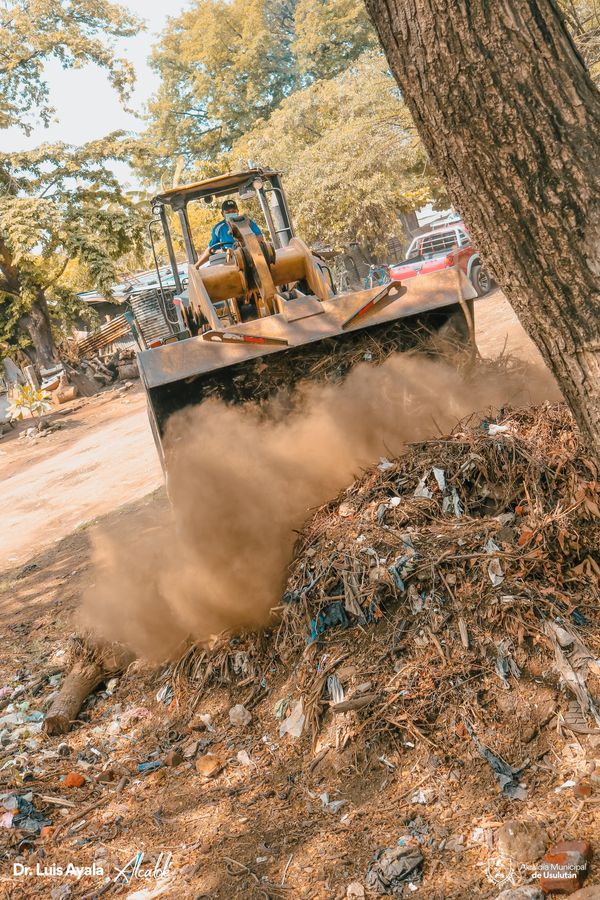 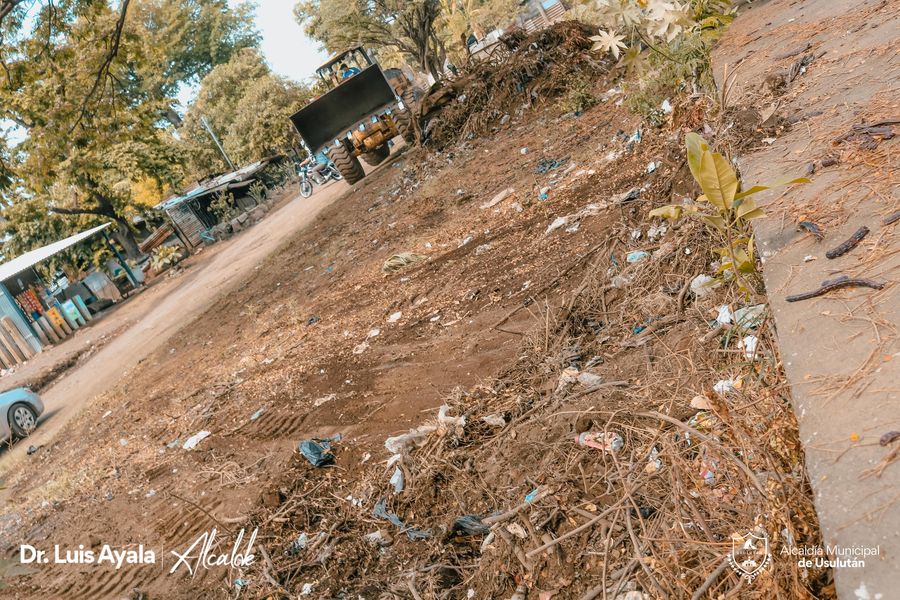 31-03-2022Residencial Las Veraneras personal de Servicios Ciudadanos realizó una inspección en los Juegos infantiles del parque de esta comunidad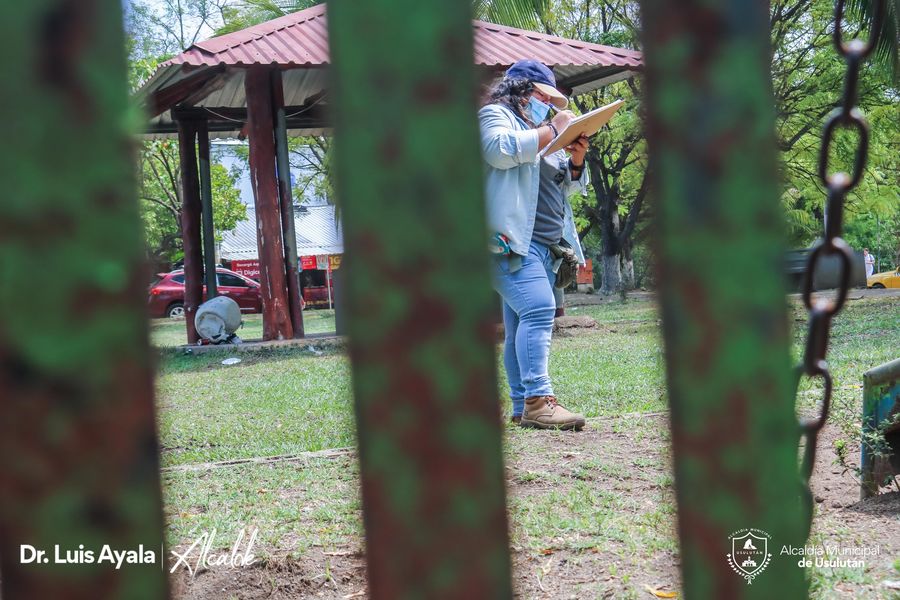 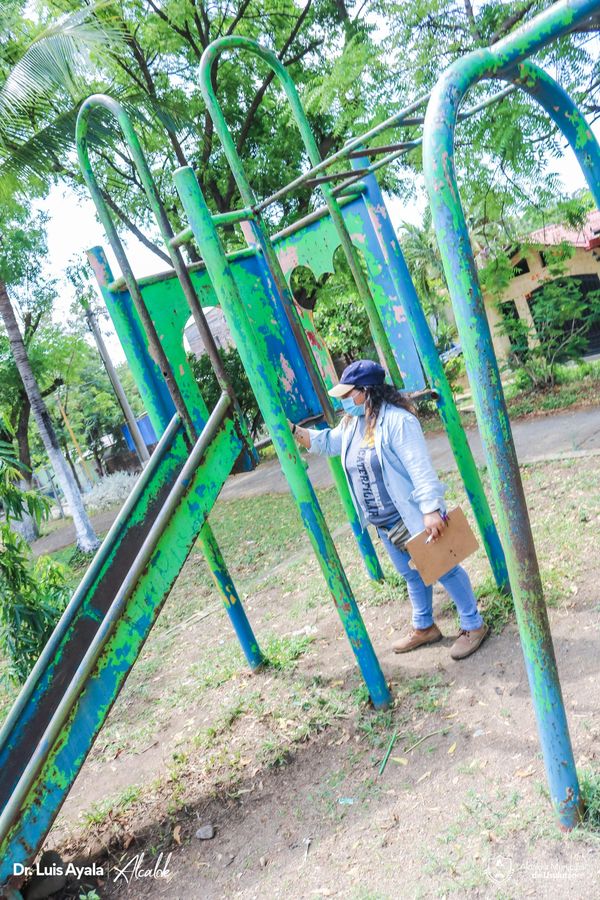 31-03-2022Trabajos de construcción de una bóveda para dar el tratamiento a las aguas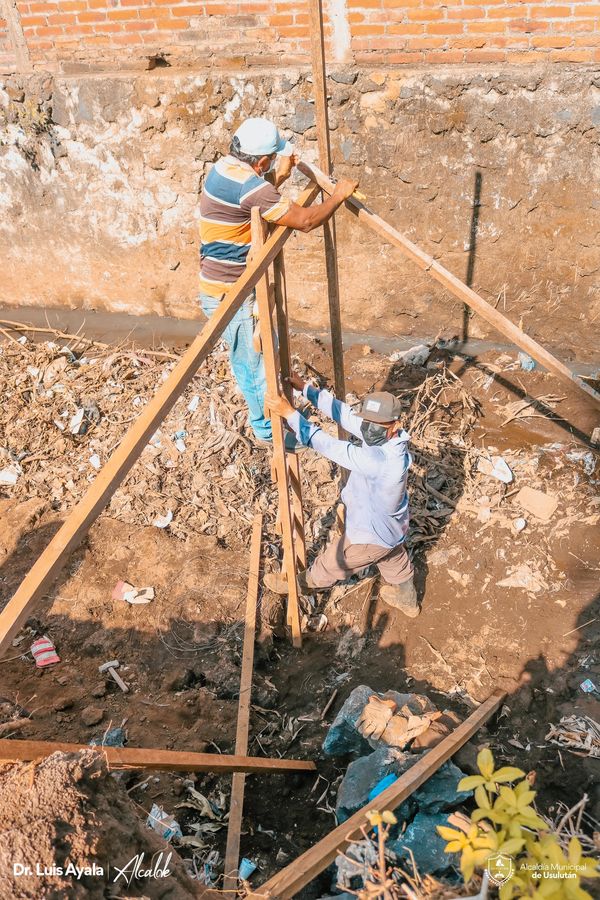 31-03-2022(DOM) está interviniendo en 11ª Calle Orienta Barrio El Calvario arteria en la que se está sustituyendo el adoquinado 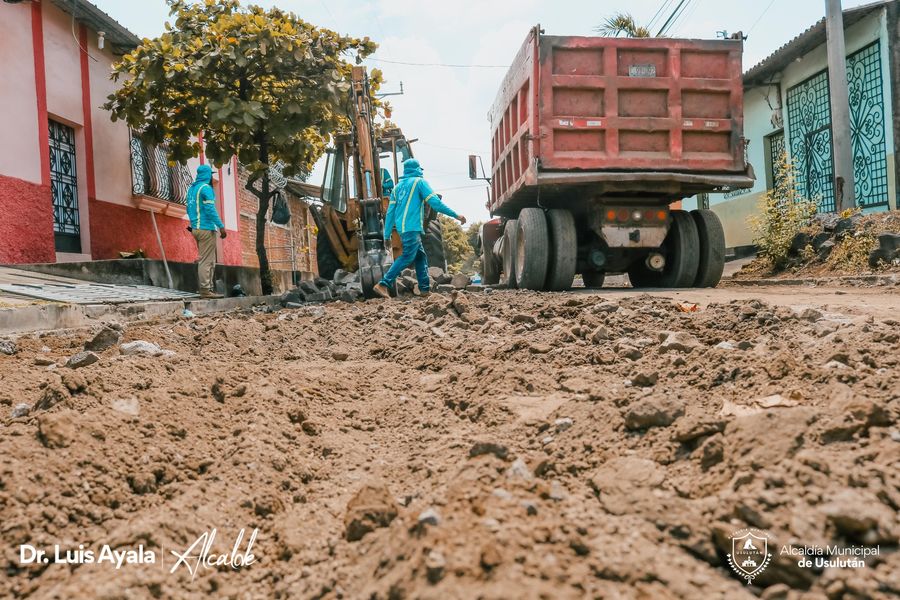 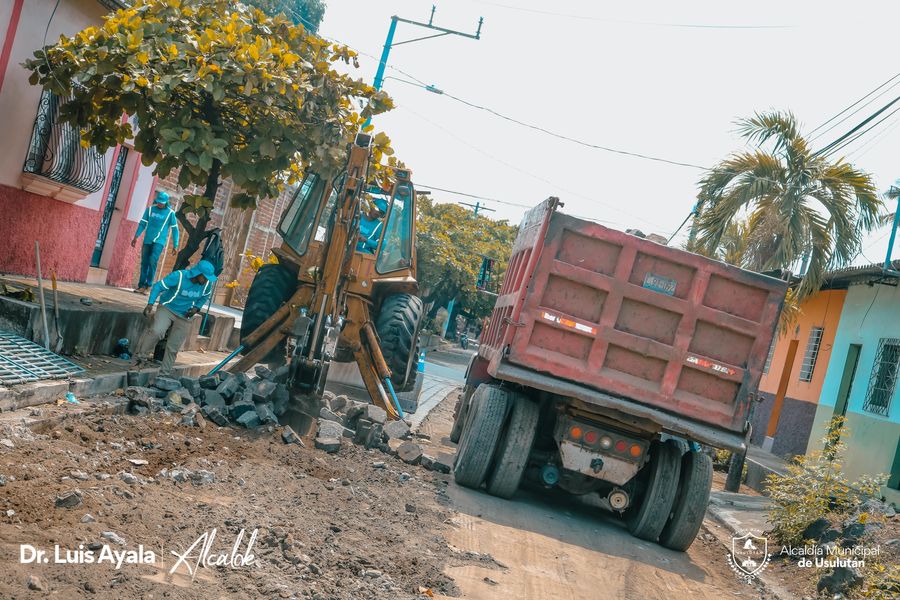 Trabajos de excavación  de 1,300 metros lineales cantón Talpetate 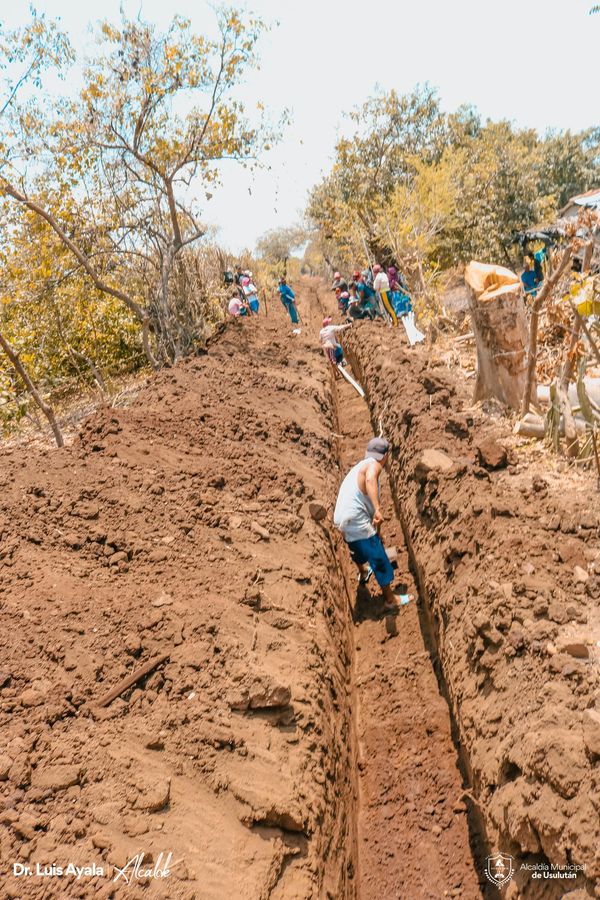 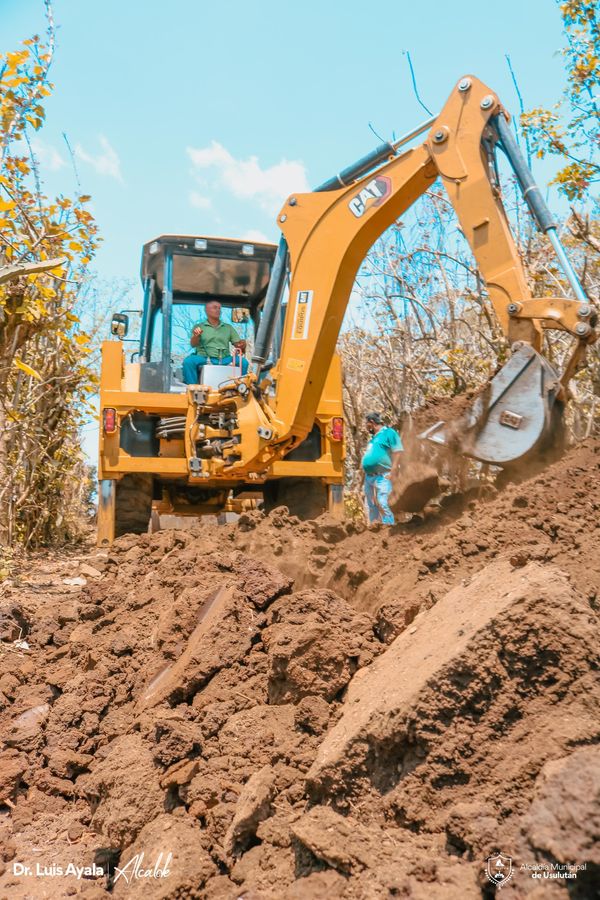 Elaboración de puertas metálica para colocar en los baños del parque infantil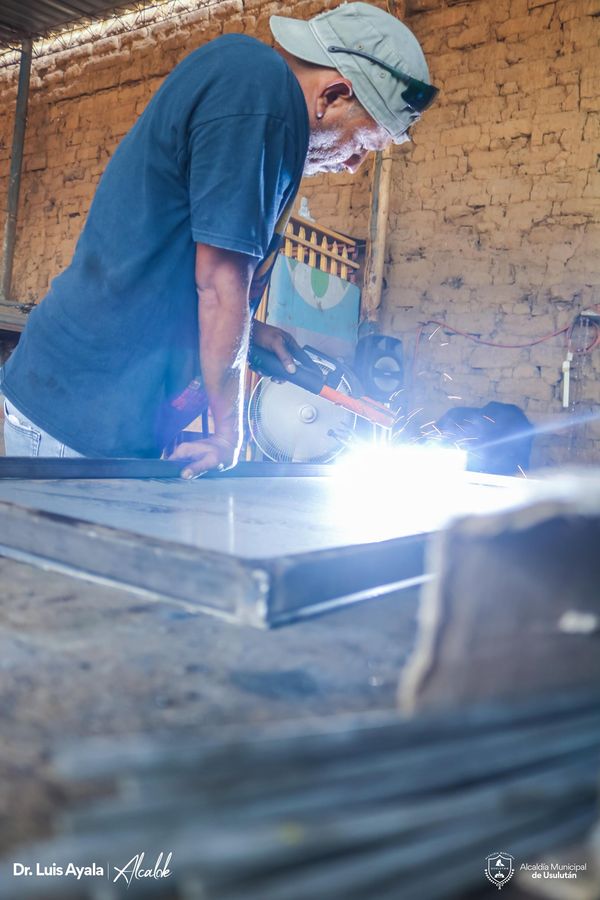 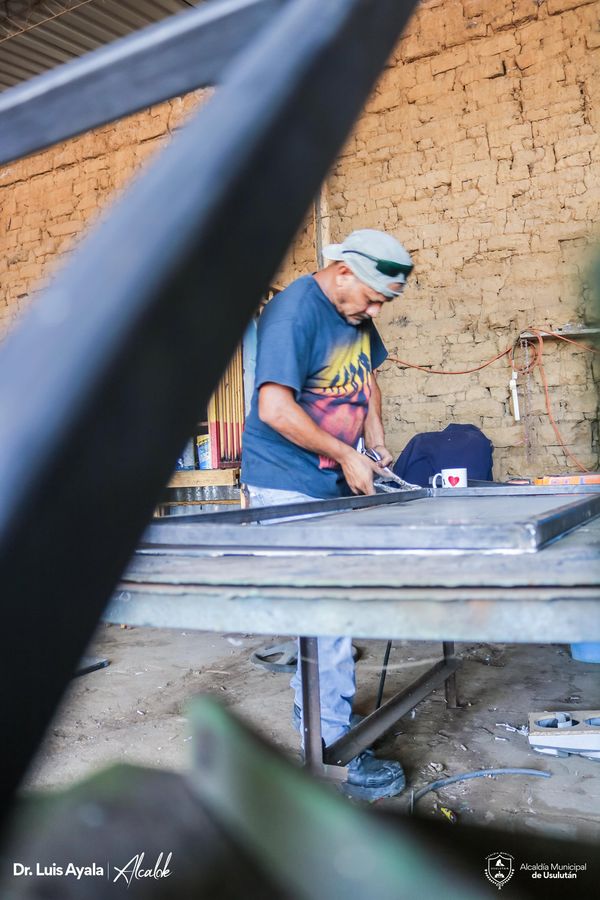 30-03-2022Sustituyendo piezas del adoquinado en la 11 Calle Ote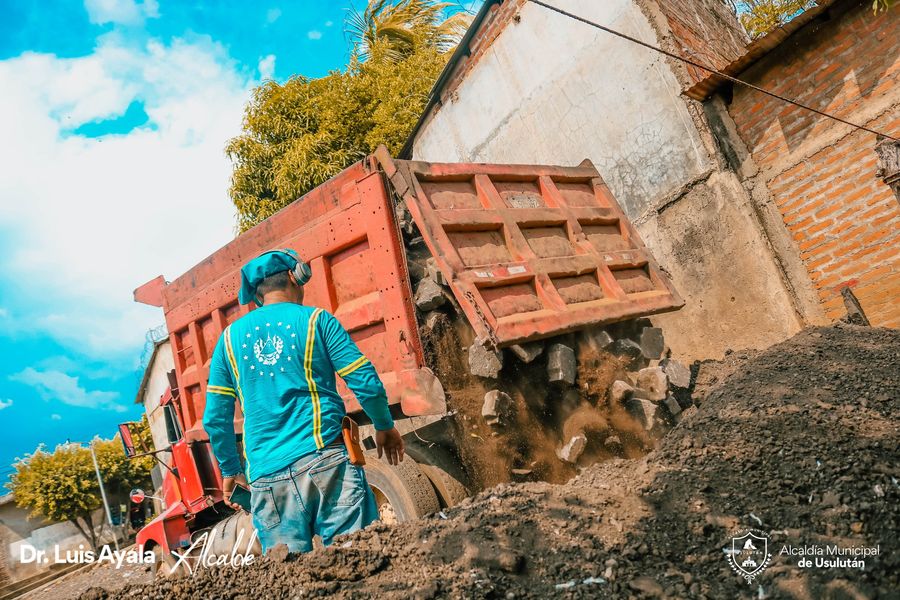 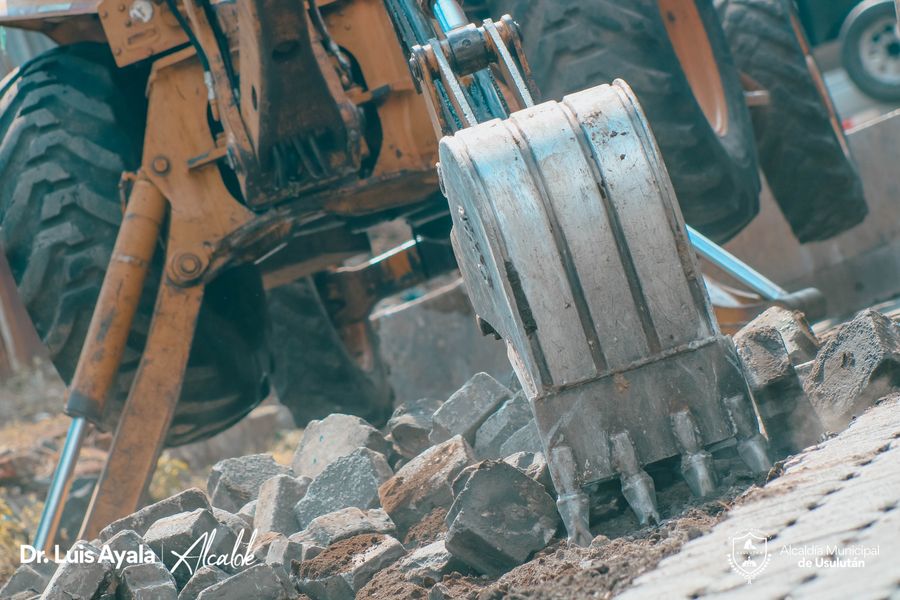 Lavando el Mercado De Frutas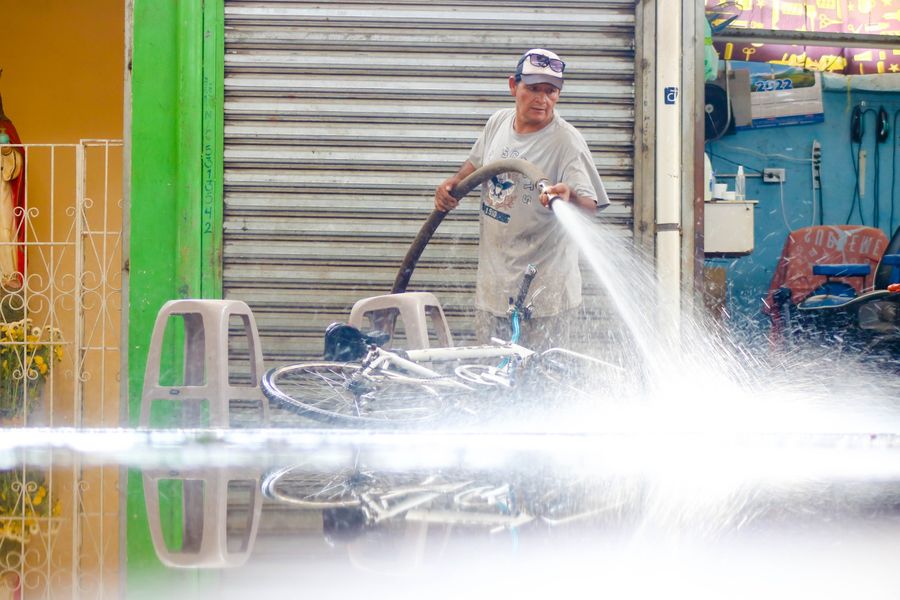 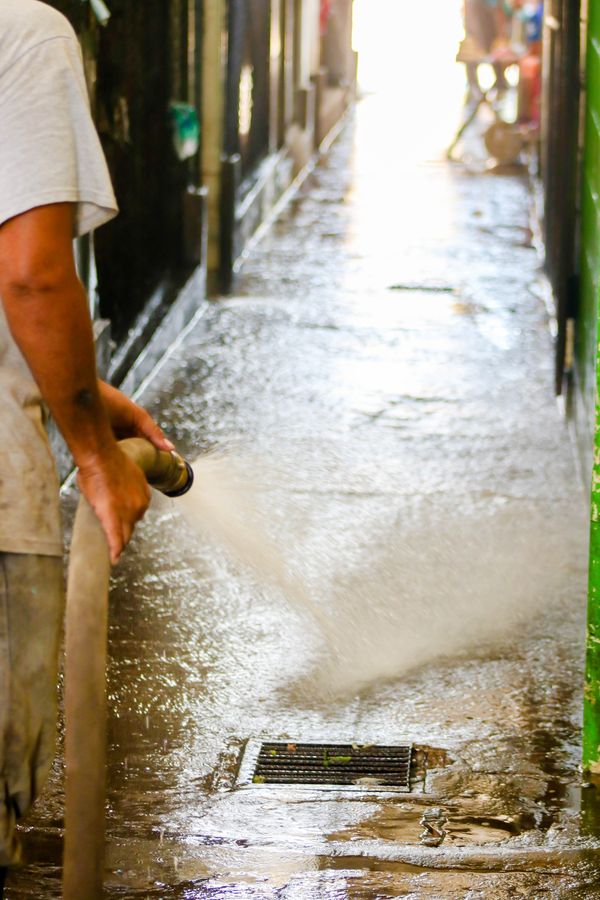 Unidad de Ordenamiento Comercial realizaron la verificación de señalización, fuga de agua y tragantes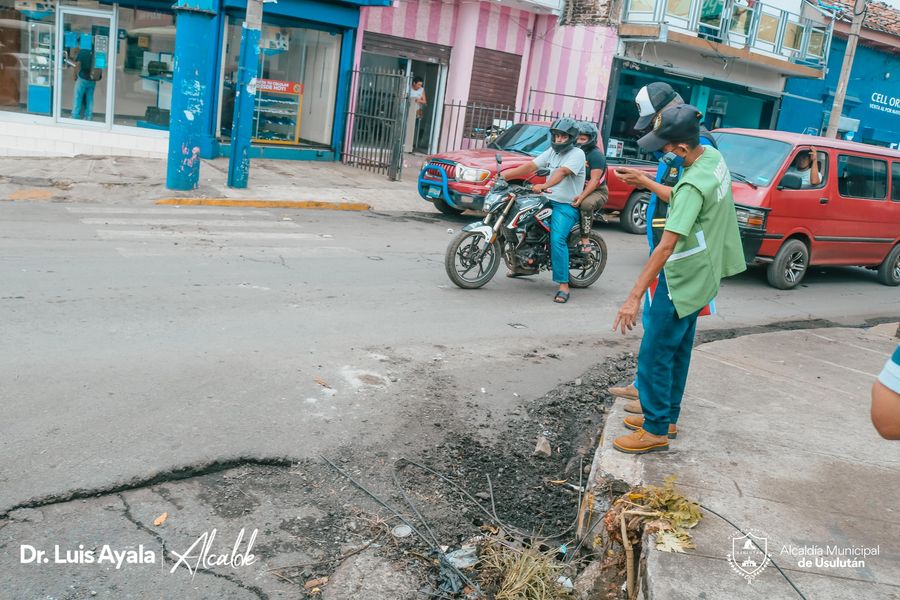 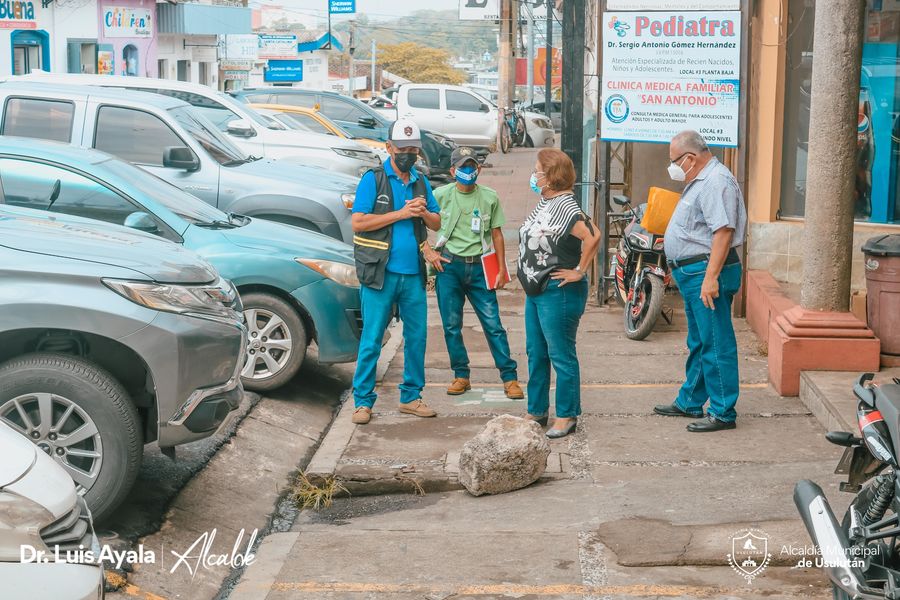 Mercado municipal de frutas, con la limpieza de tragantes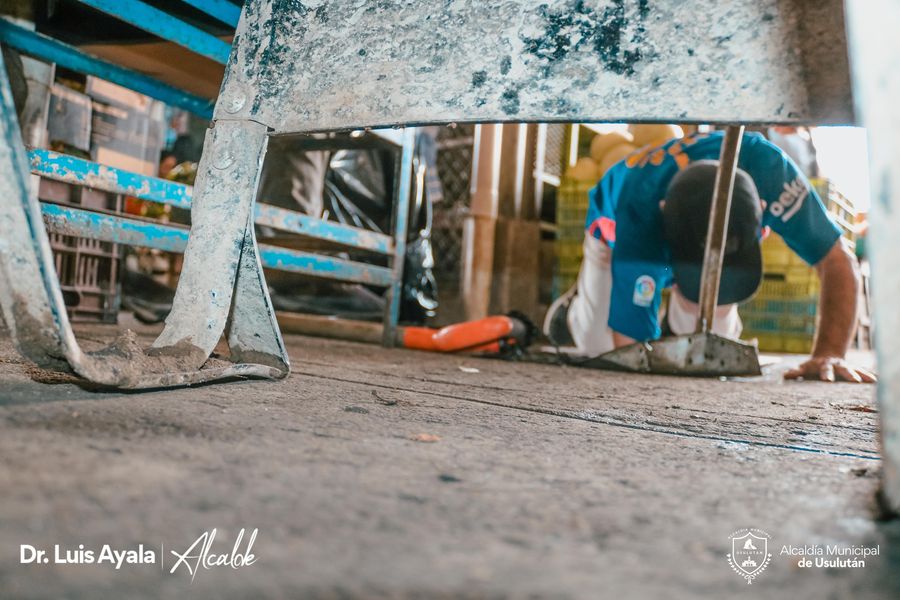 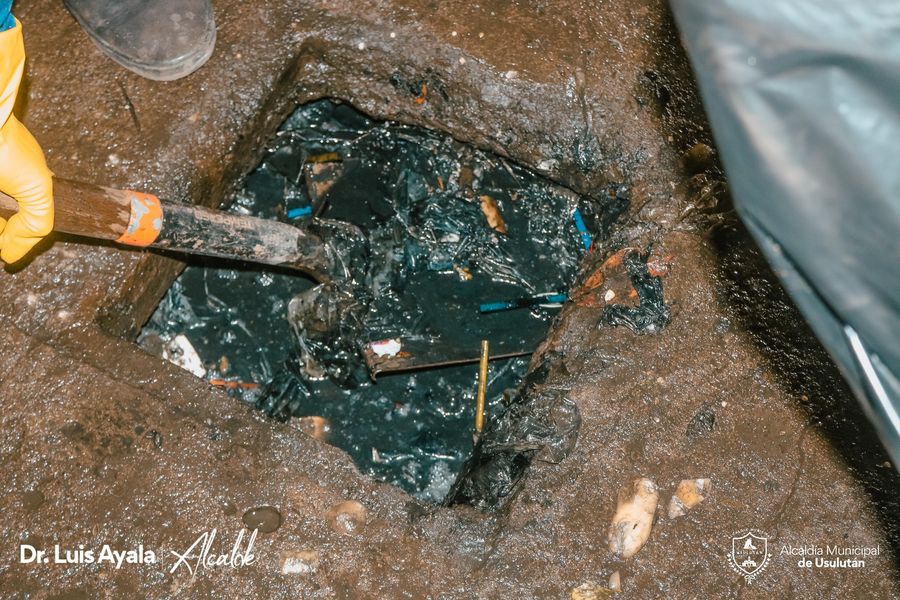 Personal de la municipalidad realizaron la poda   de un árbol en el Cementerio Norte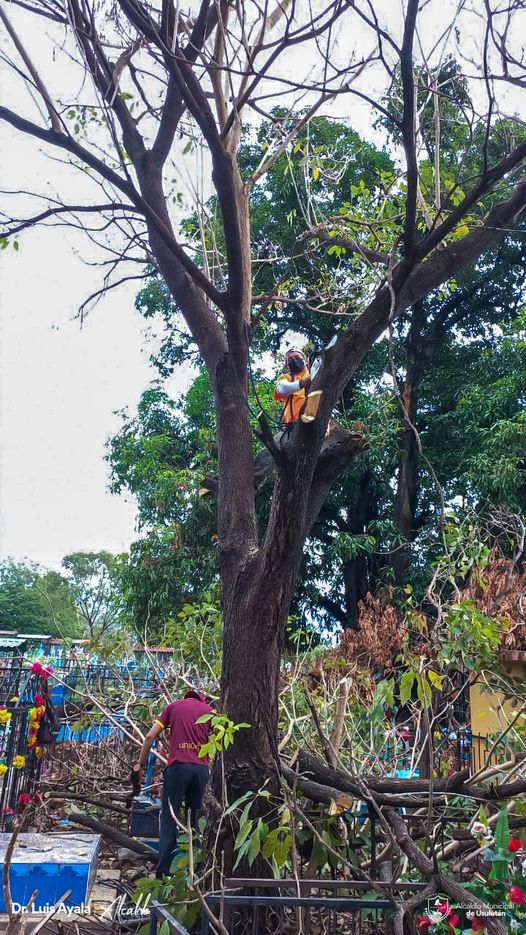 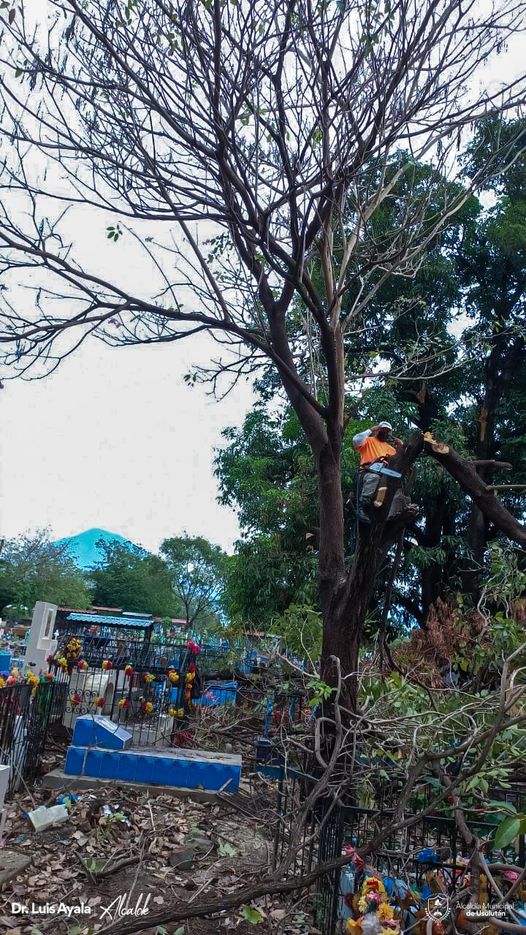 Equipo realizando trabajos de reparación de motoniveladora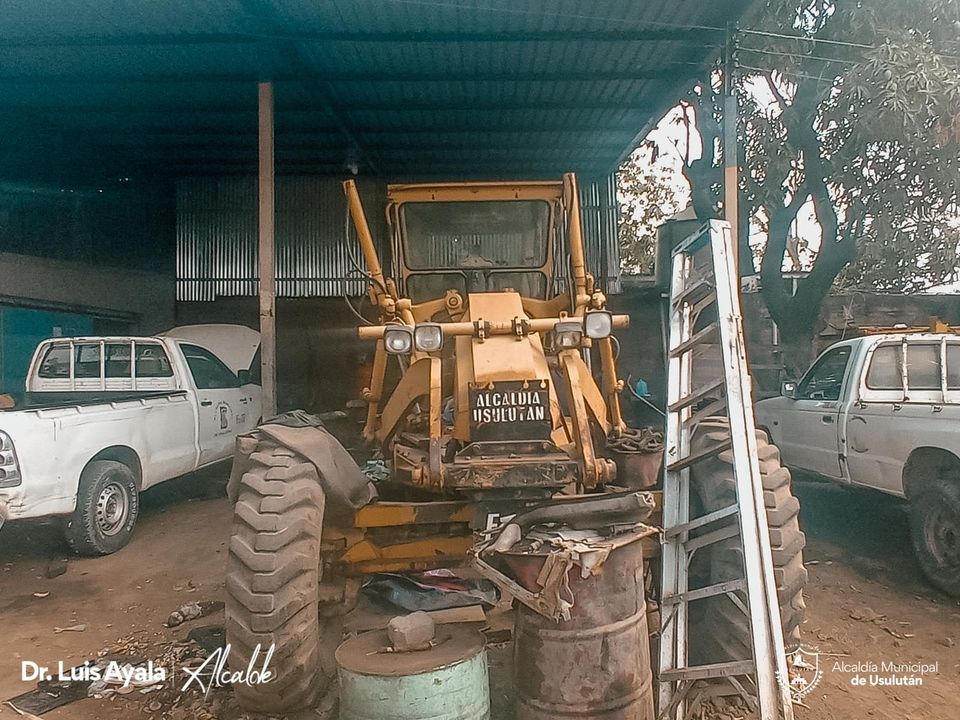 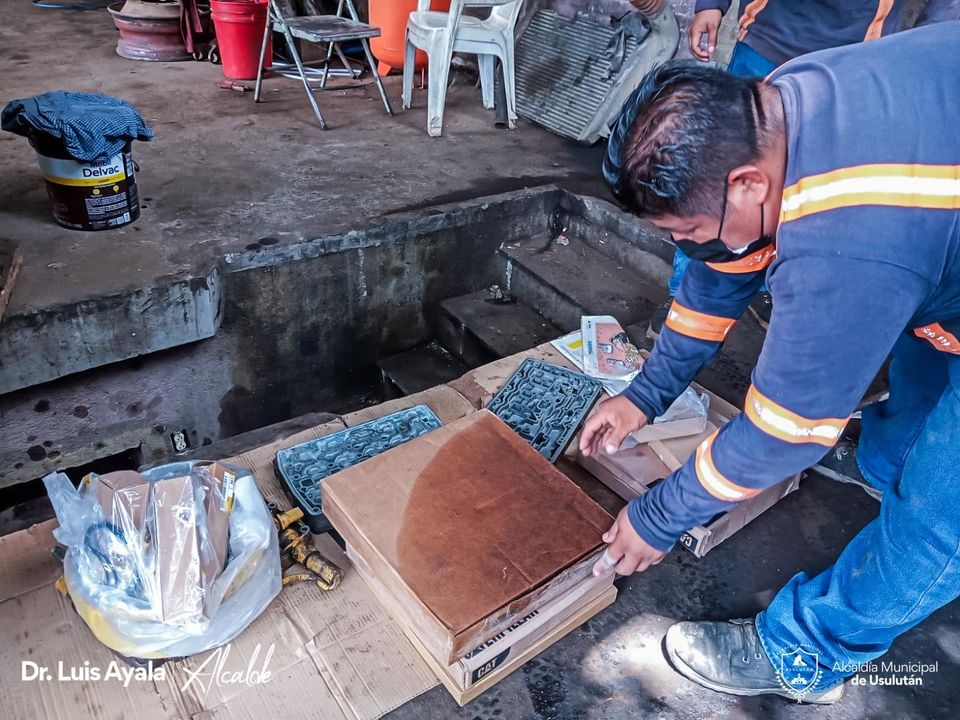 El Doctor Luis Ernesto Ayala Benítez participó en la entrega de 230 pares de lentes a niños y niñas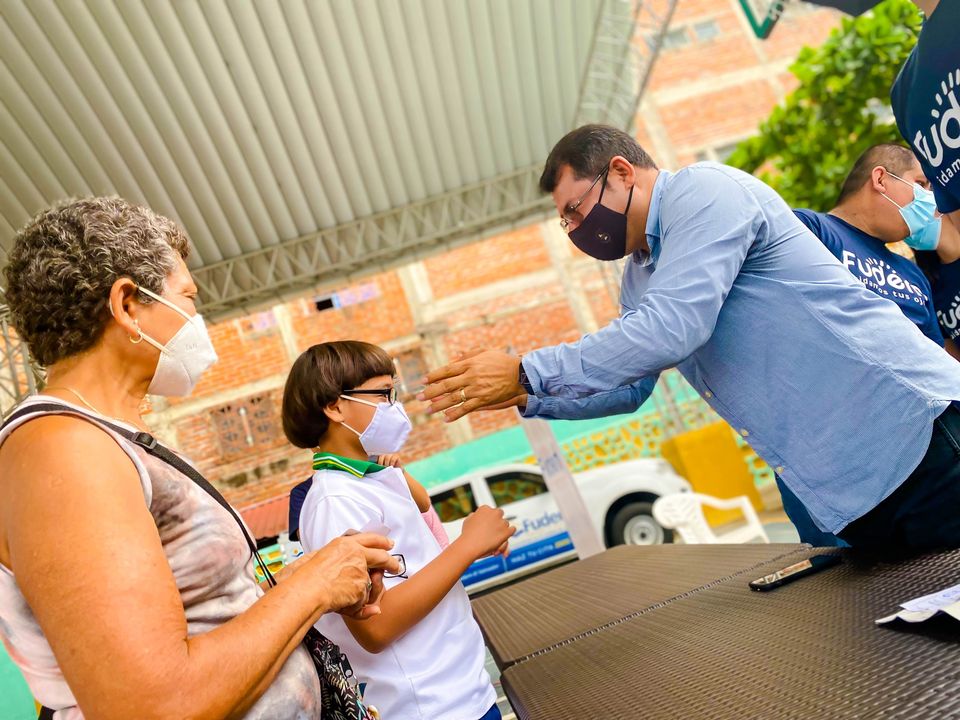 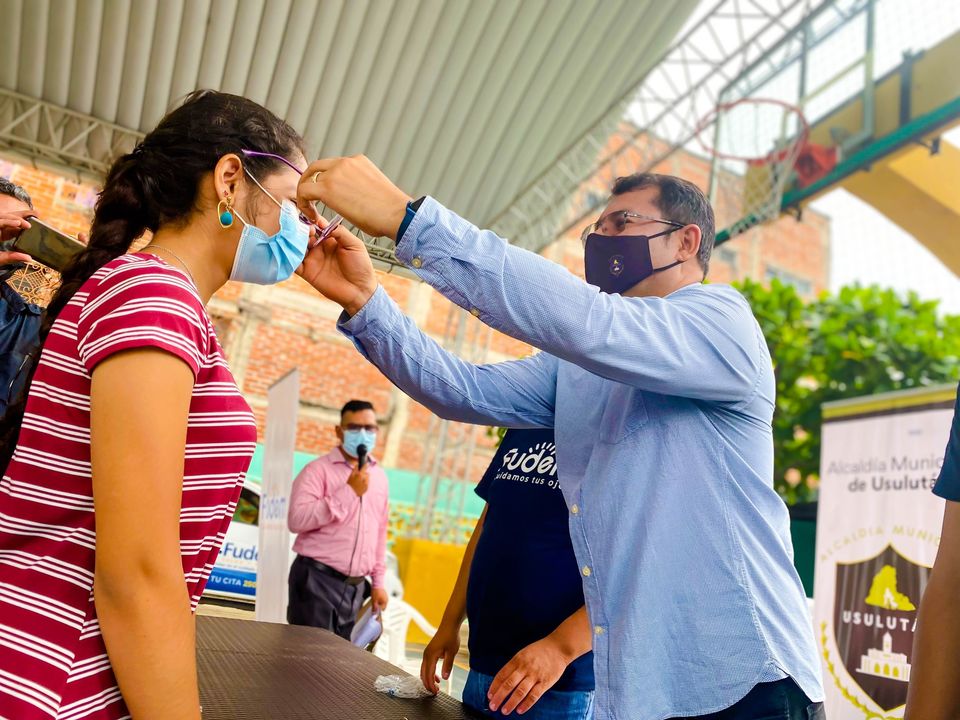 El Proyecto Desarrollo Económico Local Resiliente favorecerá a 4.5 millones de salvadoreños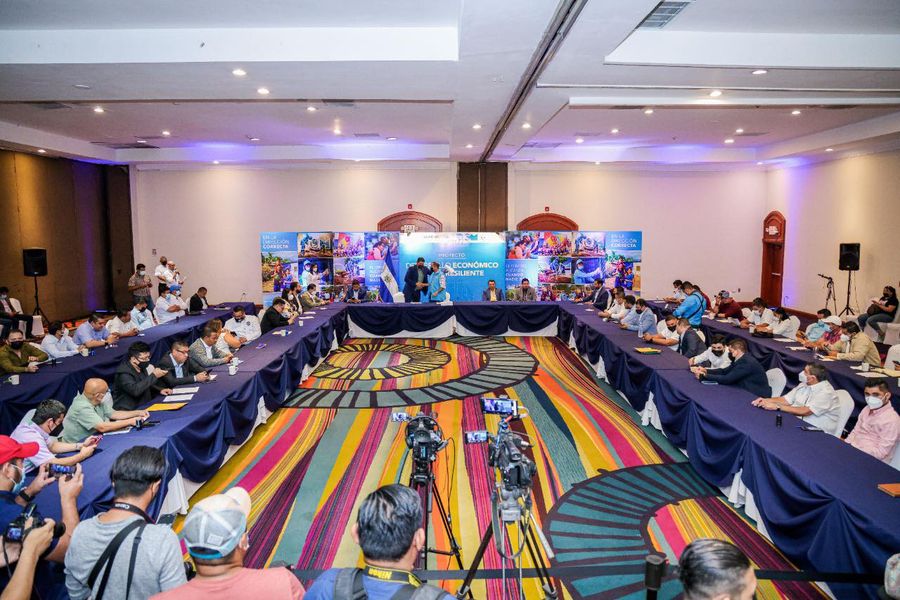 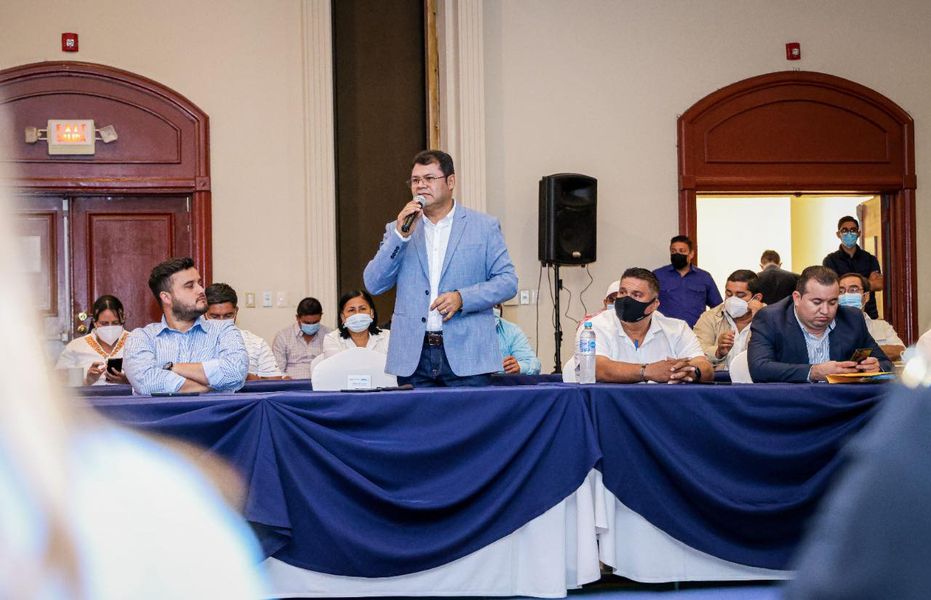 Construcción de una bóveda para dar el tratamiento a las aguas sobre la quebrada las Yeguas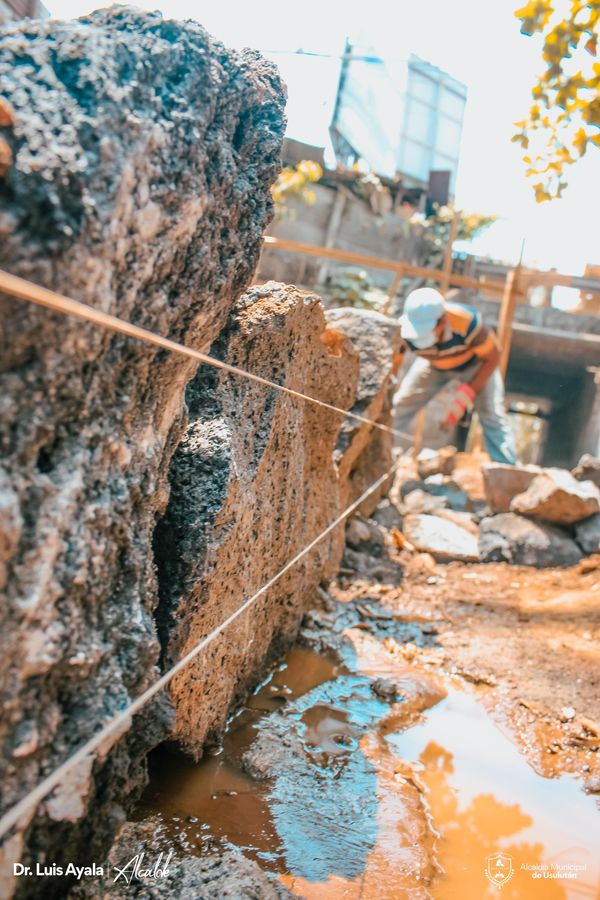 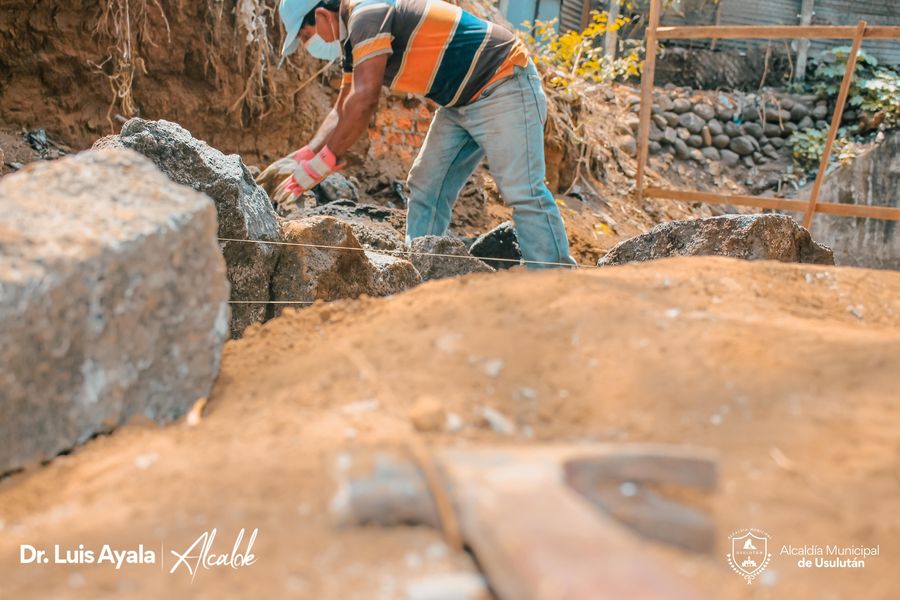 Mecánicos de Servicios  ciudadanos realizaron trabajos de reparación de motoniveladora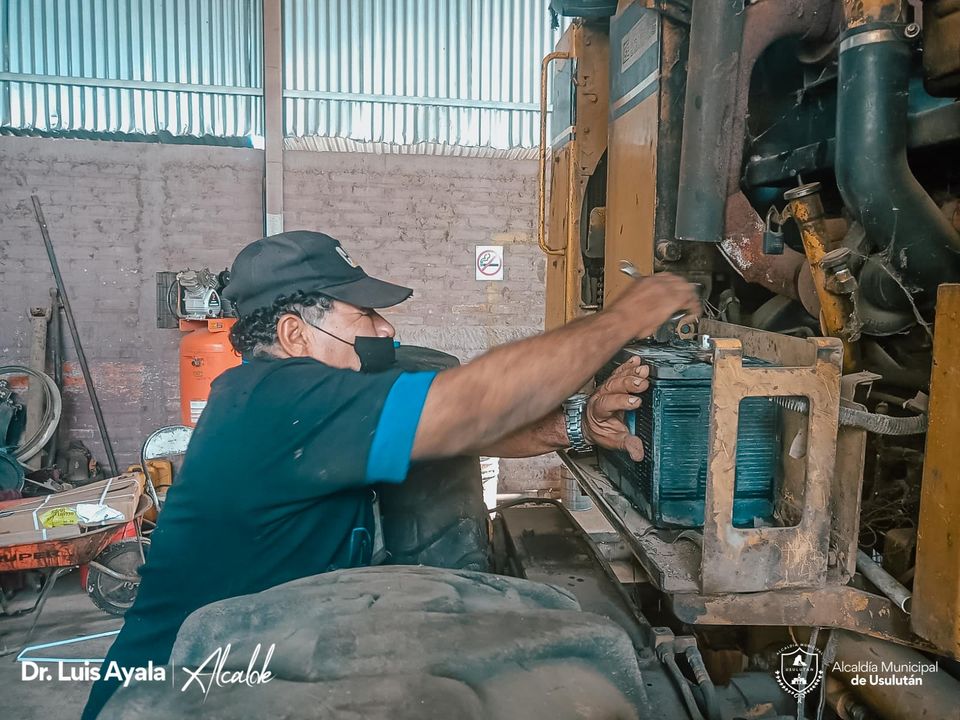 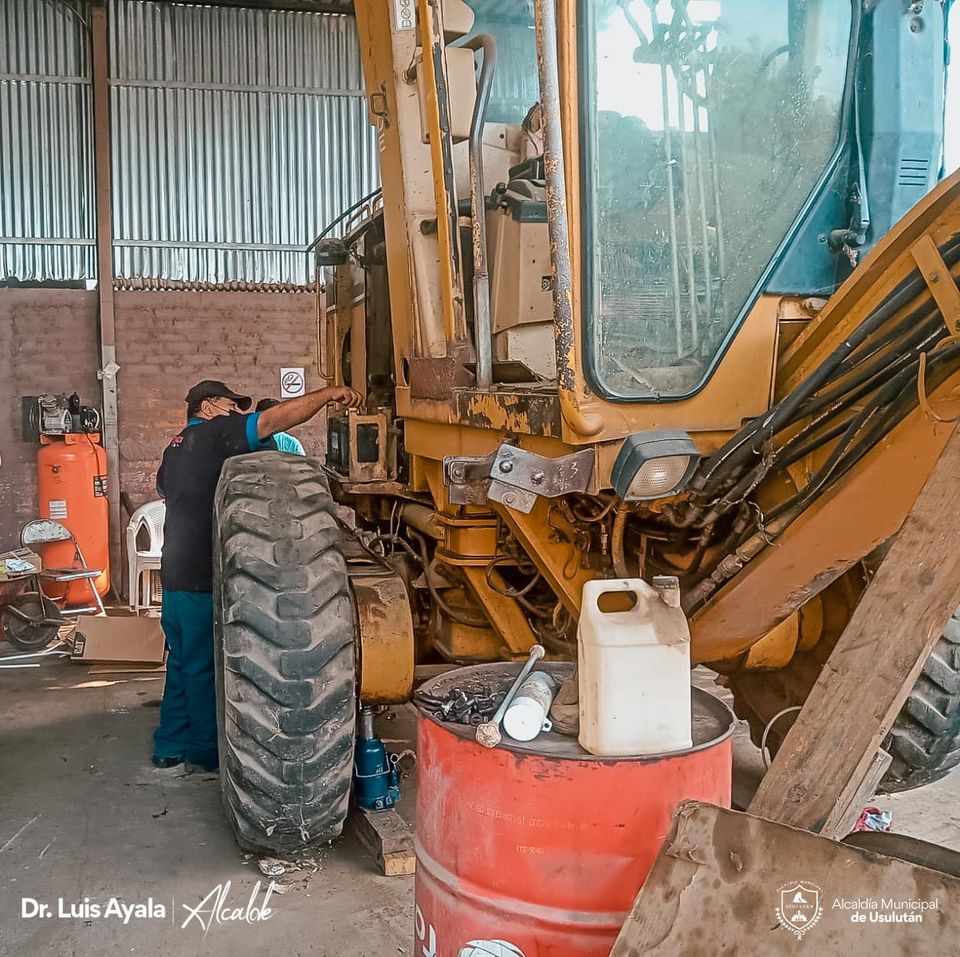 Elaboración de puertas metálica para colocar en los baños del parque infantil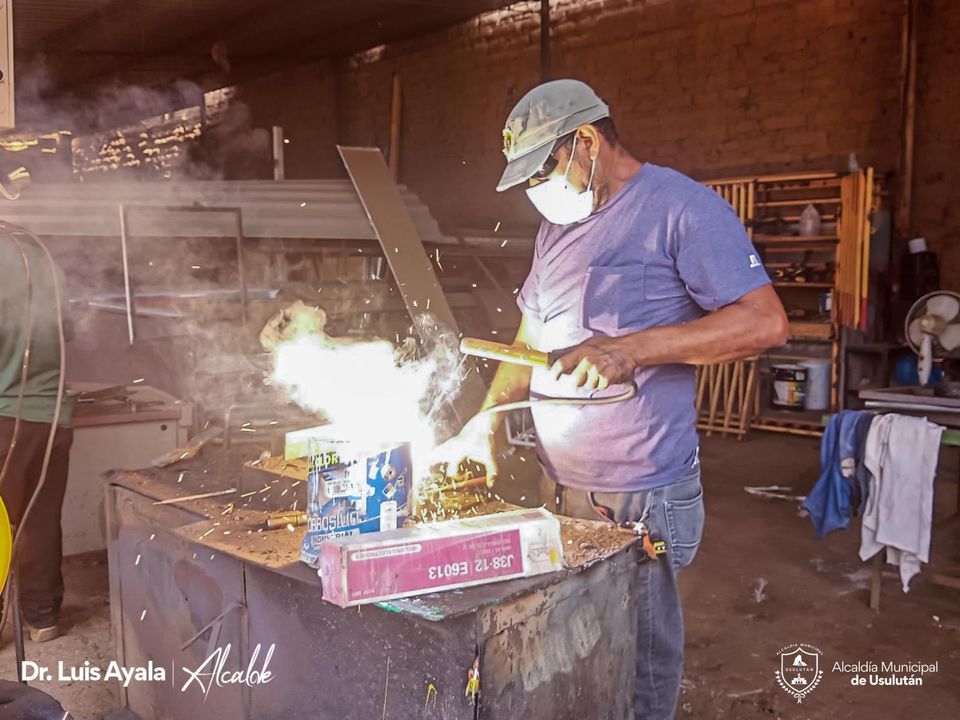 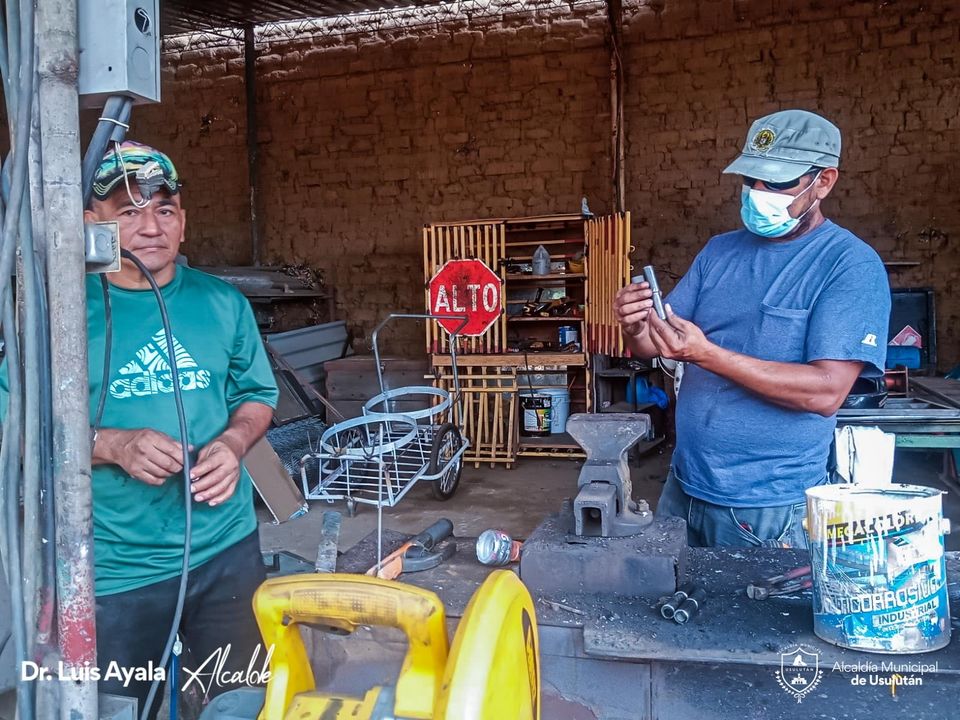 28-03-2022Comunidad Línea Férrea la Poza en Cantón el Talpetate para los trabajos excavación  de 1,300 metros 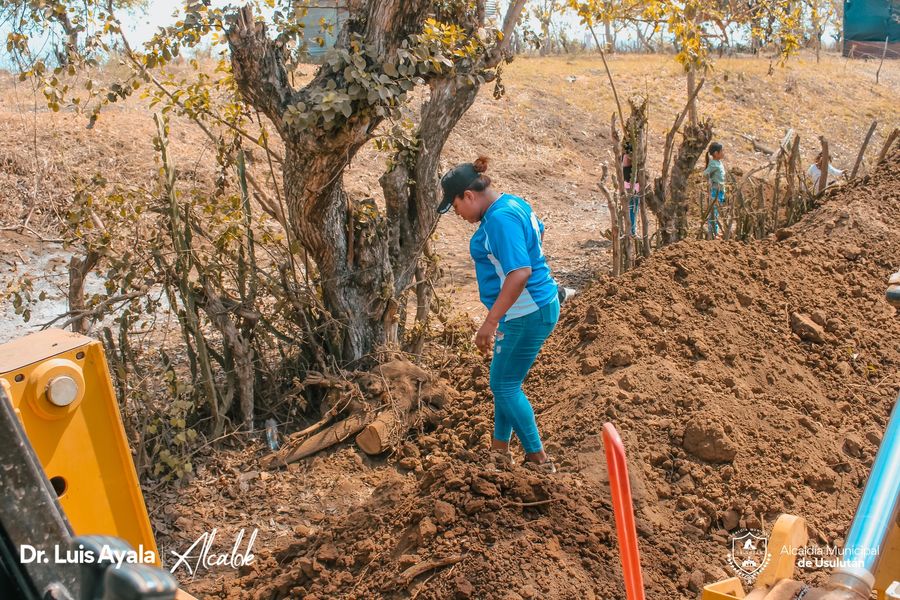 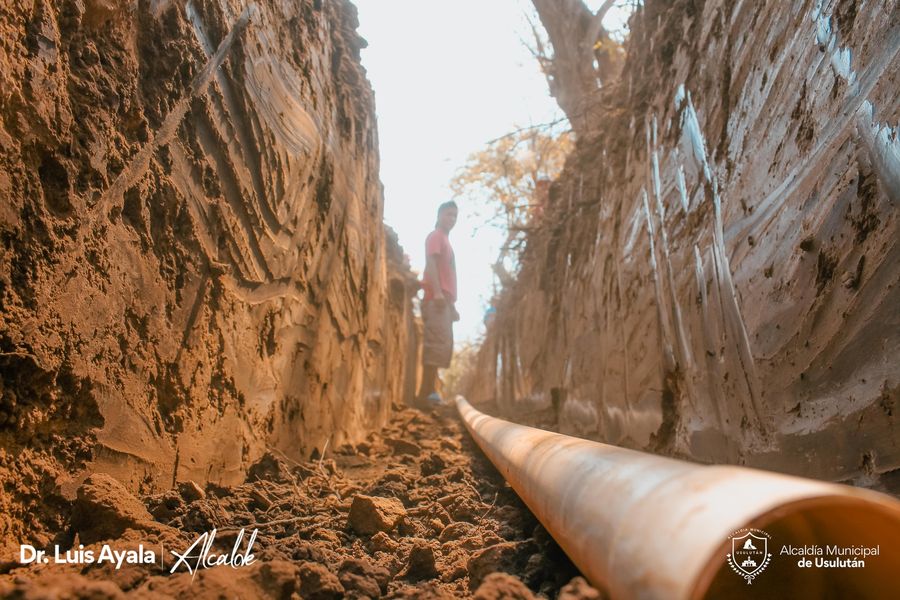 Riego de calles, canchas de fútbol y otros espacios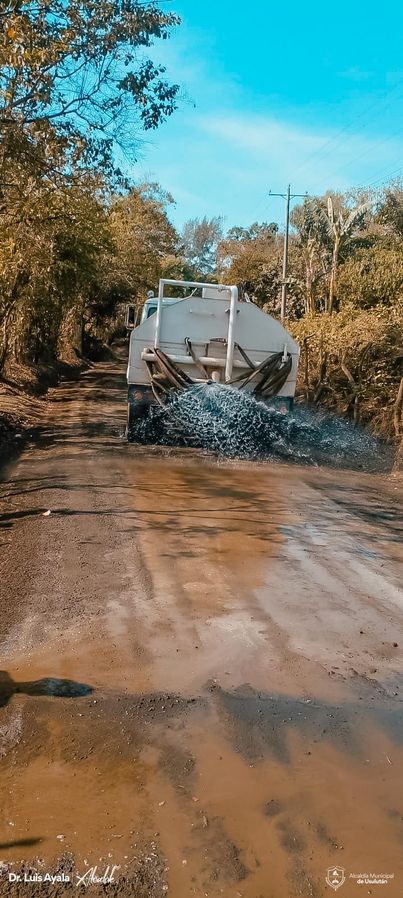 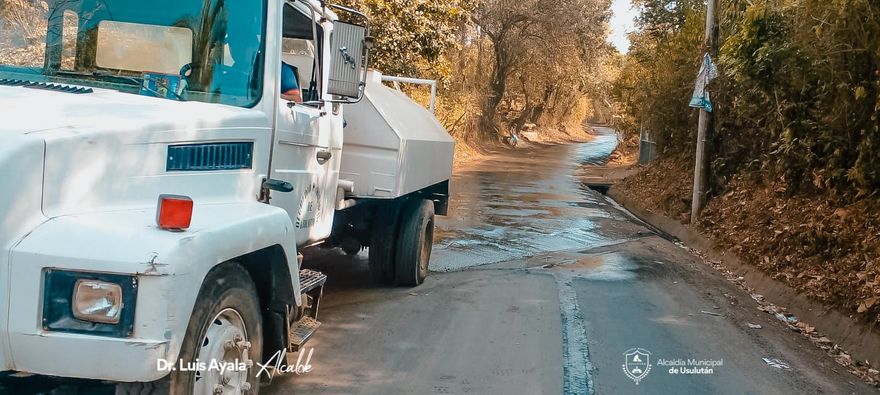 Construcción de una bóveda para dar el tratamiento a las aguas sobre la quebrada las Yeguas.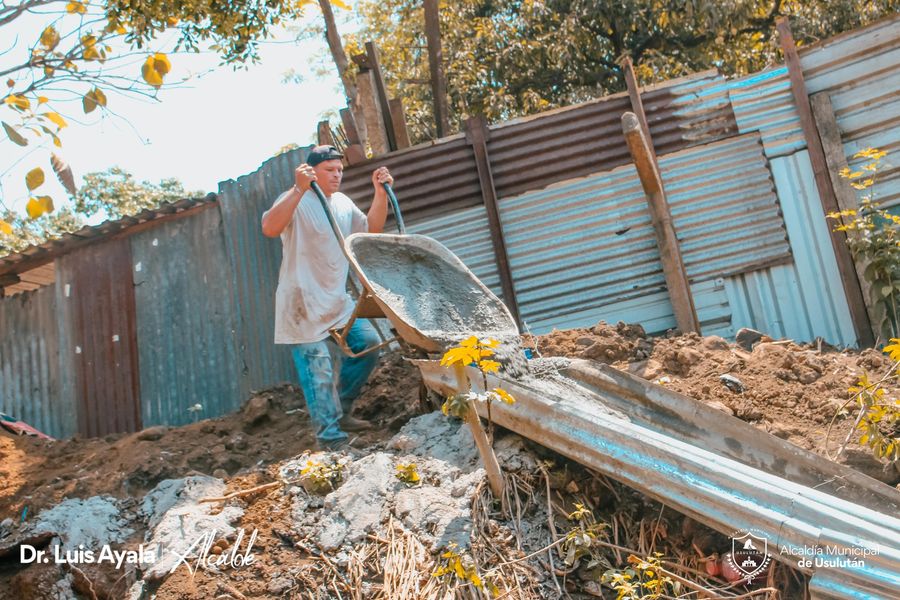 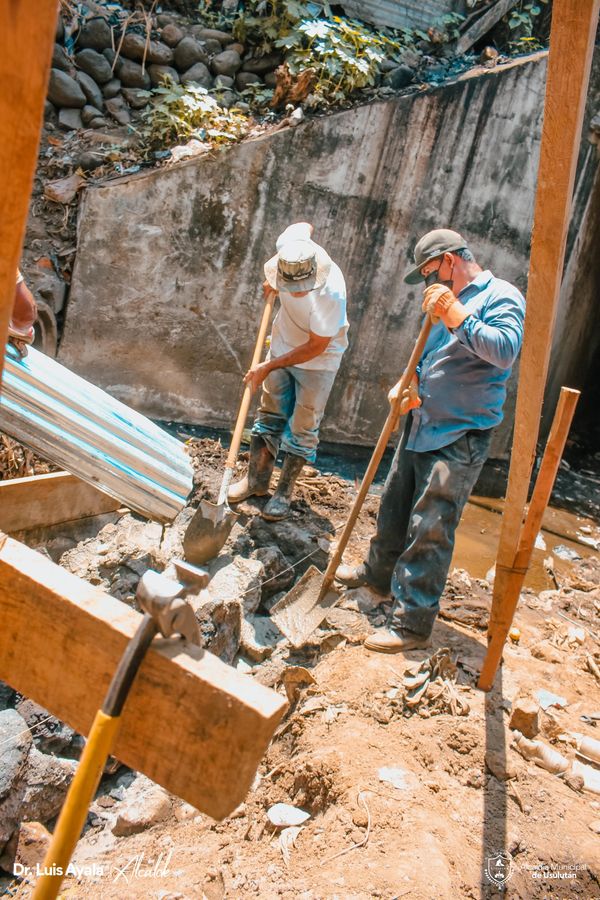 área de carpintería de servicios ciudadanos de esta municipalidad, realizan trabajos de elaboración  de estantes archivador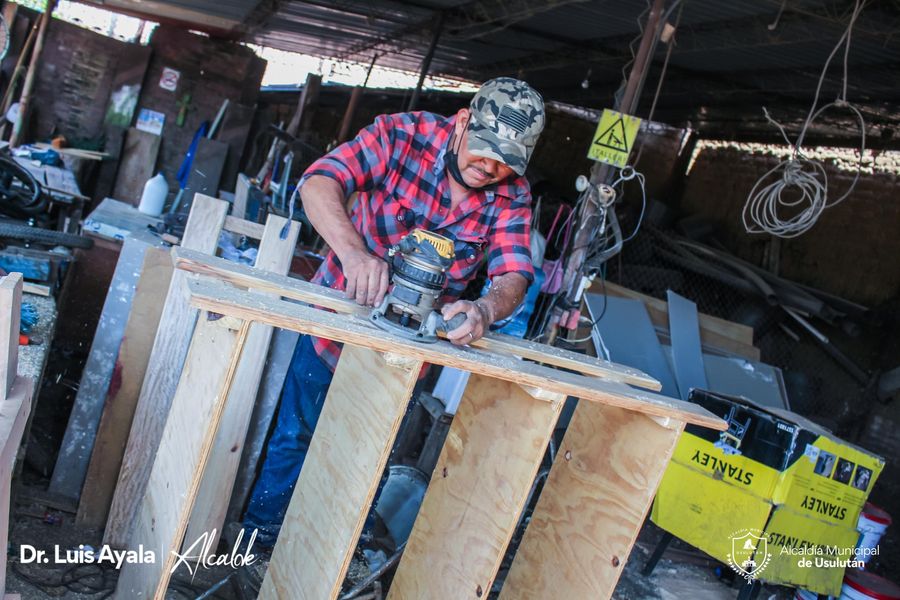 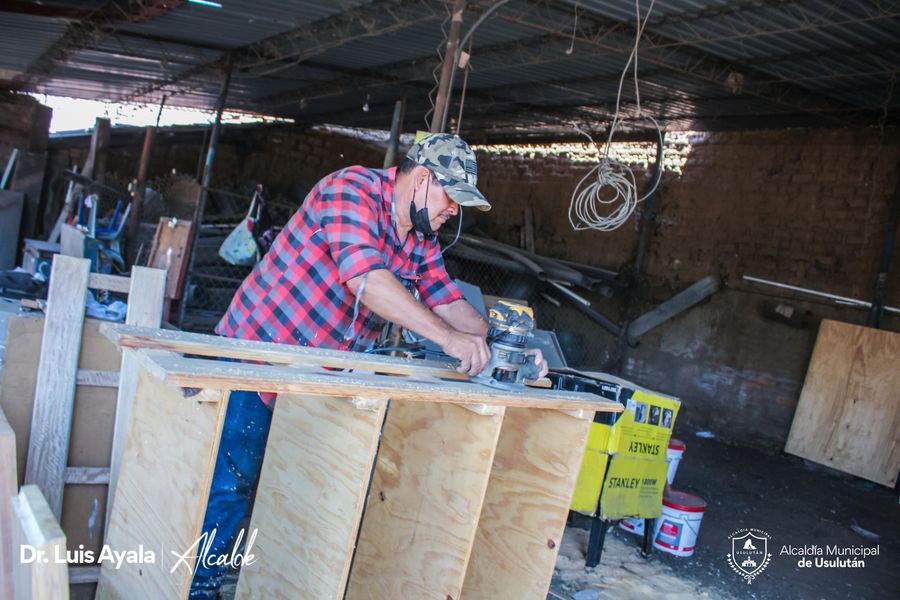 26-03-2022Informar públicamente de la gestión municipal a la población. Informe Anual de Rendición de Cuentas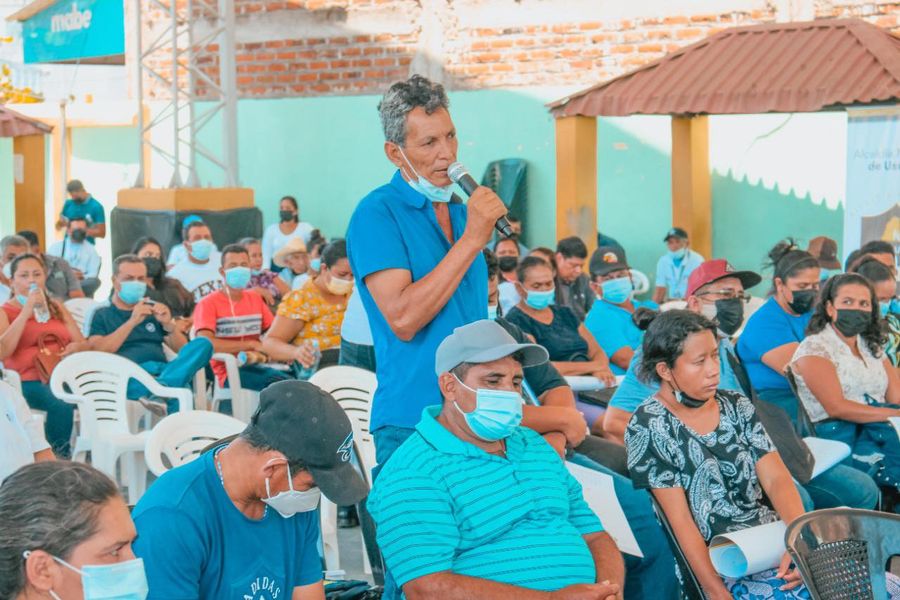 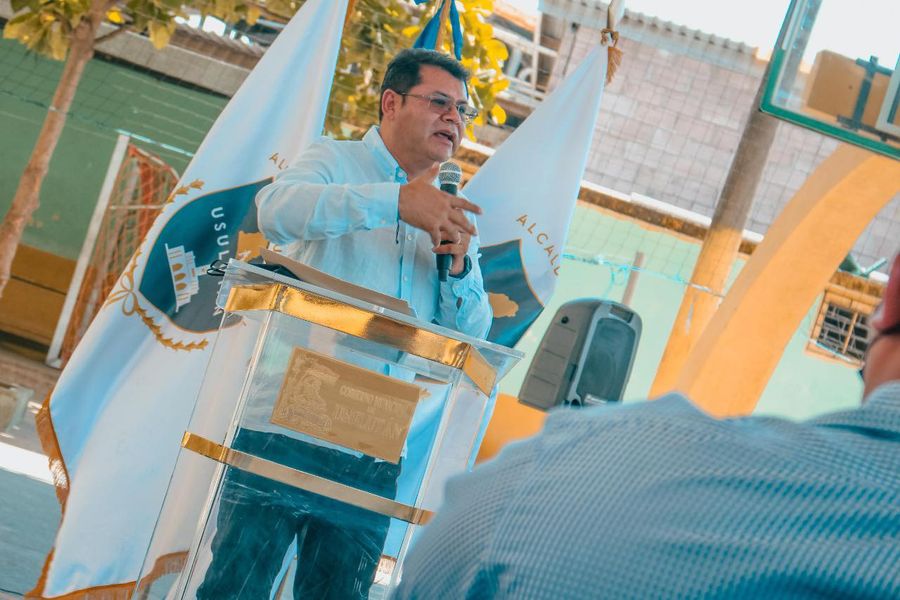 25-03-2022Colonia Altamira #1 . La Poda de árboles, Balastado, Cuneteado y Limpieza de Calles.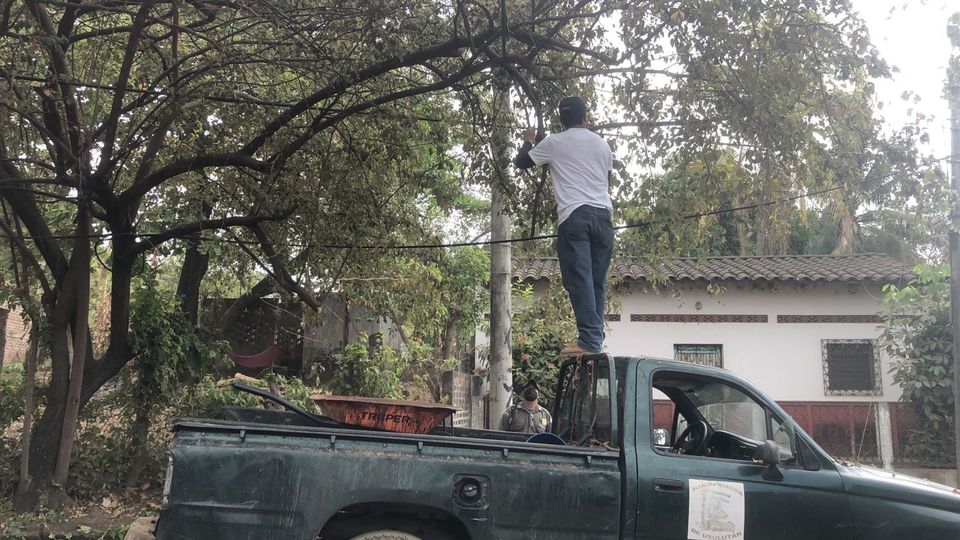 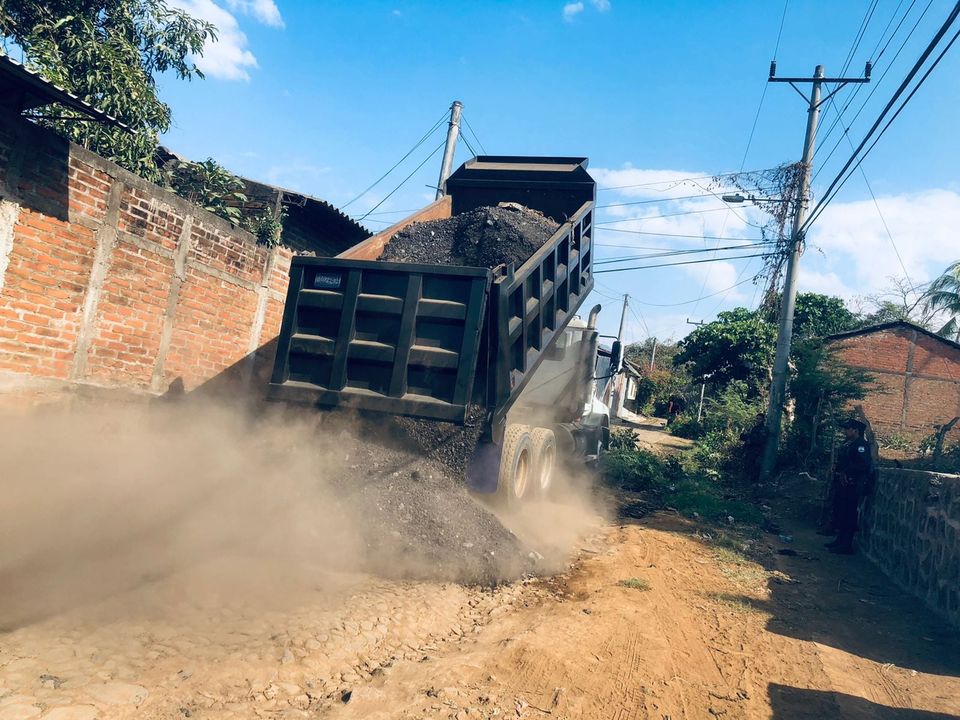 Feria de Emprendedoras en Parque Raúl F. Munguía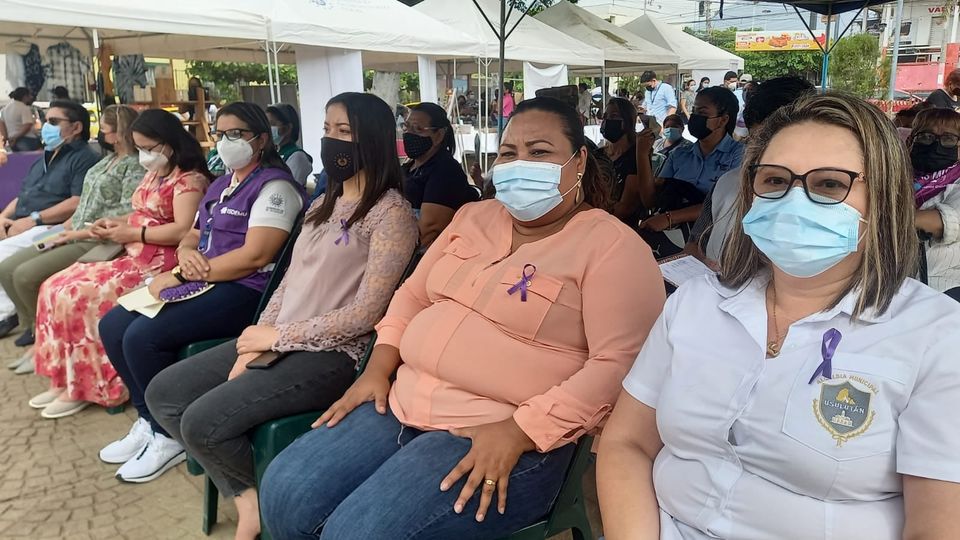 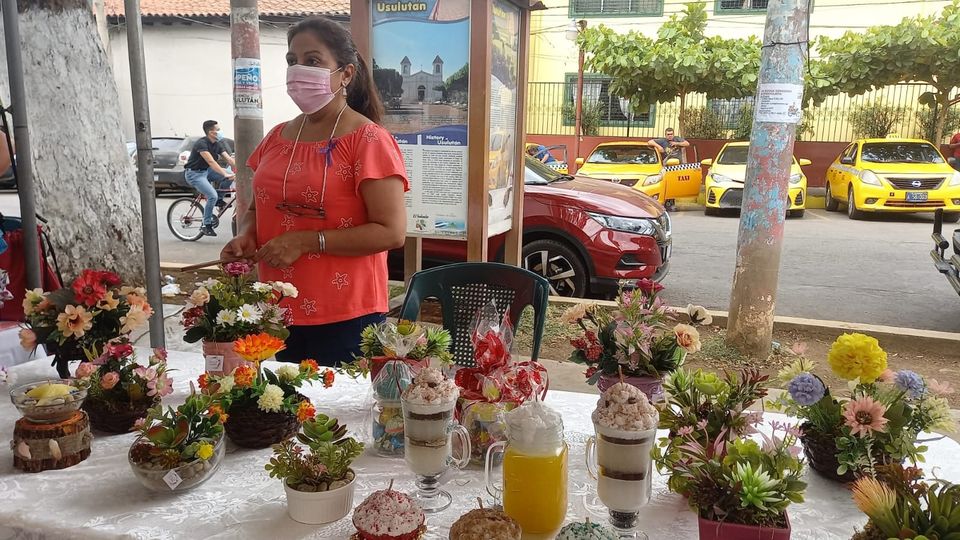 24-03-2022Atención médica a los infantes que asisten  al Centro de Bienestar Infantil 10 de mayo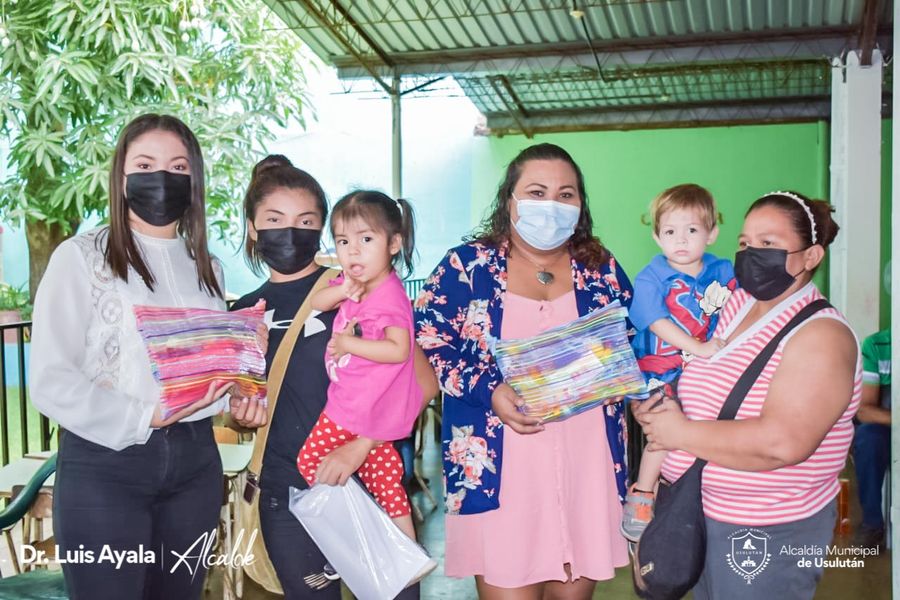 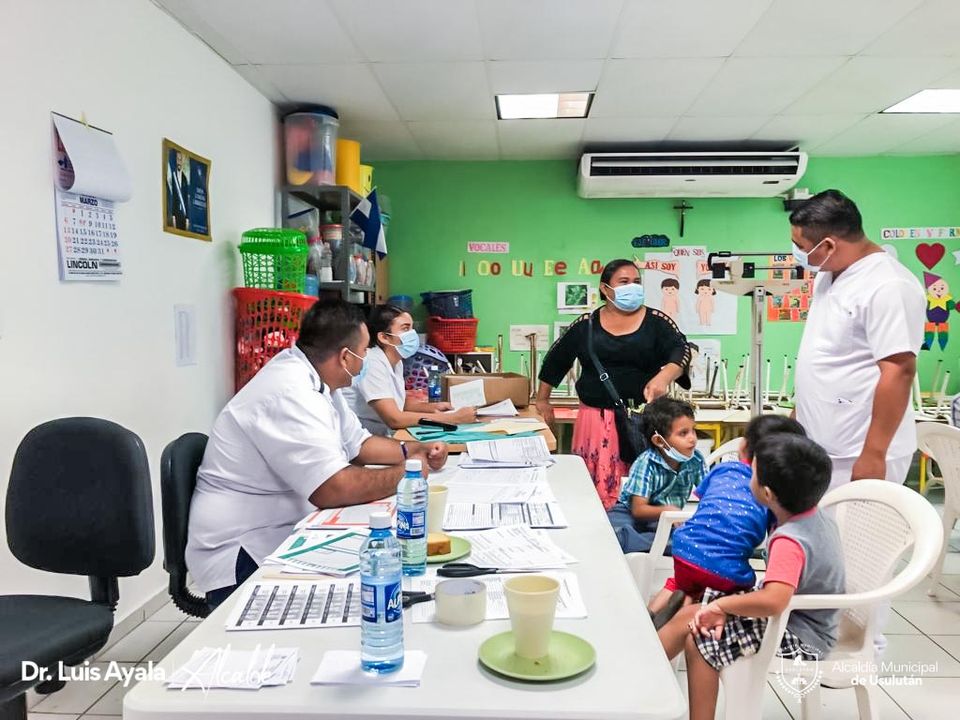 Convivencia Comunitaria el equipo de Cultura y Deportes y la Unidad de la Juventud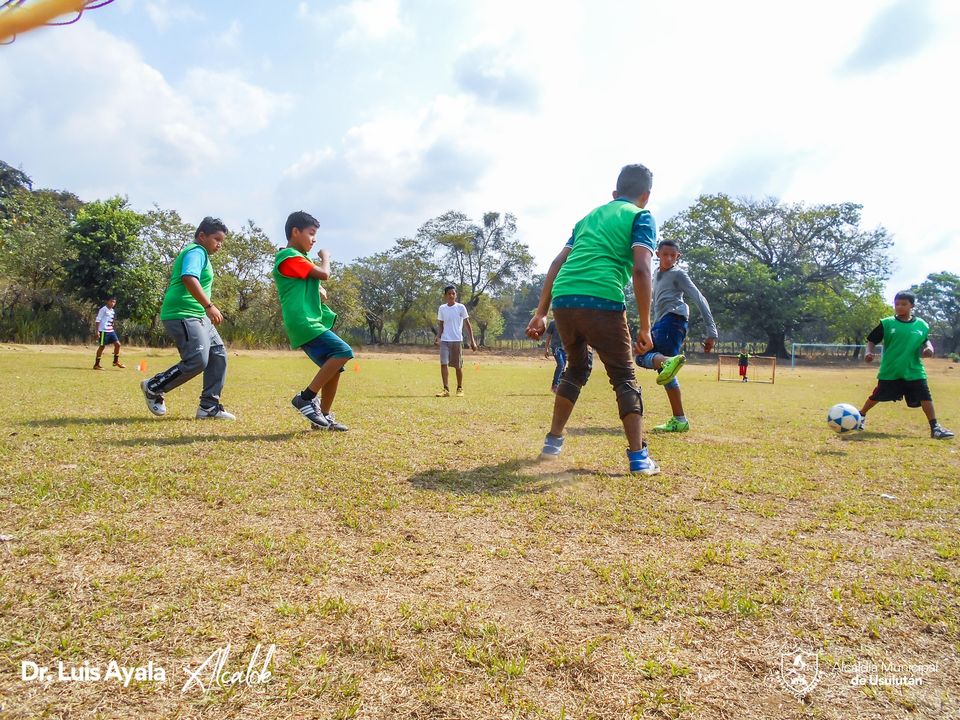 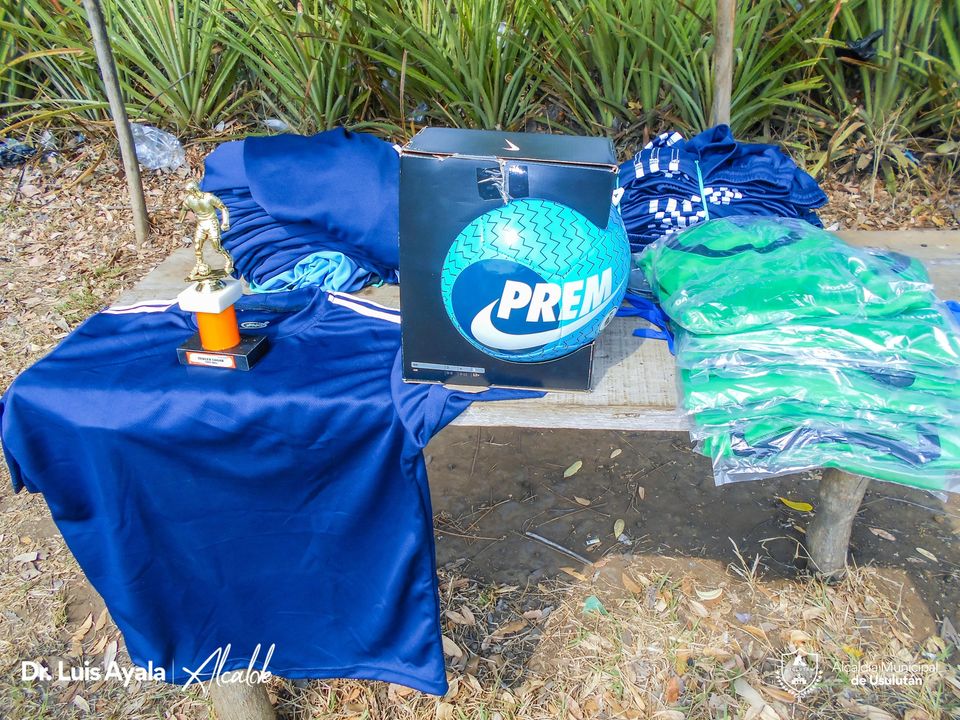 Caserío Rosales de Cantón La Peña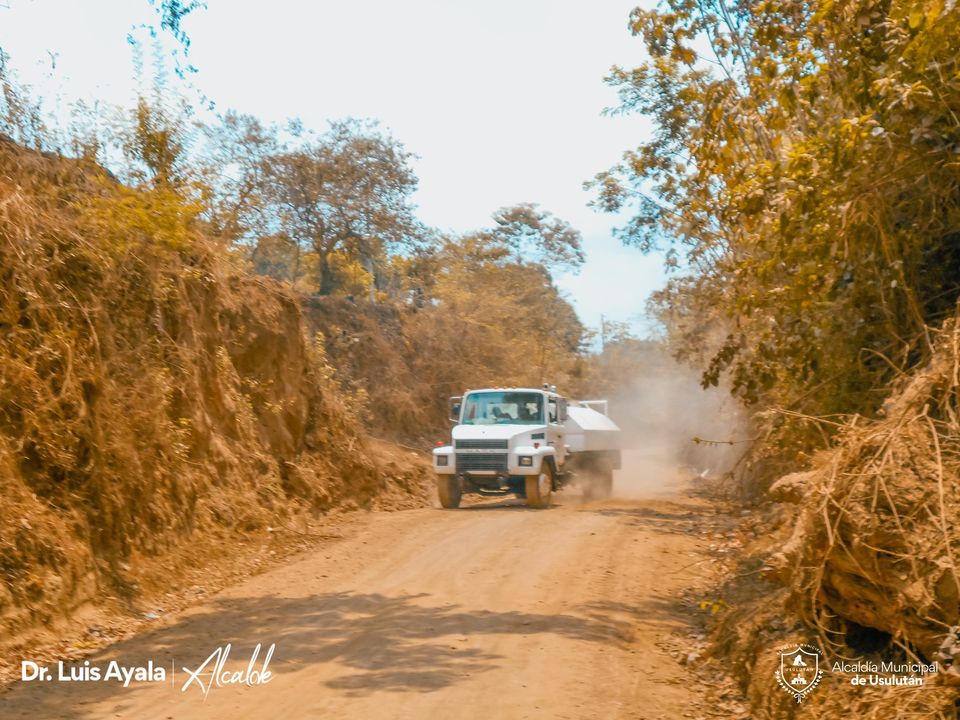 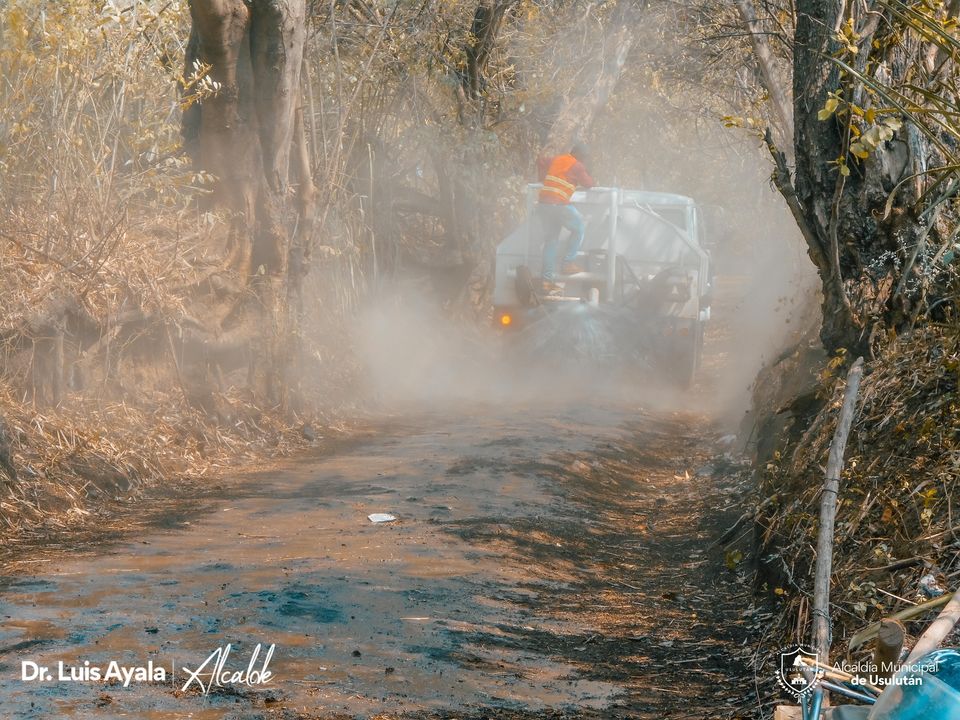 El Festival para la Convivencia Comunitaria este día se desarrolló hoy en Caserío Rosales de Cantón La Peña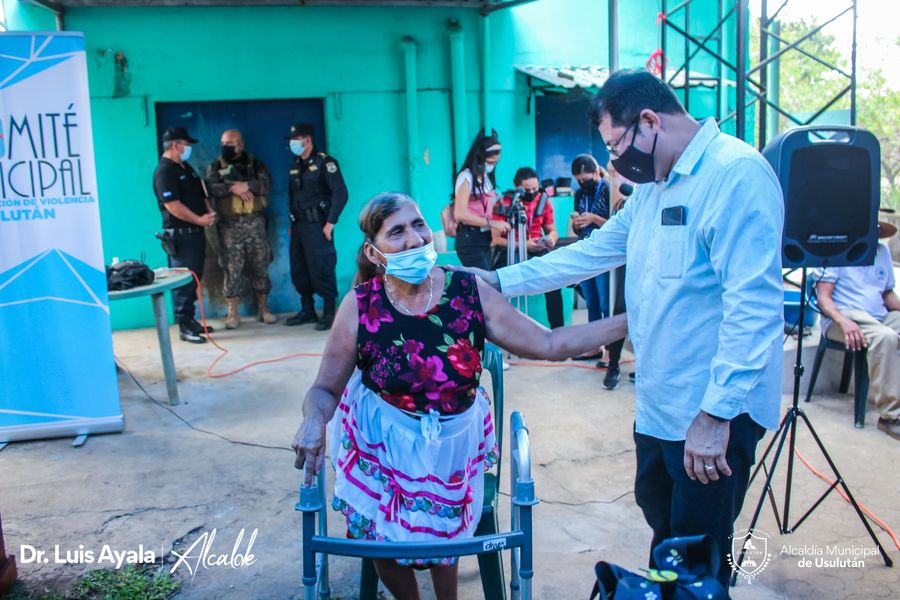 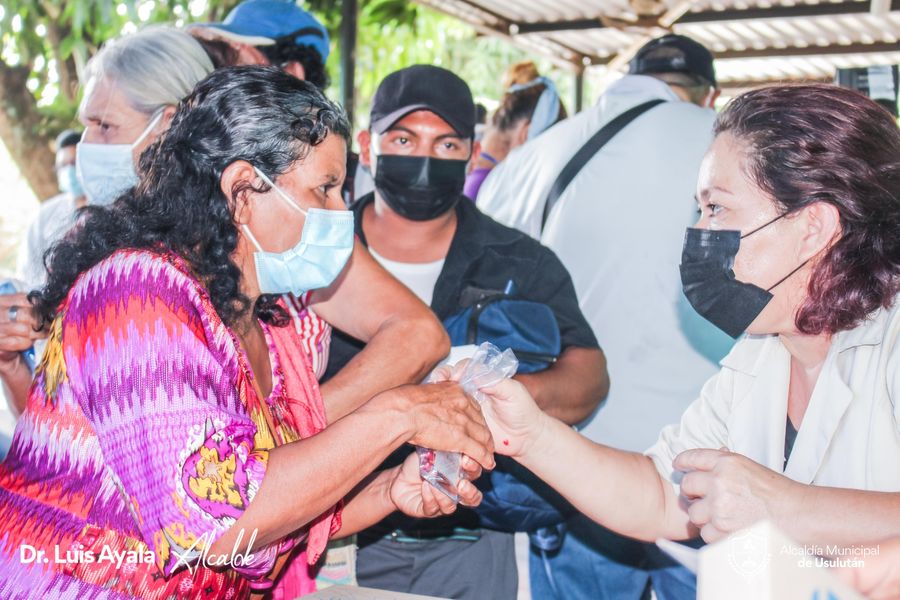 Interviniendo Calle a Cantón La Peña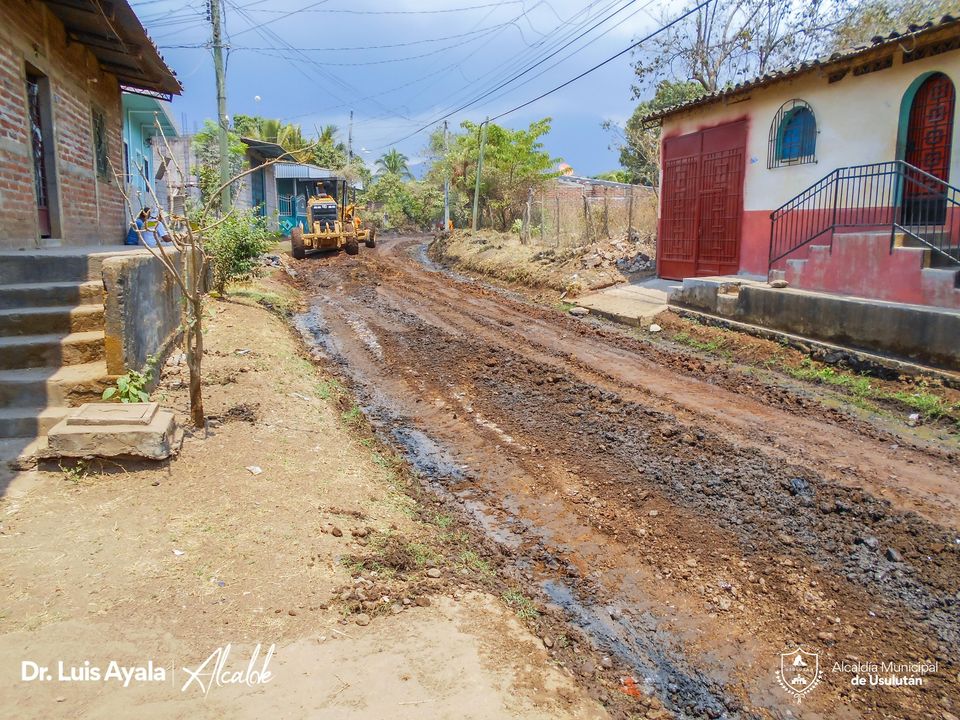 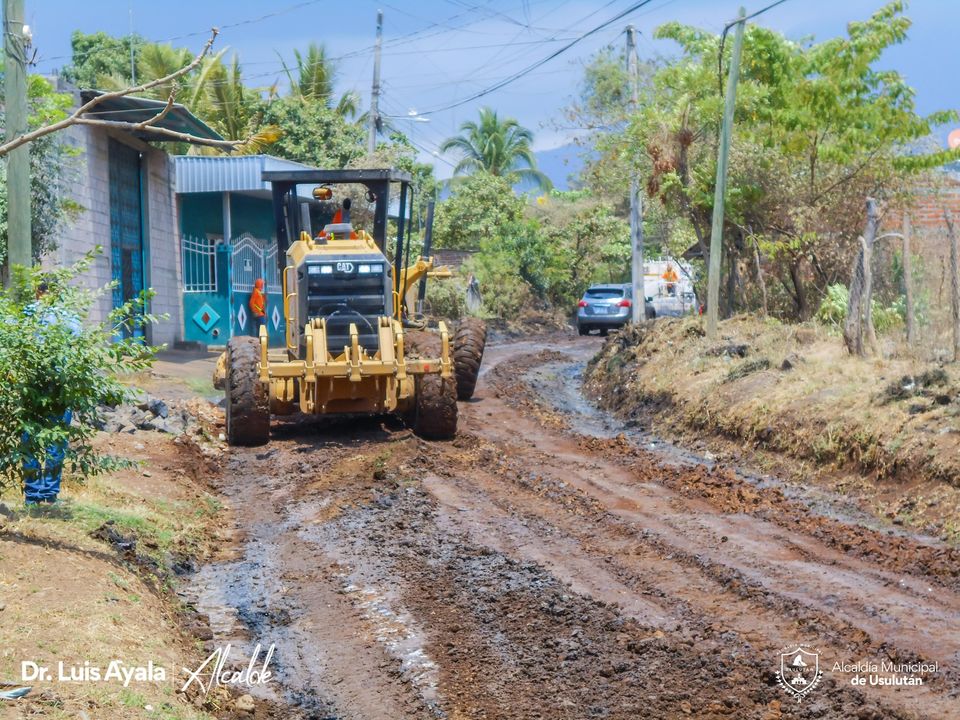 Alcalde Doctor Luis Ernesto Ayala Benítez, acompañó al Ministro de Trabajo y Previsión Social Rolando Castro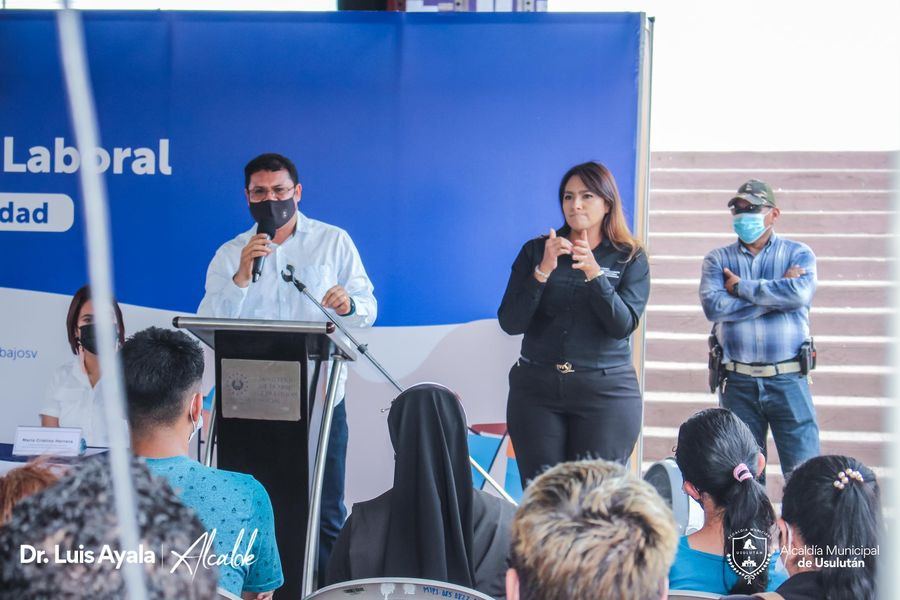 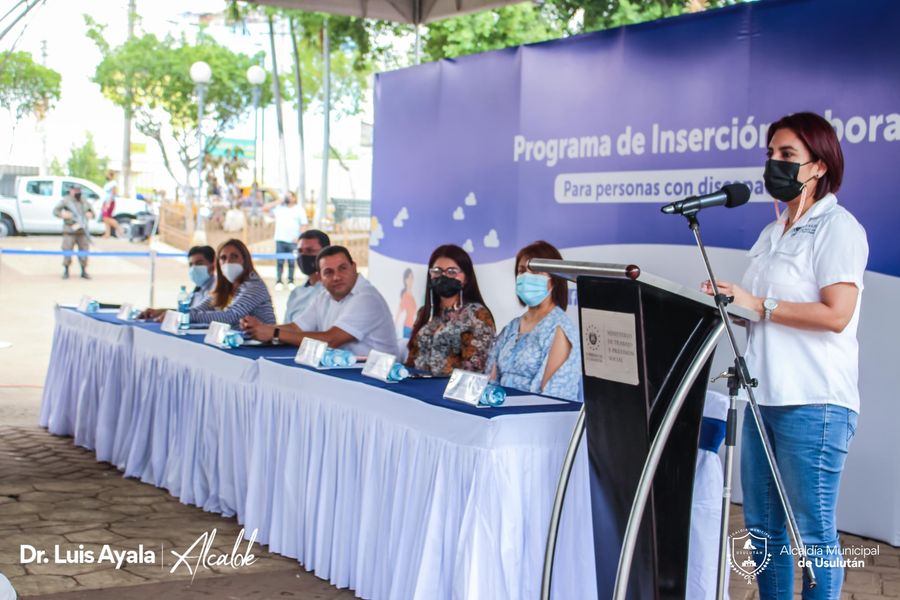 23-03-2022Excavación  de 1,300 metros lineales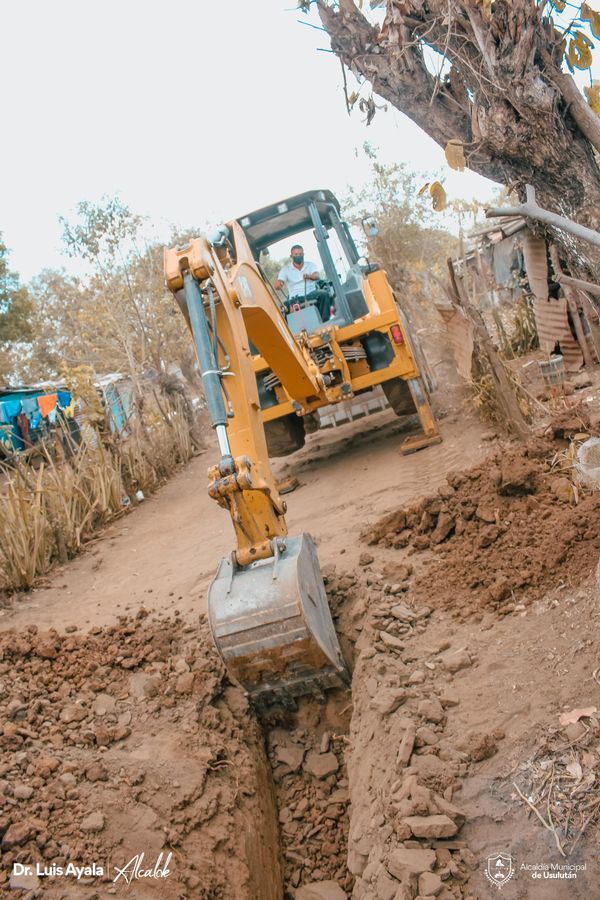 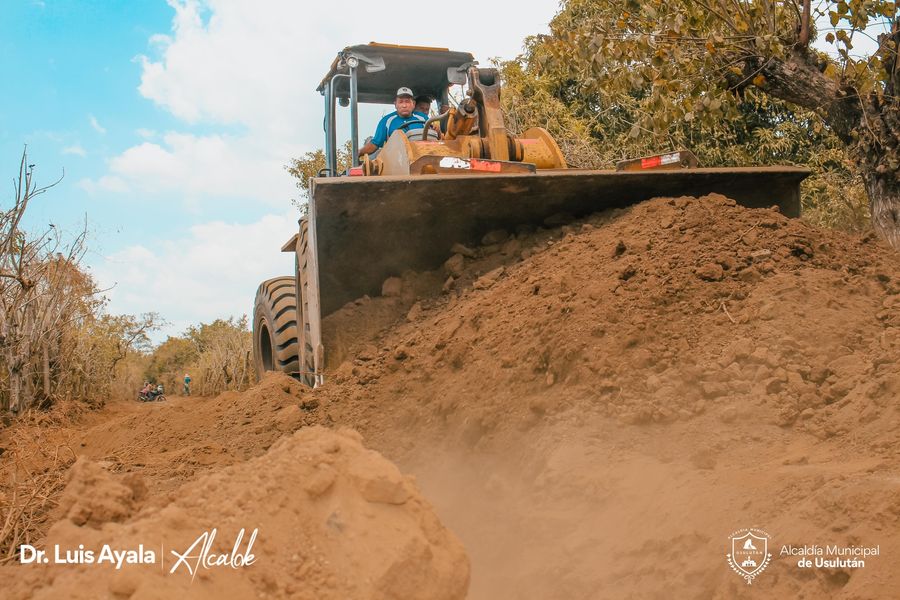 Construcción de una bóveda para dar el tratamiento a las aguas sobre la quebrada las Yeguas.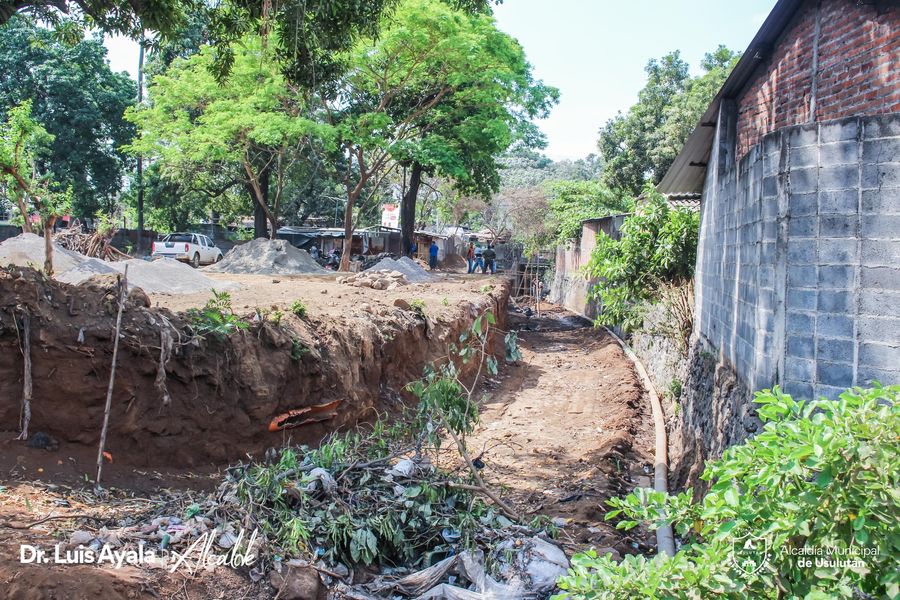 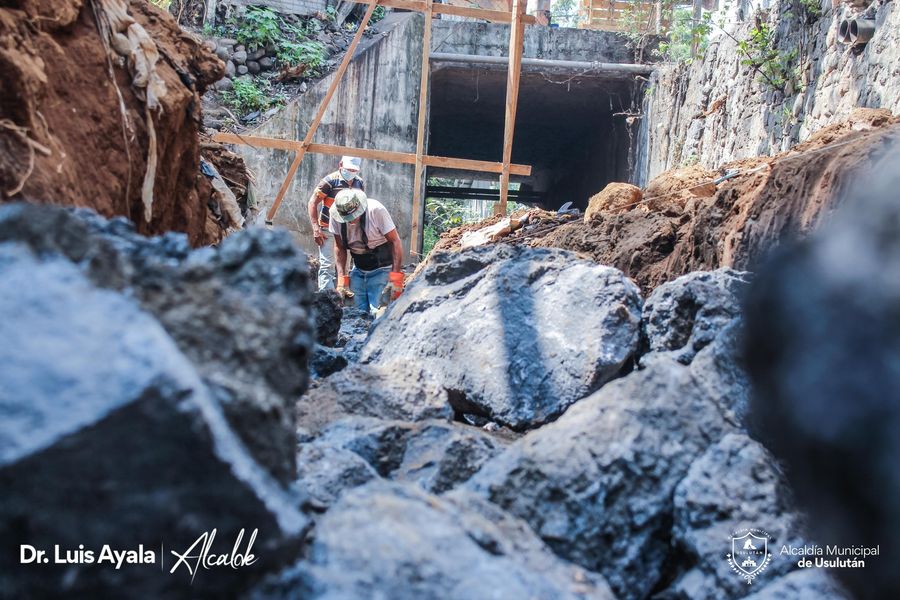 Poda de árboles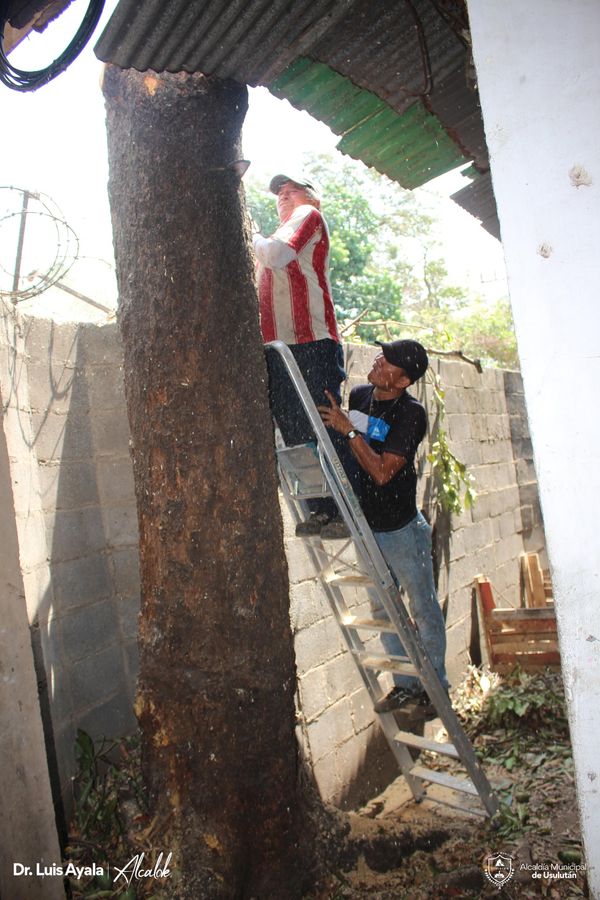 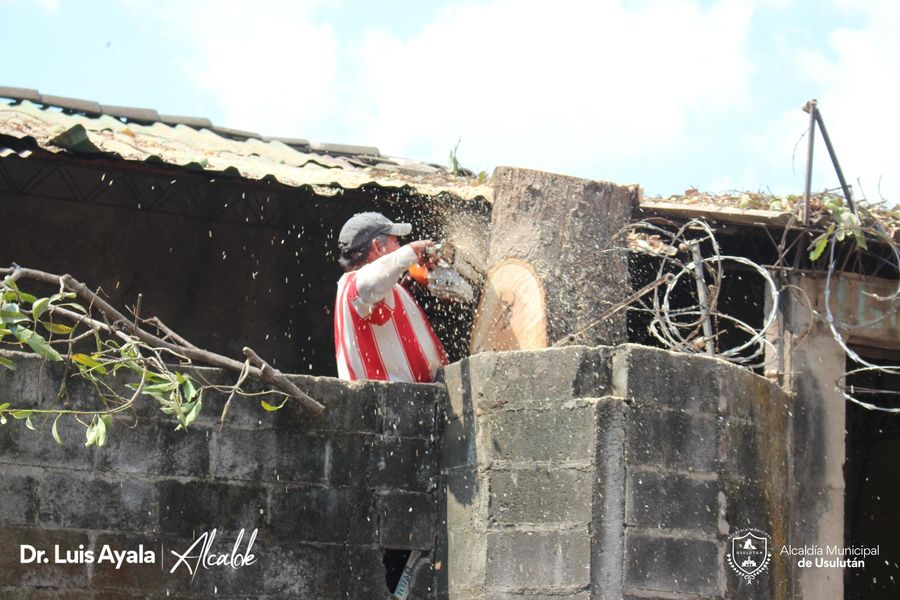 Capacitación a jóvenes del municipio Lutheran World  Relief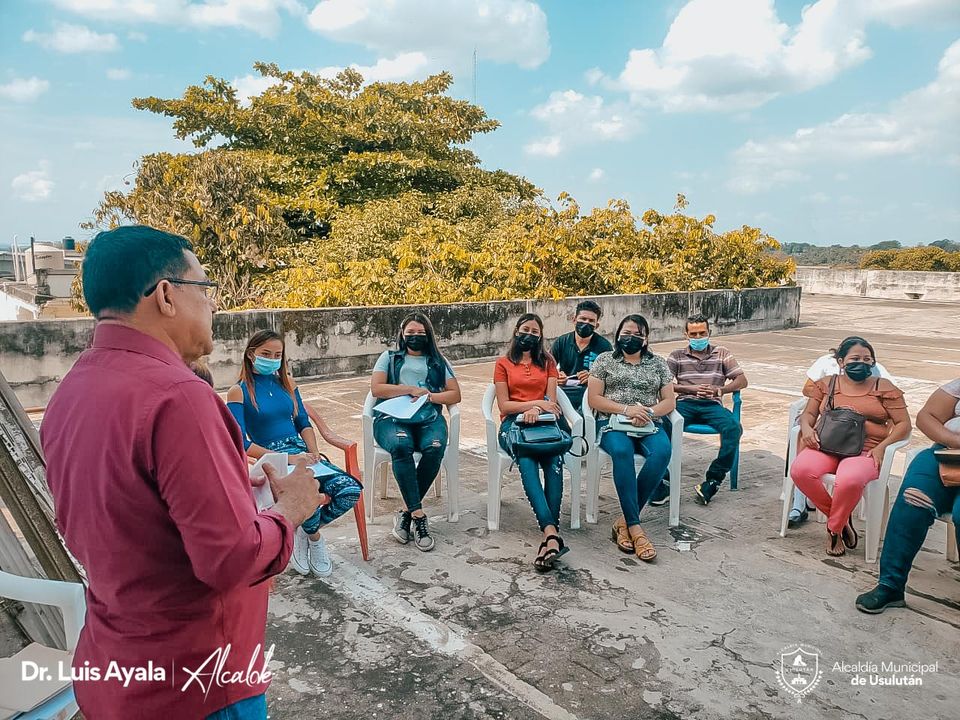 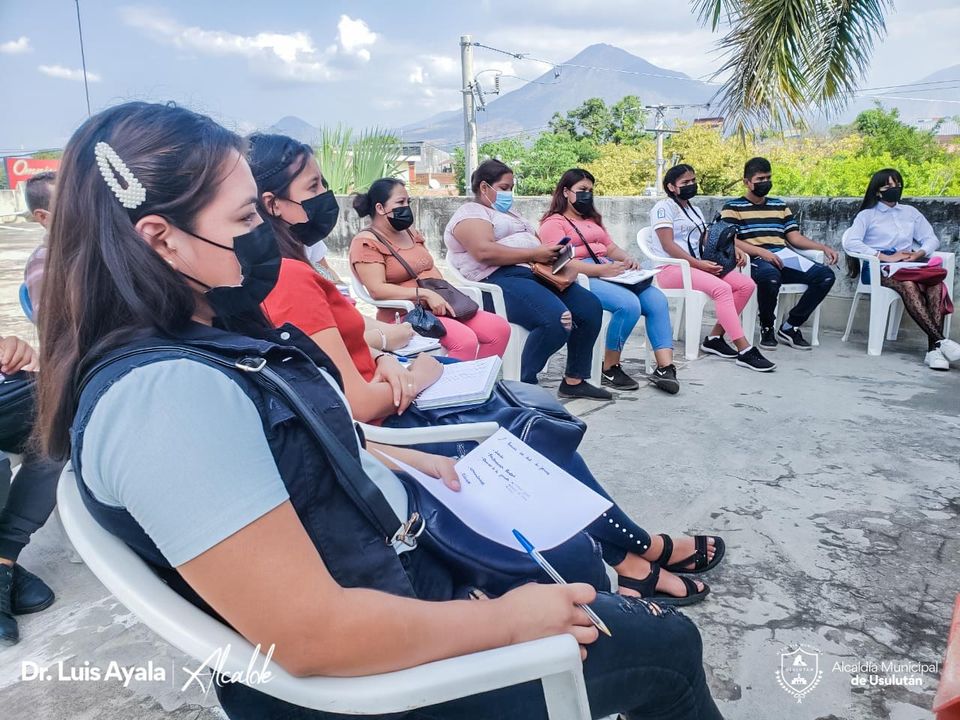 Personal de Servicios Ciudadanos, del área de estructuras metálicas realizaron la colocación de 4 puertas metálica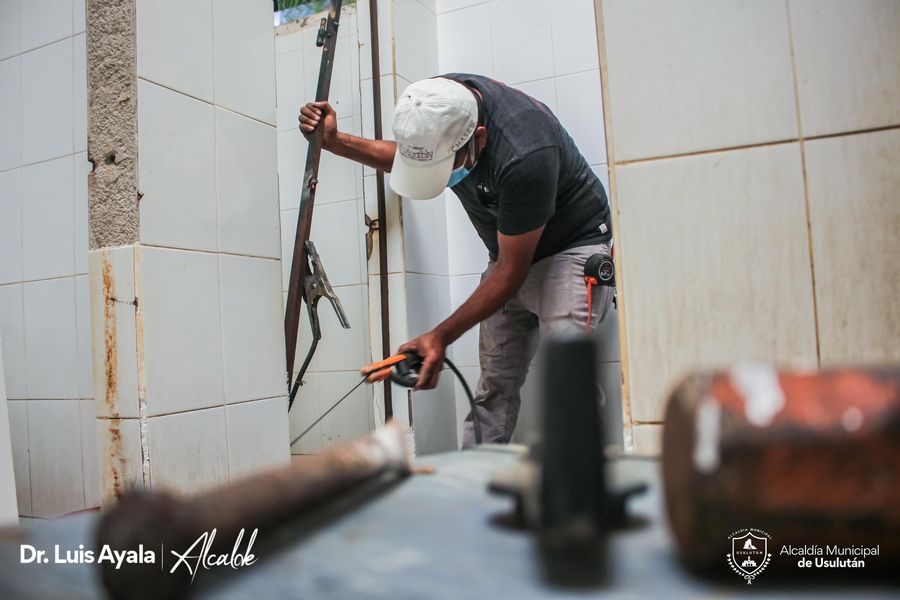 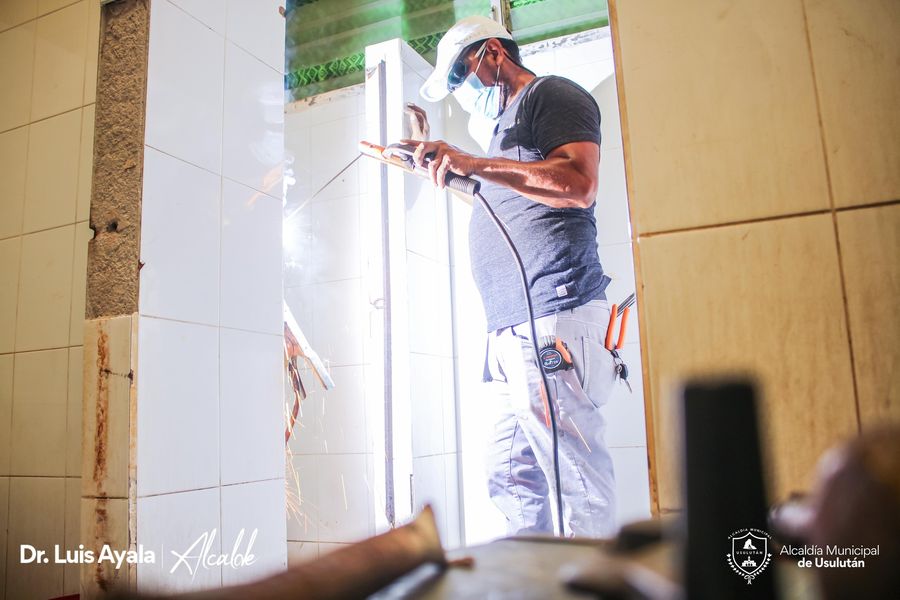 Trabajos de limpieza y preparación para la Jornada Medica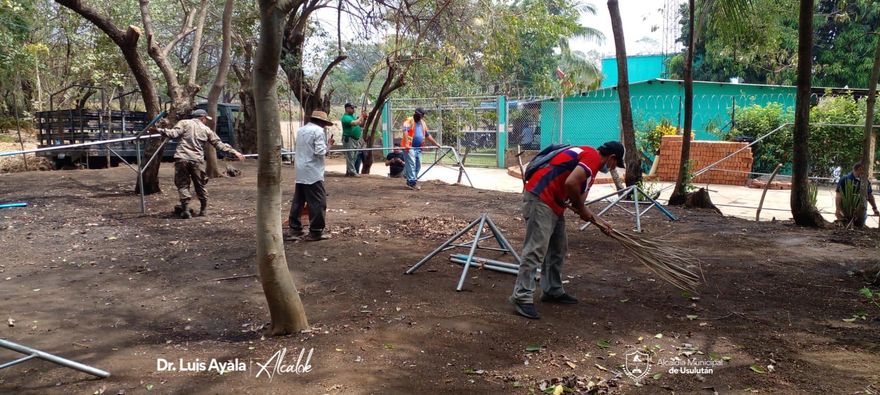 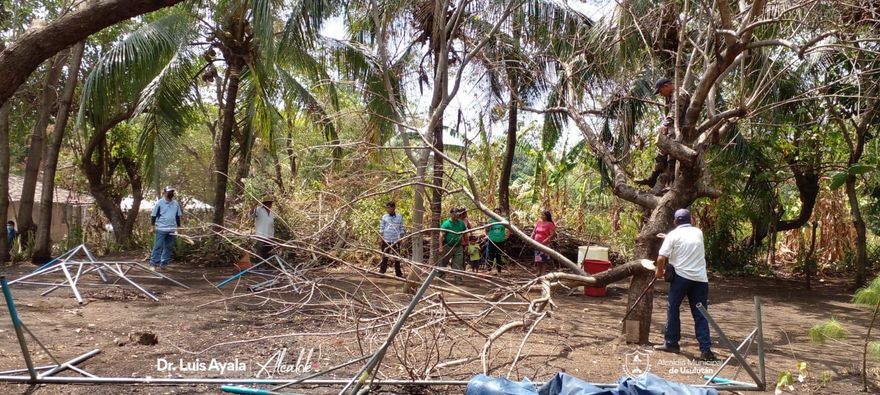 Sesión de Concejo Municipal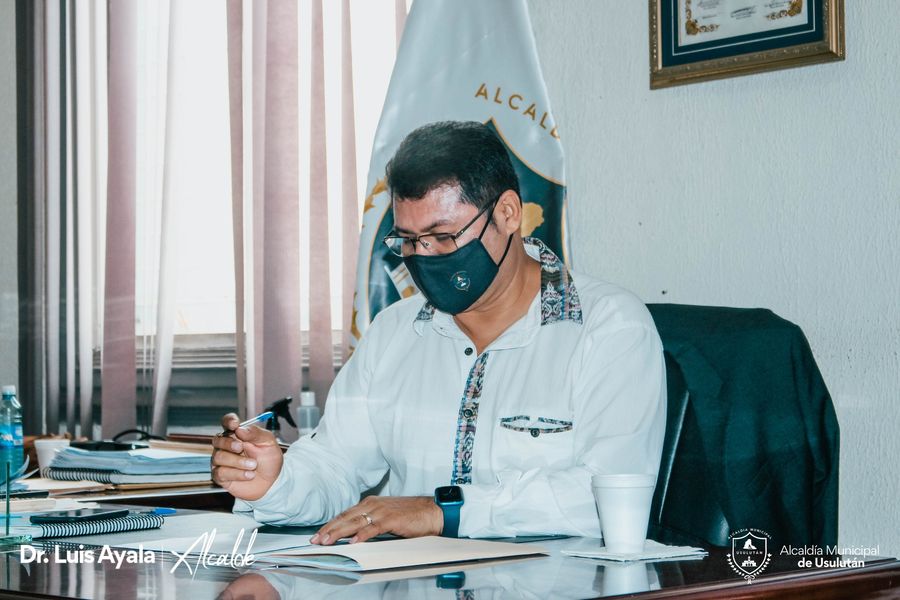 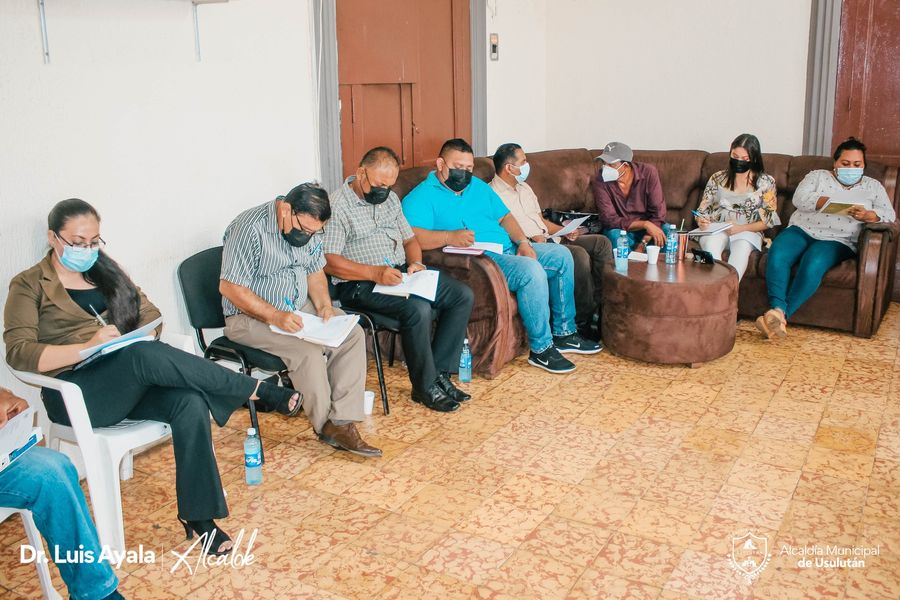 22-03-2022Comunidad Línea Férrea la Poza en Cantón el Talpetate para realizar la excavación de 1,300 metros lineales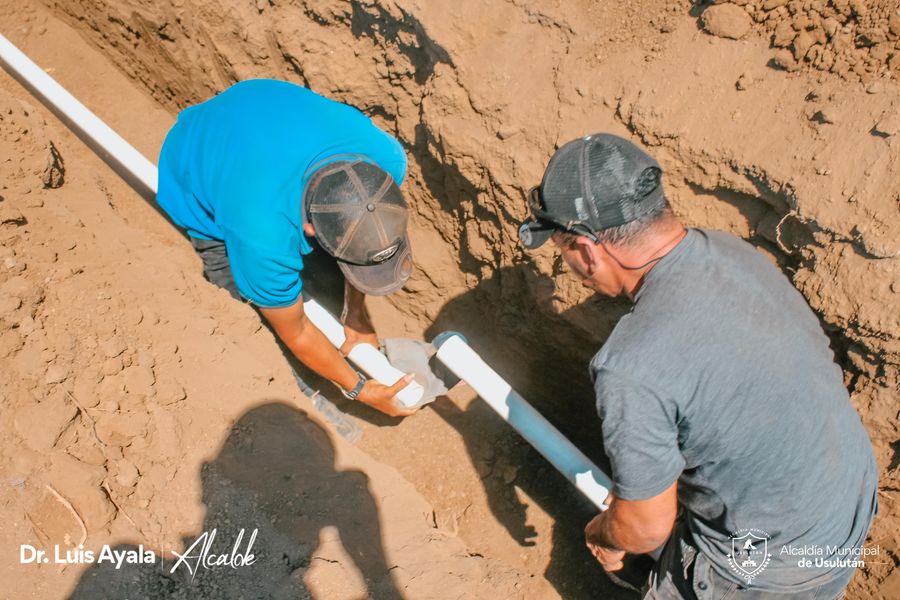 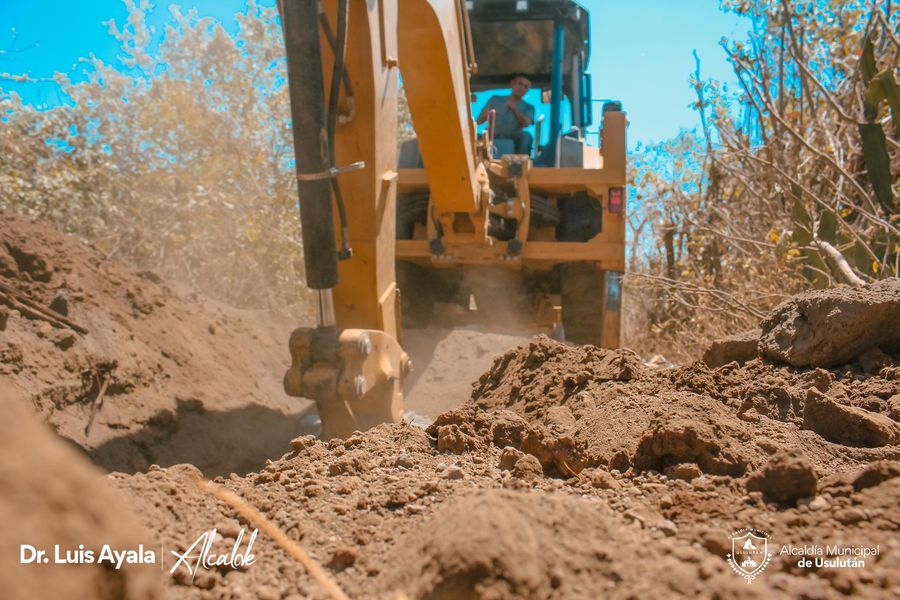 Trabajos de limpieza en Caserío Rosales de Cantón La Peña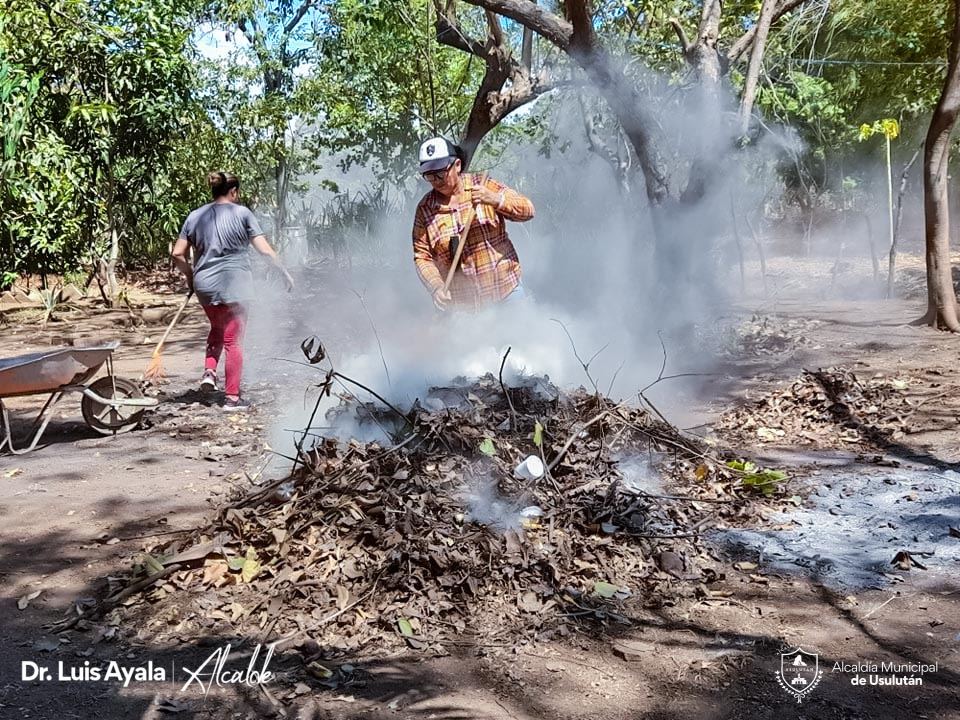 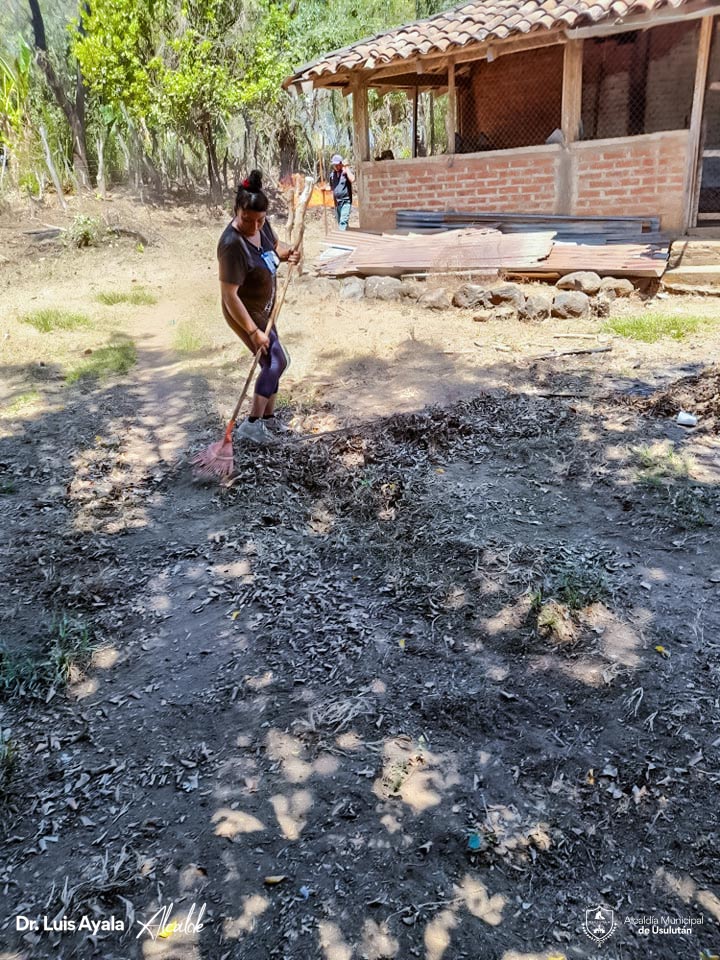 Construcción de una bóveda para dar el tratamiento a las aguas sobre la quebrada las YeguasCocializan acciones preventivas ante el invierno venidero, la ejecución del #PlanCastor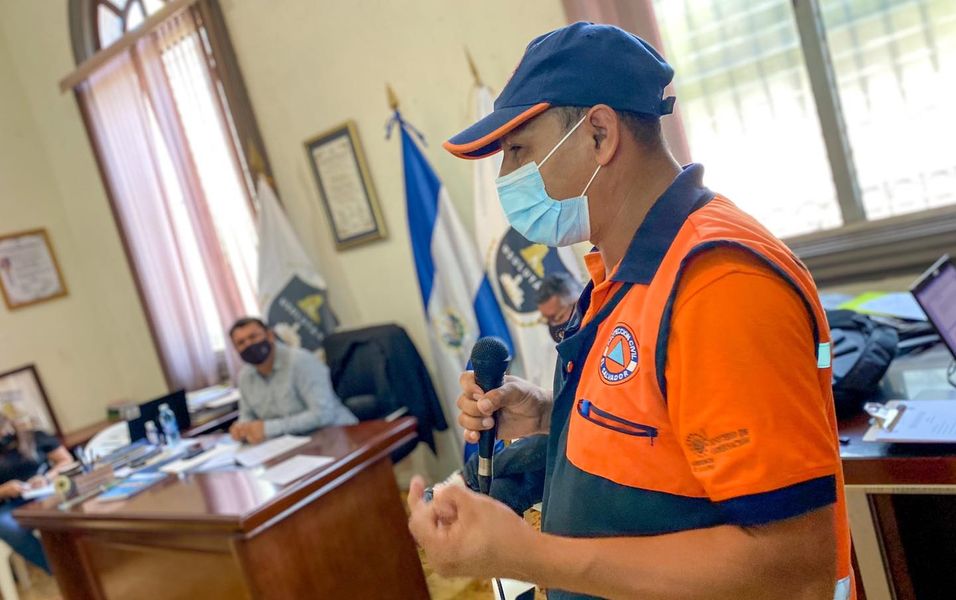 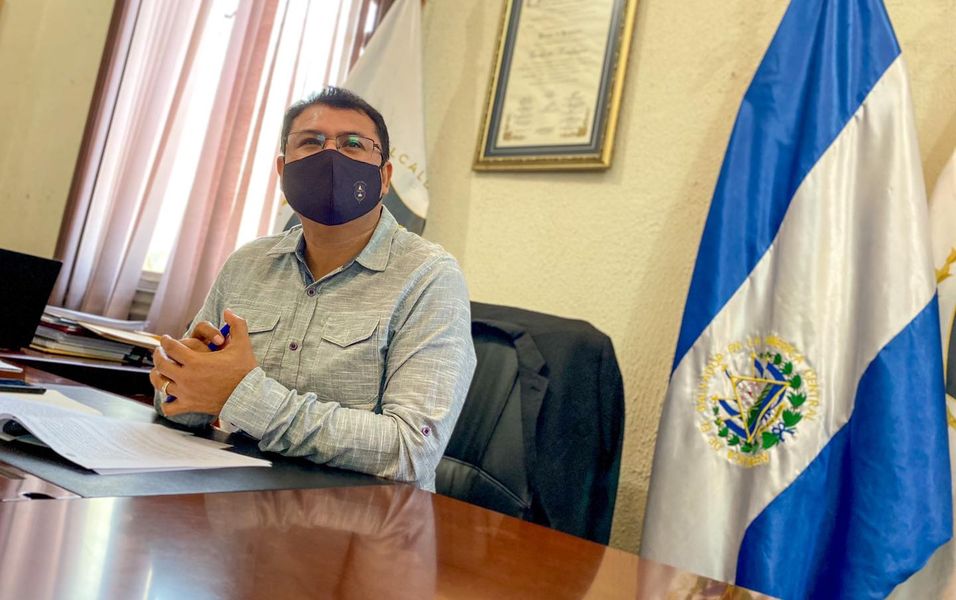 21-03-2022Juramentación de las Asociación de Desarrollo Comunal de Colonia Santi Mori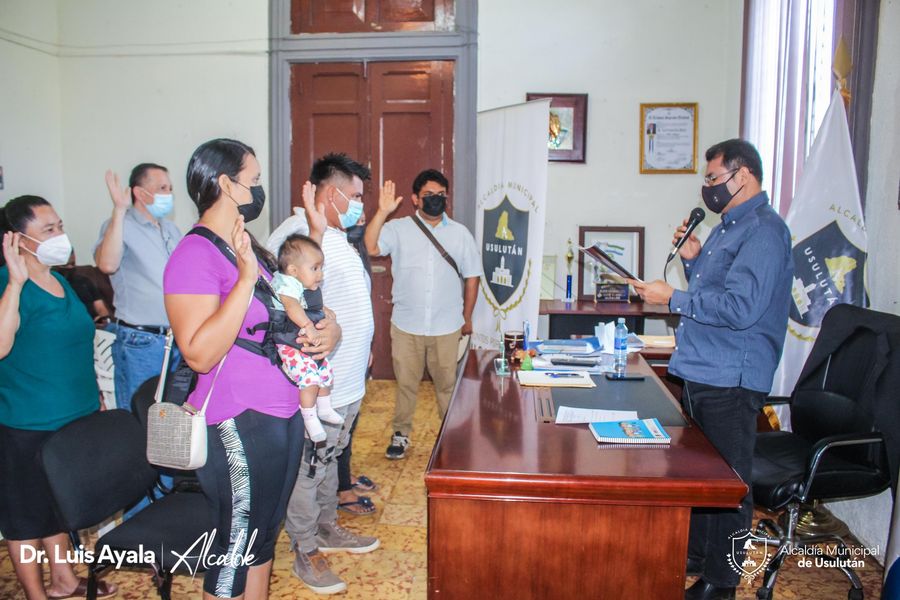 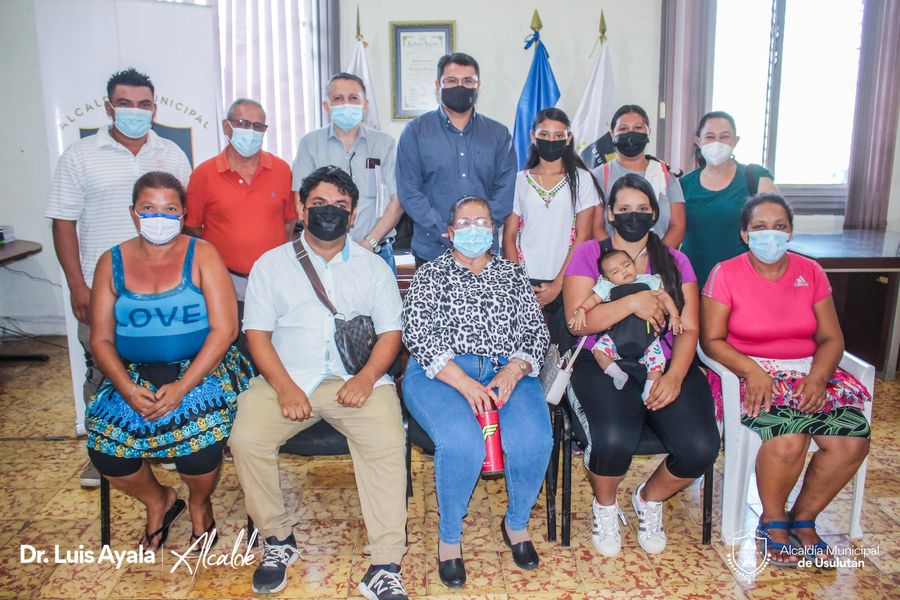 Esta tarde una feliz pareja contrajo matrimonio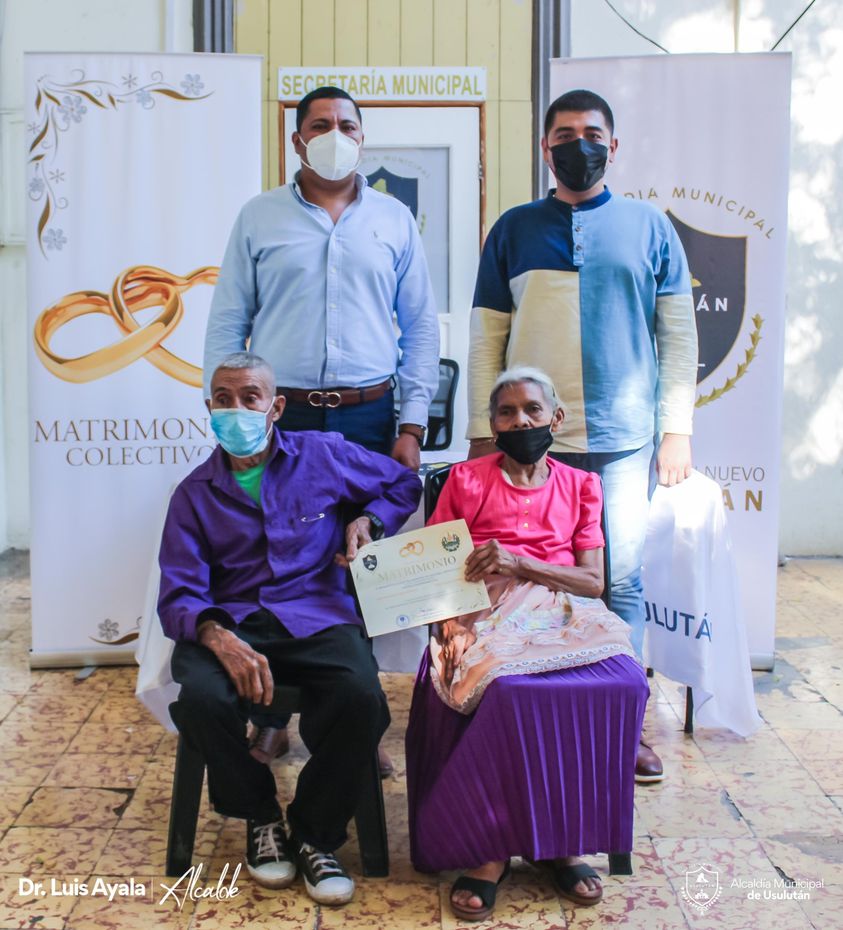 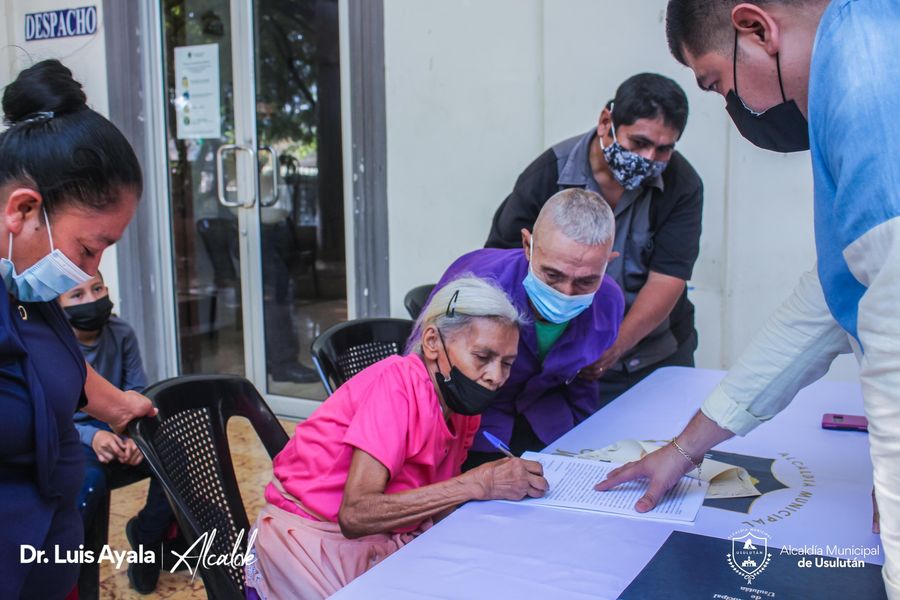 Nivelación de suelo para Cordón Cuneta de la calle principal de Cantón El Talpetate Sur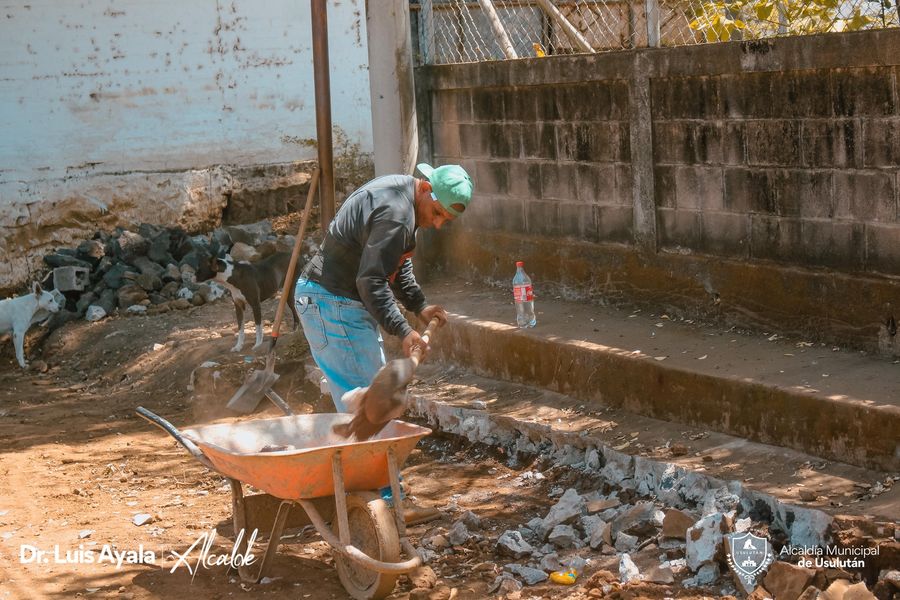 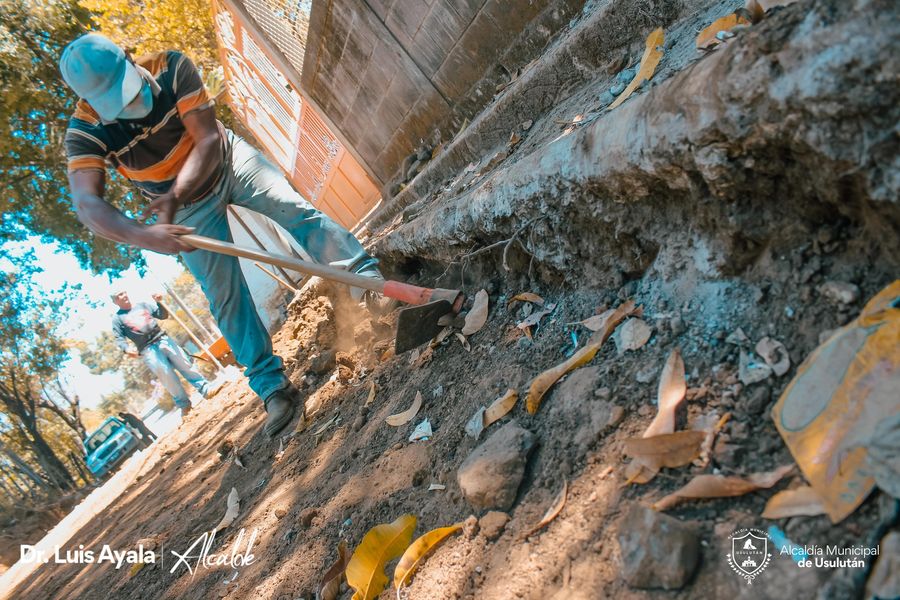 Servicios Ciudadanos área Parque y Jardines que realizaron la poda de árbol de gran crecimiento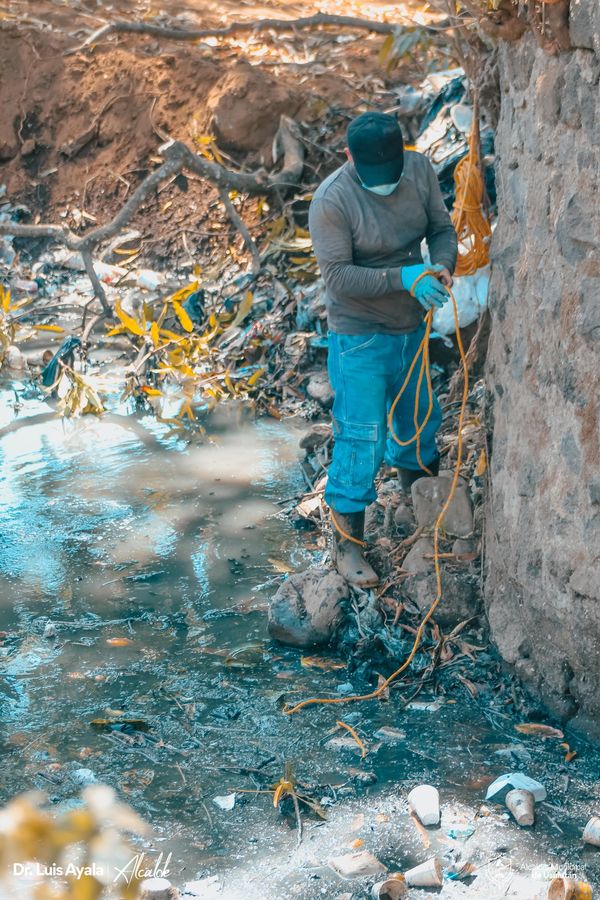 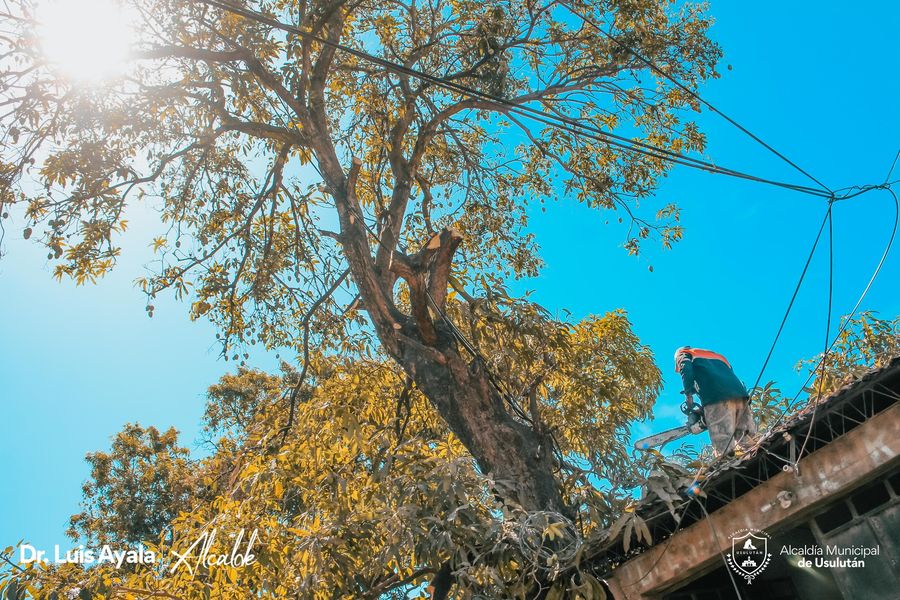 Riego de la cancha la Yuquera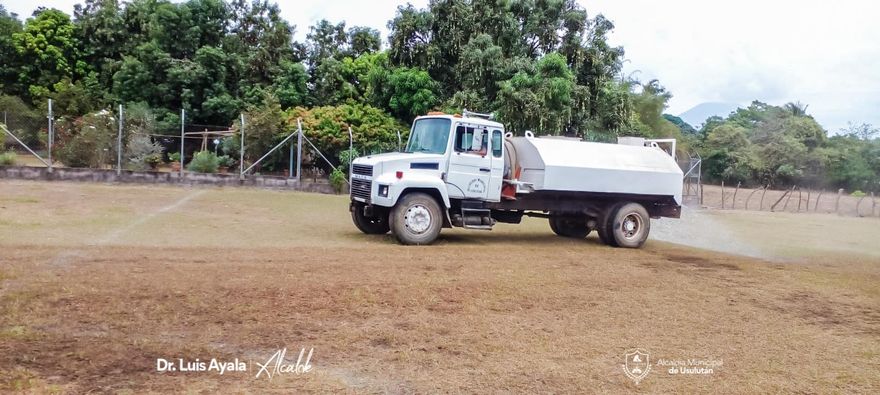 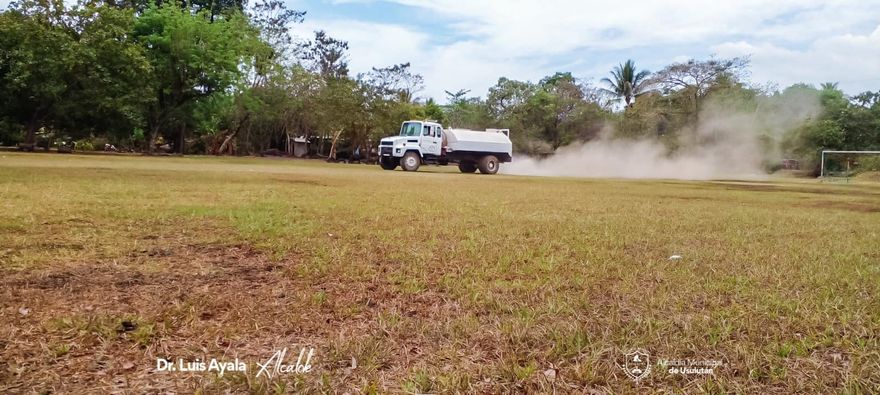 18-03-2022Diferentes sectores de Barrio la Merced, con la limpieza de tragantes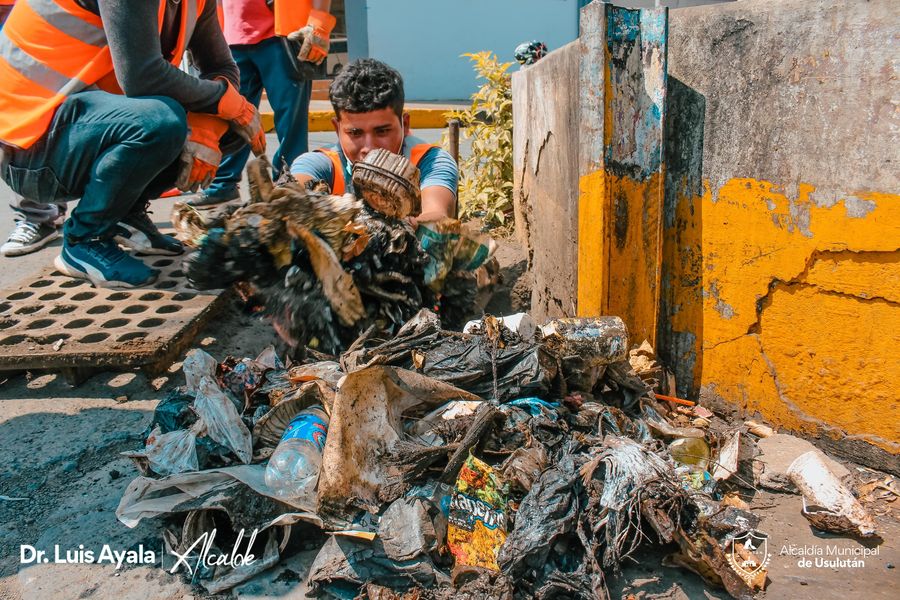 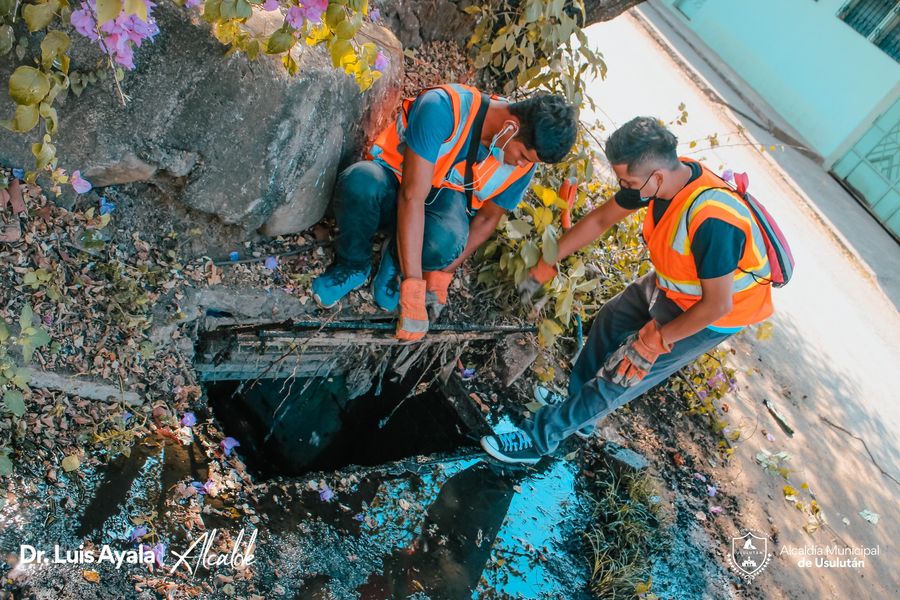 Bodas civiles colectivas en nuestro despacho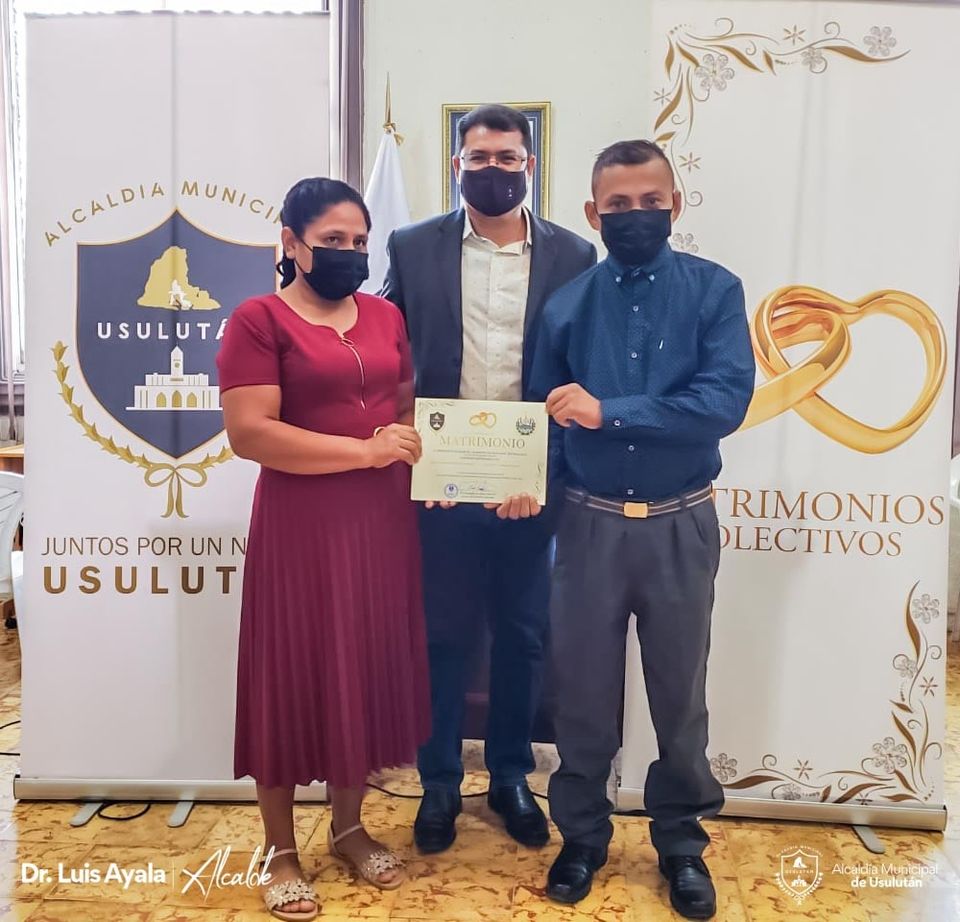 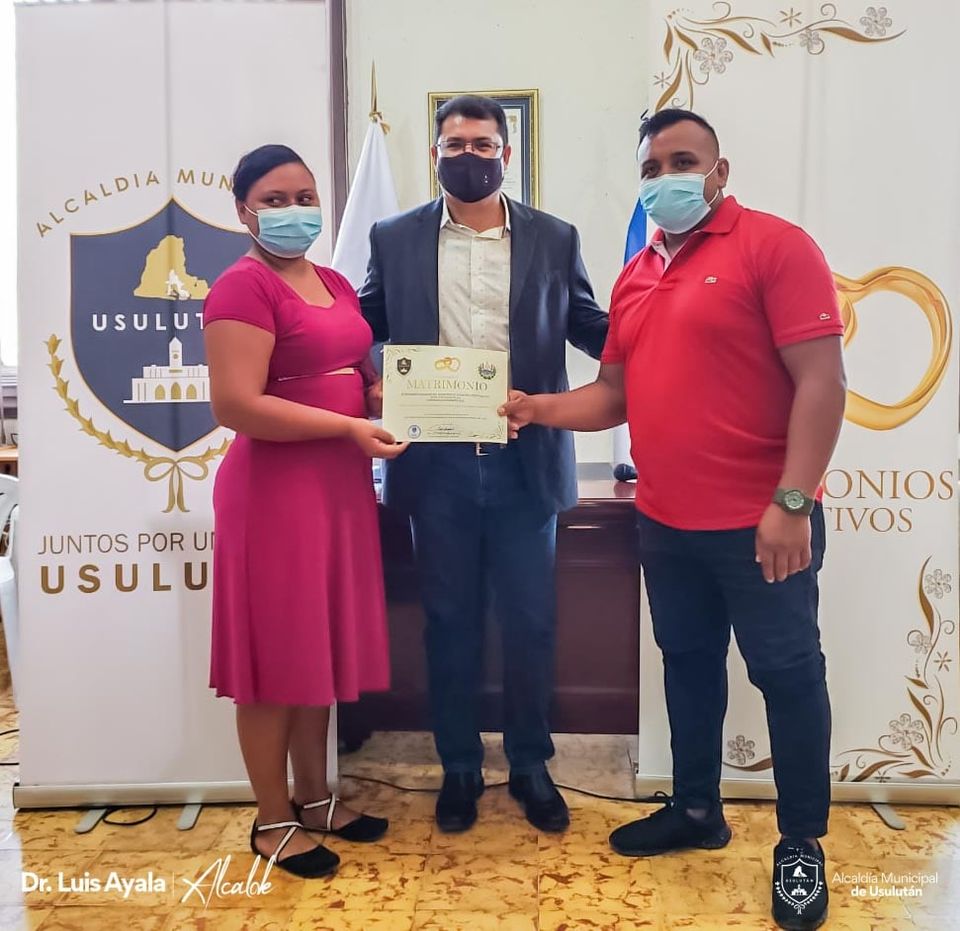 16-03-2022Juramentación de las Asociación de Desarrollo Comunal Pesquero de Caserío Puerto El Flor, Puerto Parada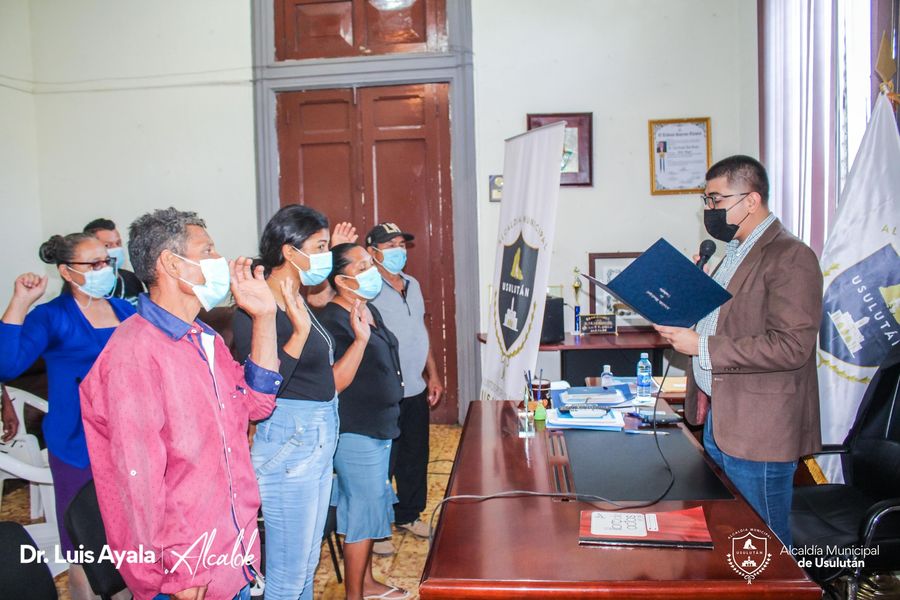 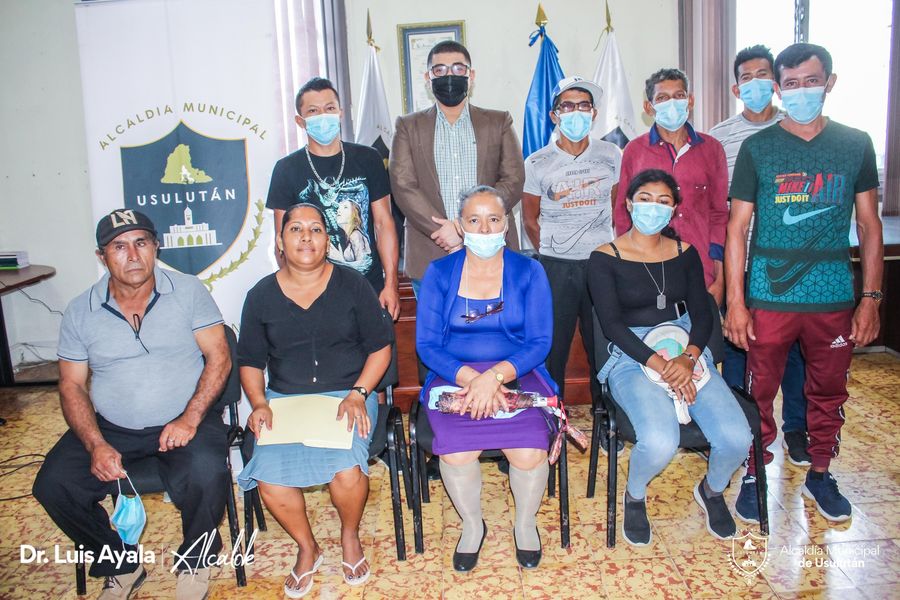 Administración de Mercados realizaron una inspección para verificar las entradas principales y puestos del Mercado Municipal #5.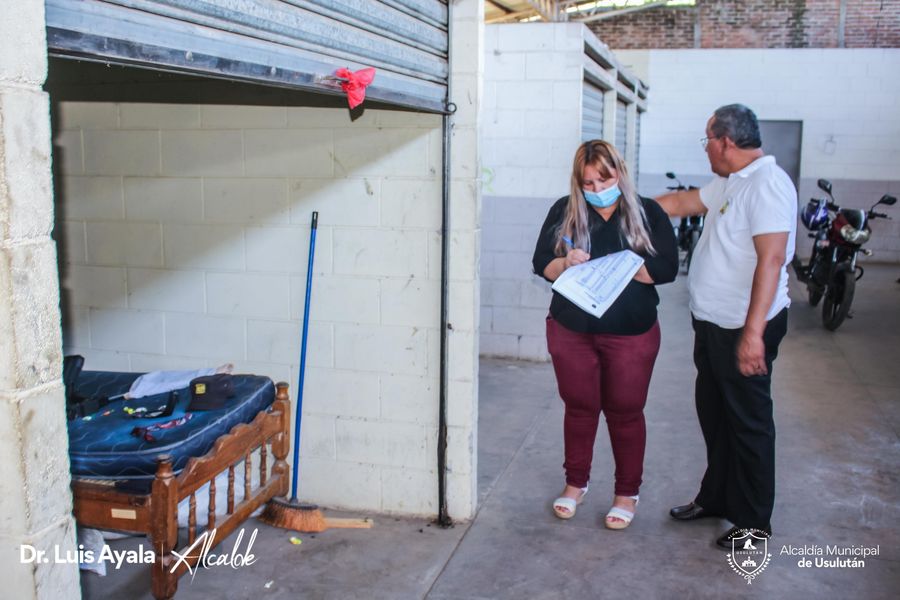 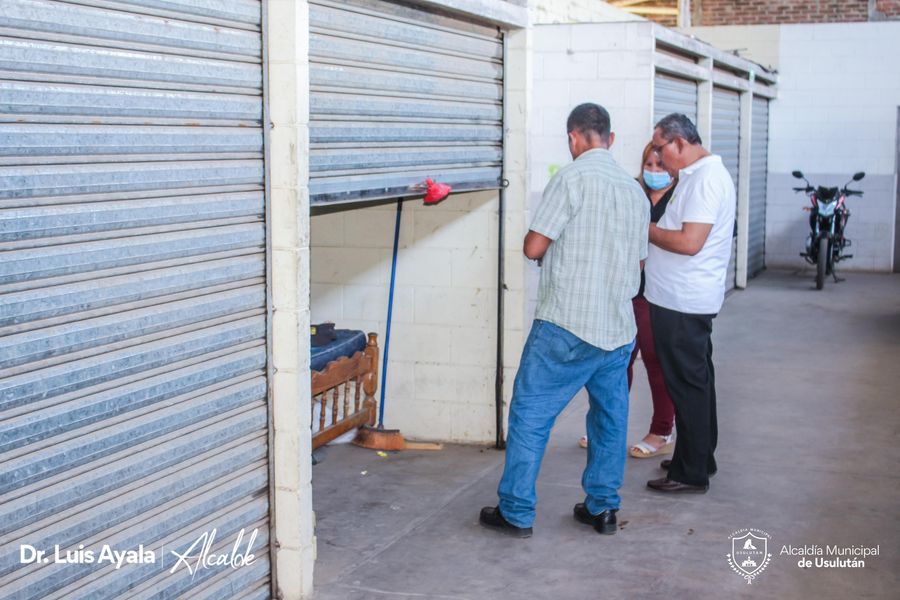 l proyecto de construcción de una bóveda para dar el tratamiento a las aguas sobre la quebrada las Yeguas.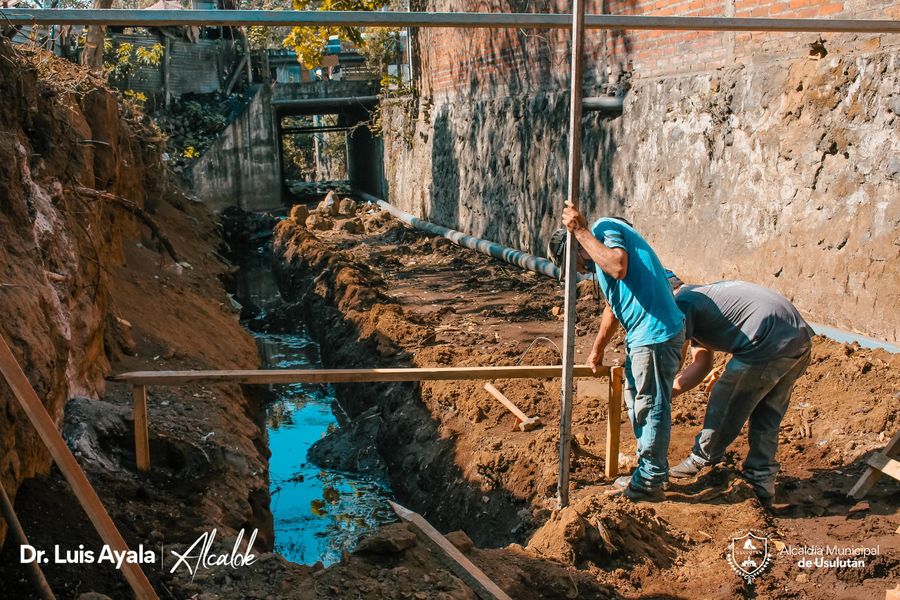 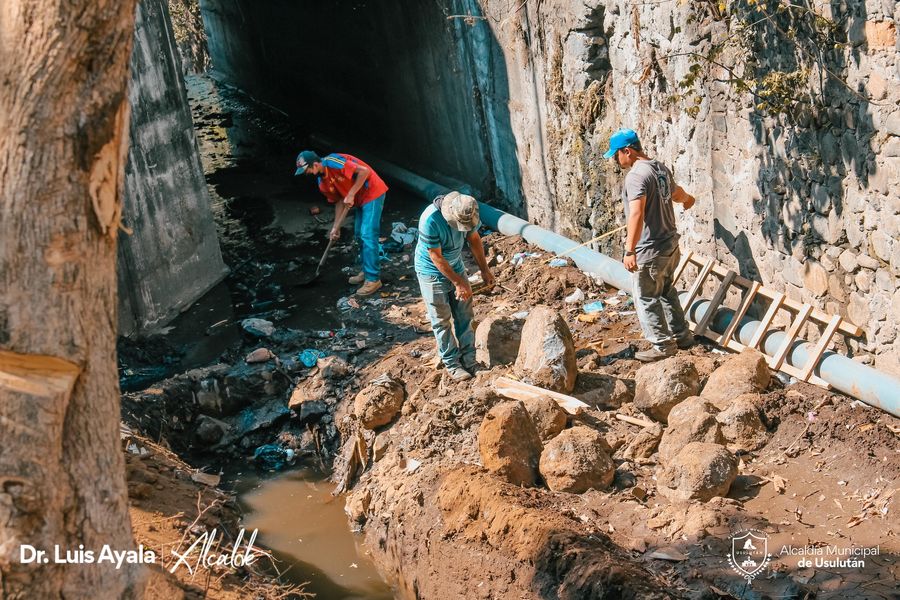 l Doctor Luis Ernesto Ayala Benítez el FOVIAL intervendrá accesos que no pertenecen a la ruta,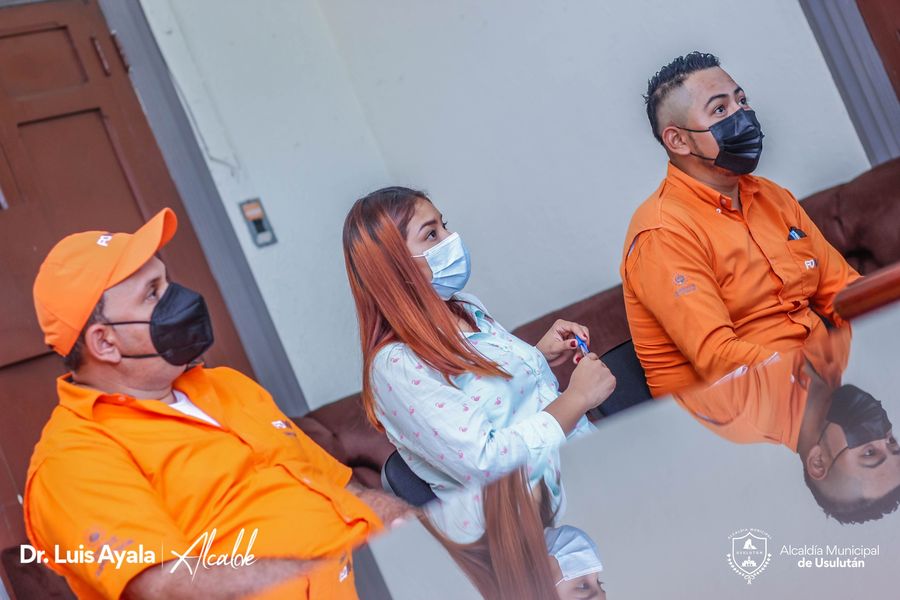 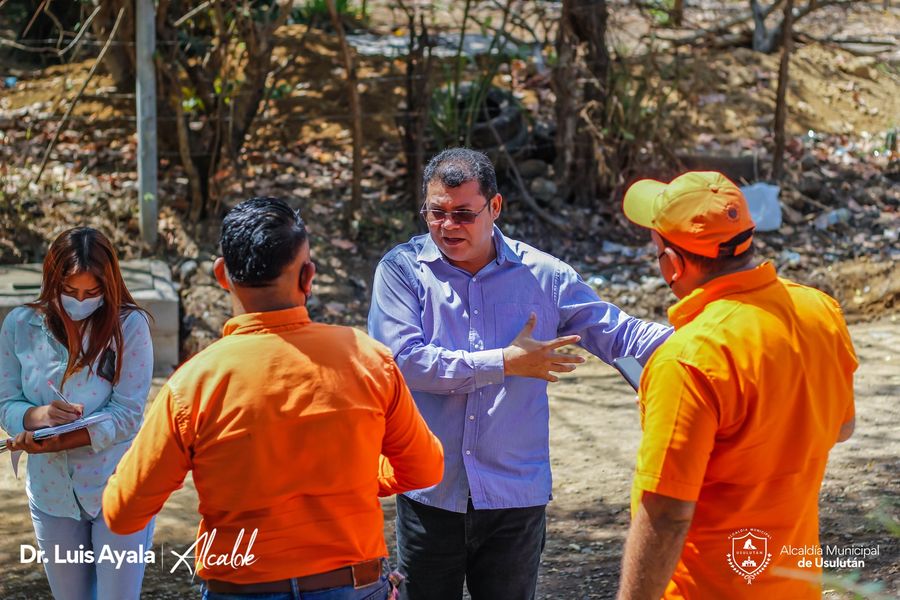 La Unidad de Servicios Ciudadanos realizó el riego de la cancha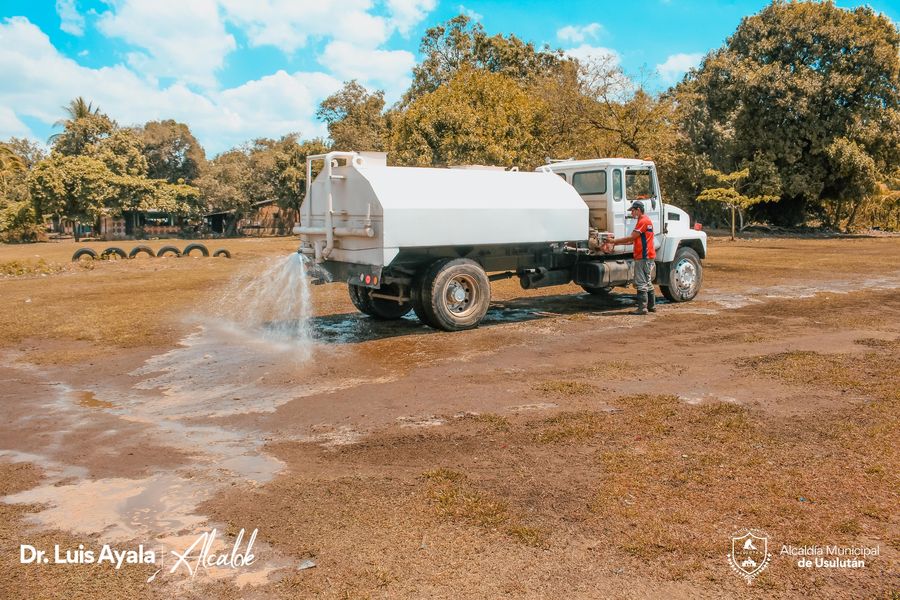 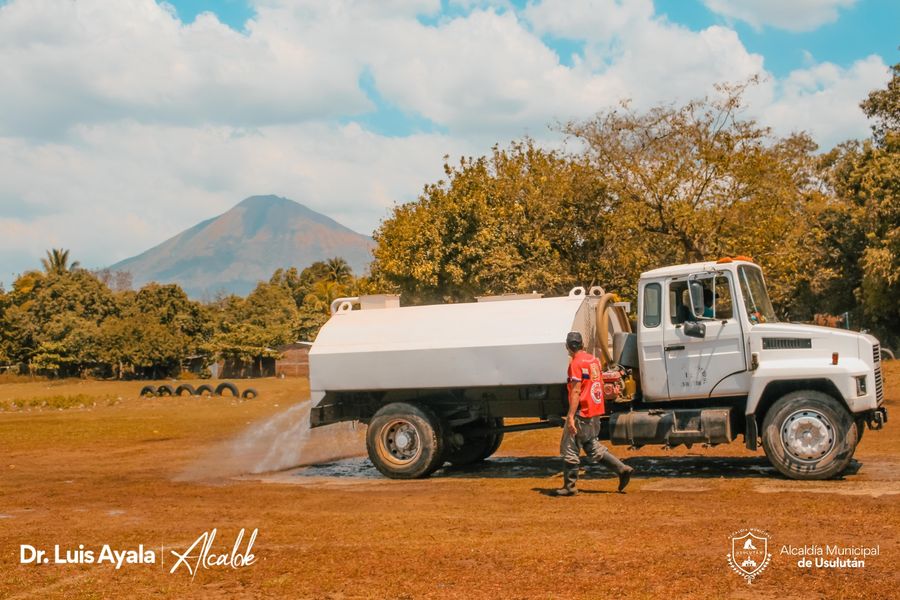 Poda y limpieza en los alrededores del mercado N° 5.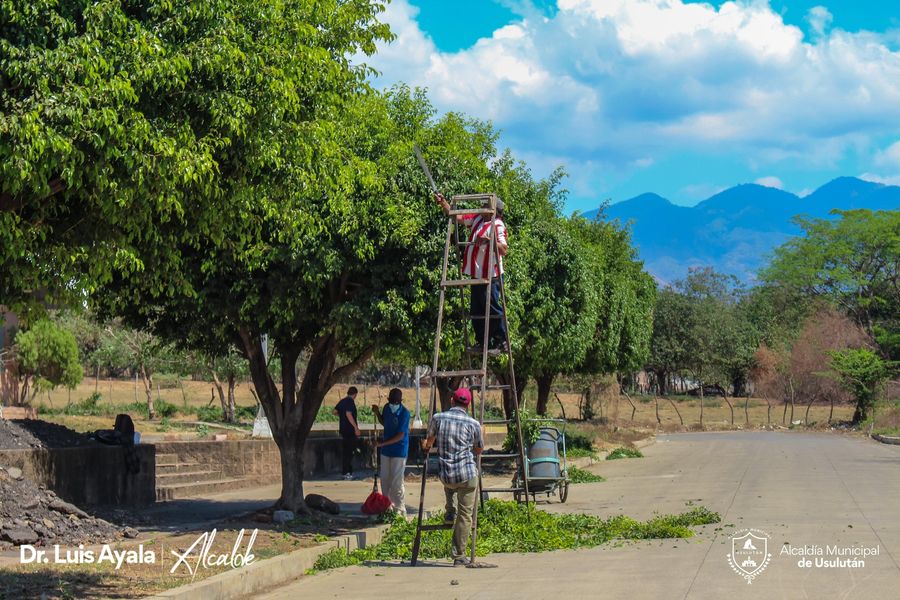 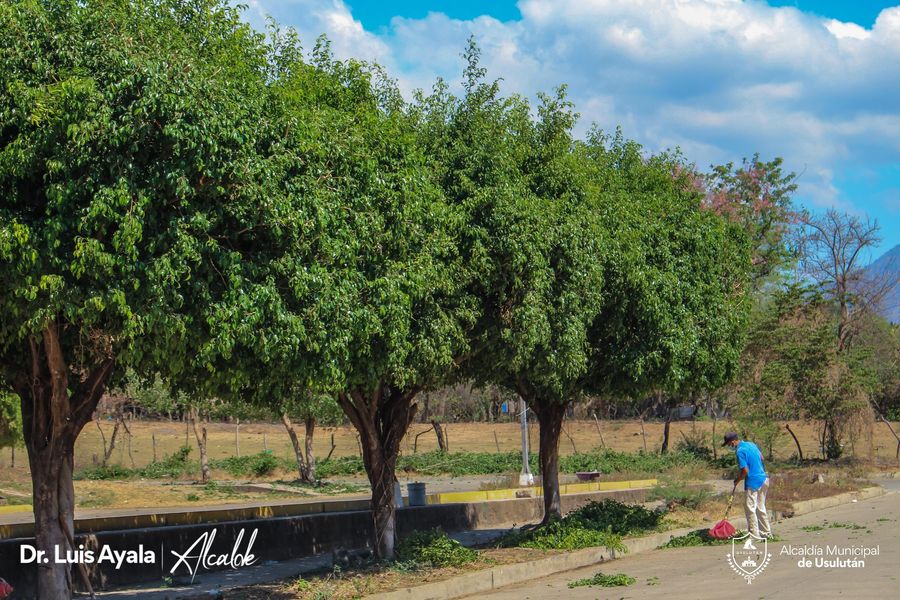 Concreteado Hidráulica y Cordón Cuneta de la calle principal de Cantón El Talpetate Sur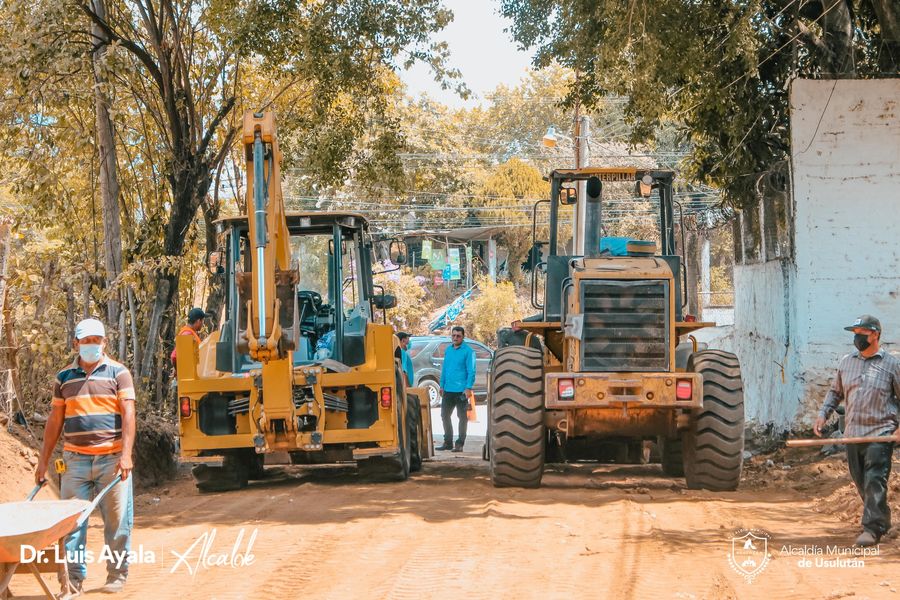 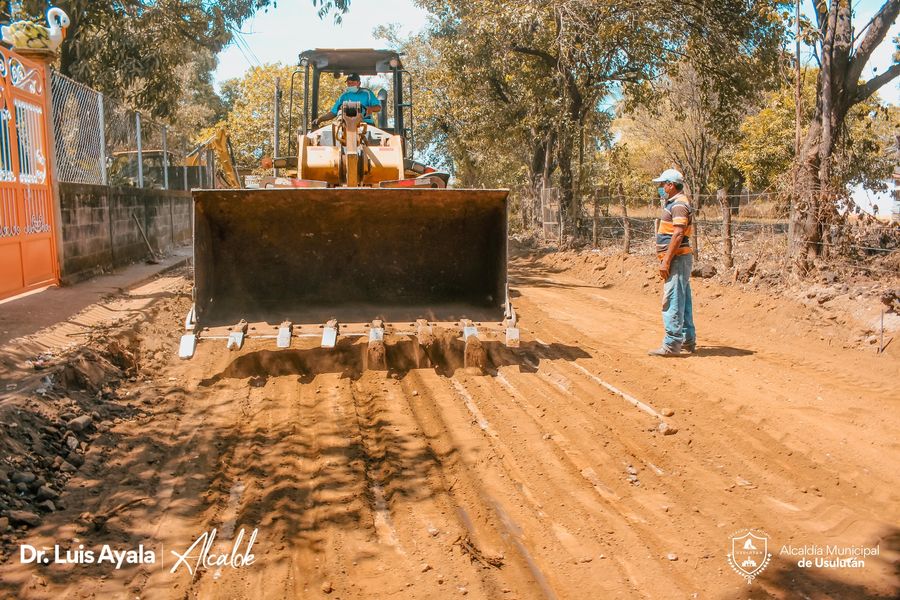 Camiones recolectores de basura  realizan a tempranas horas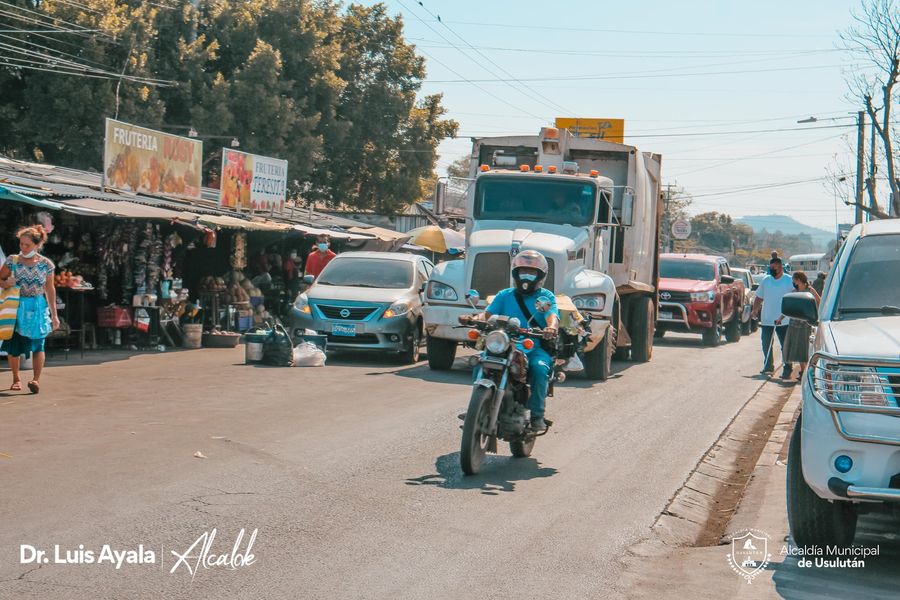 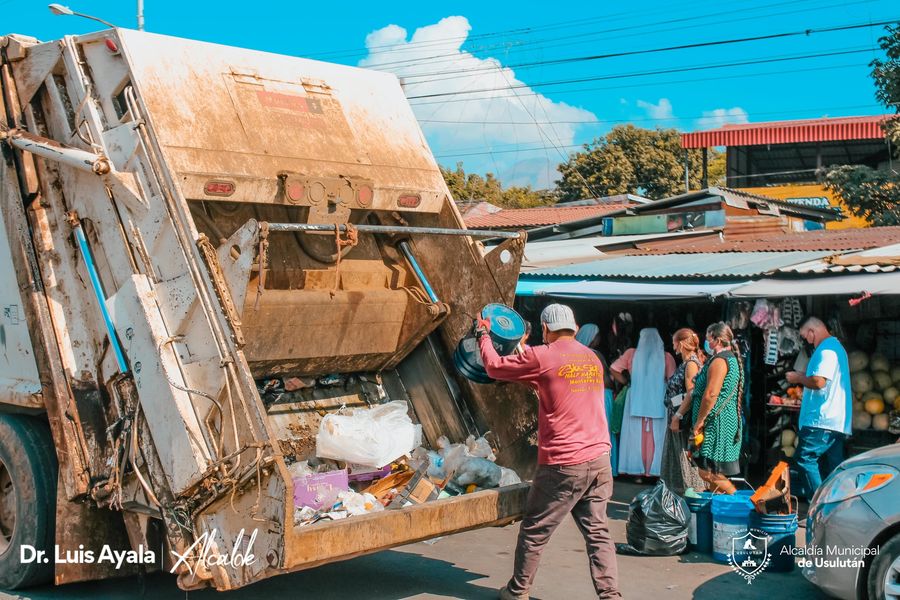 16-03-2022Proyecto de Concreteado Hidráulico y Cordón Cuneta de la calle principal de Cantón El Talpetate Sur,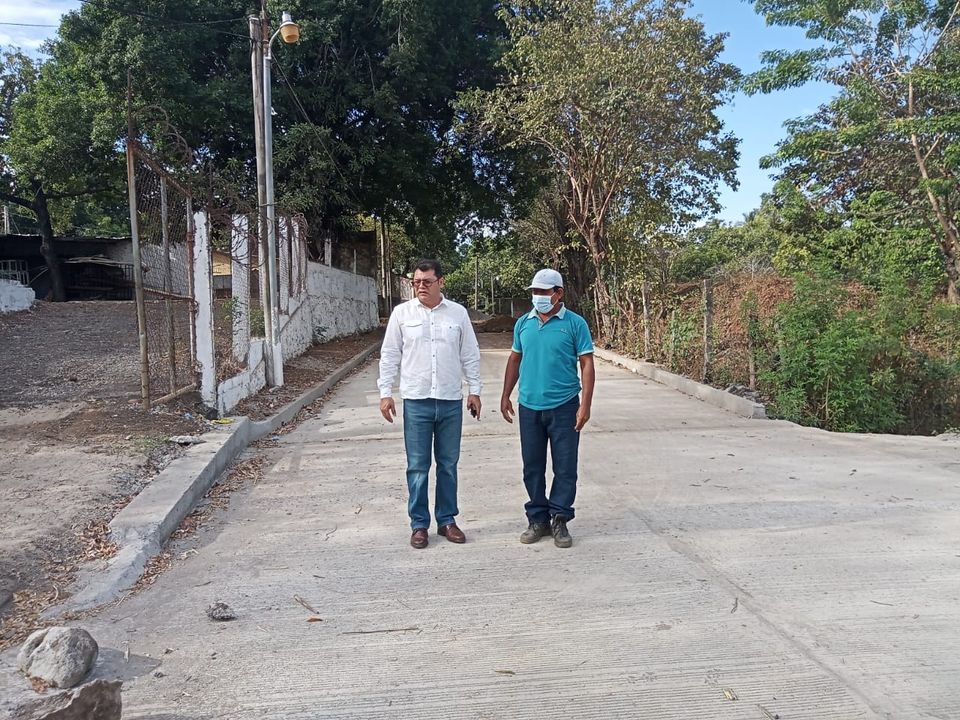 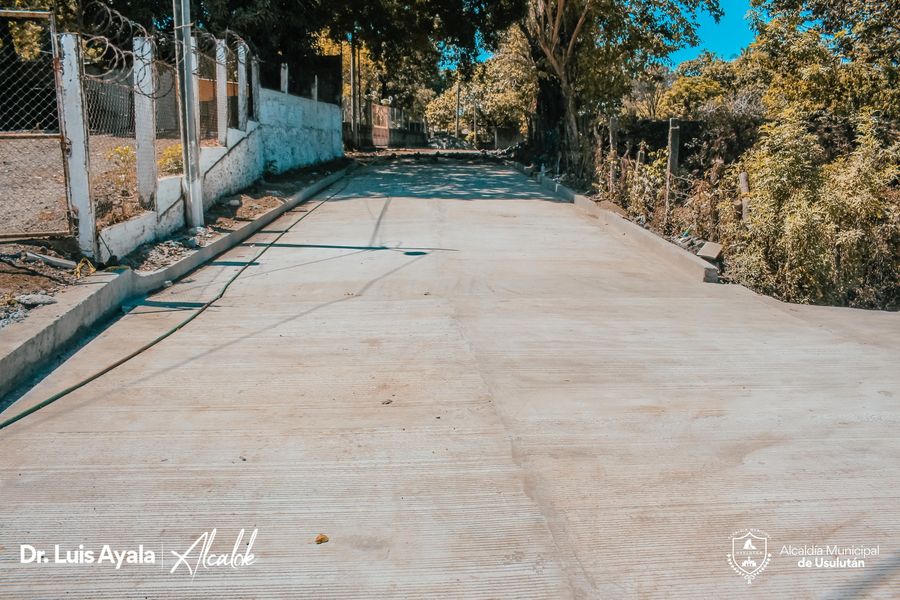 La Unidad de Parque y jardines realizaron trabajos de poda y limpieza en los alrededores del mercado N° 5.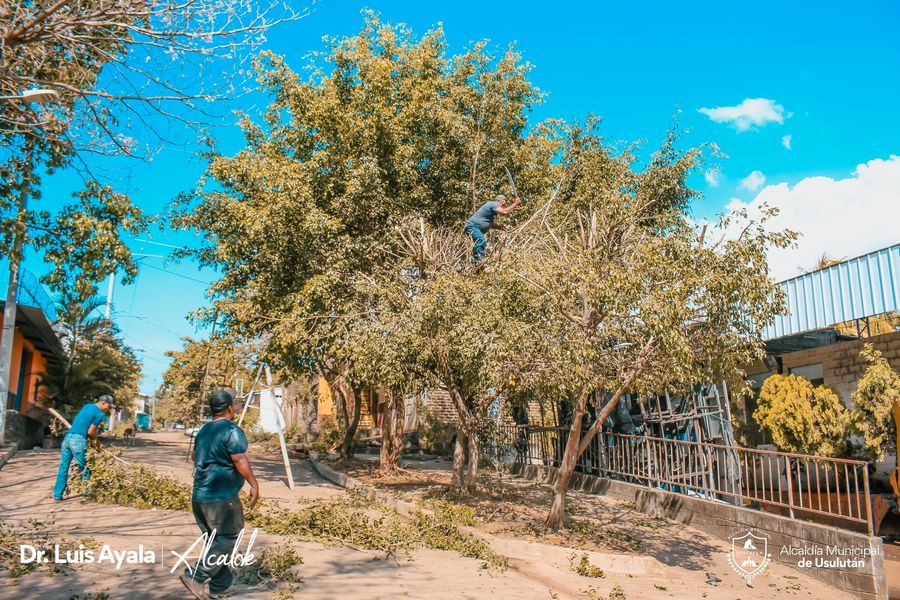 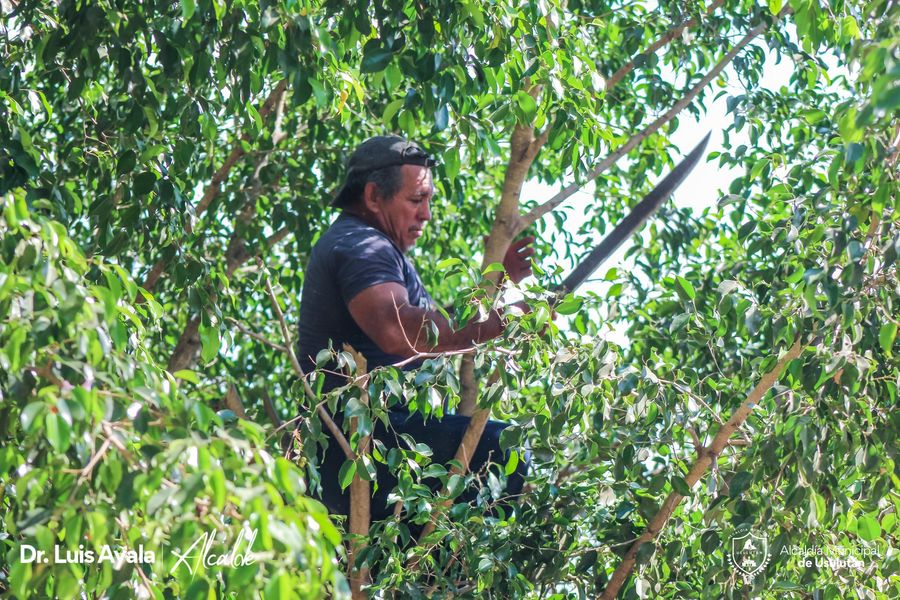 Reunión de Concejo Municipal Plural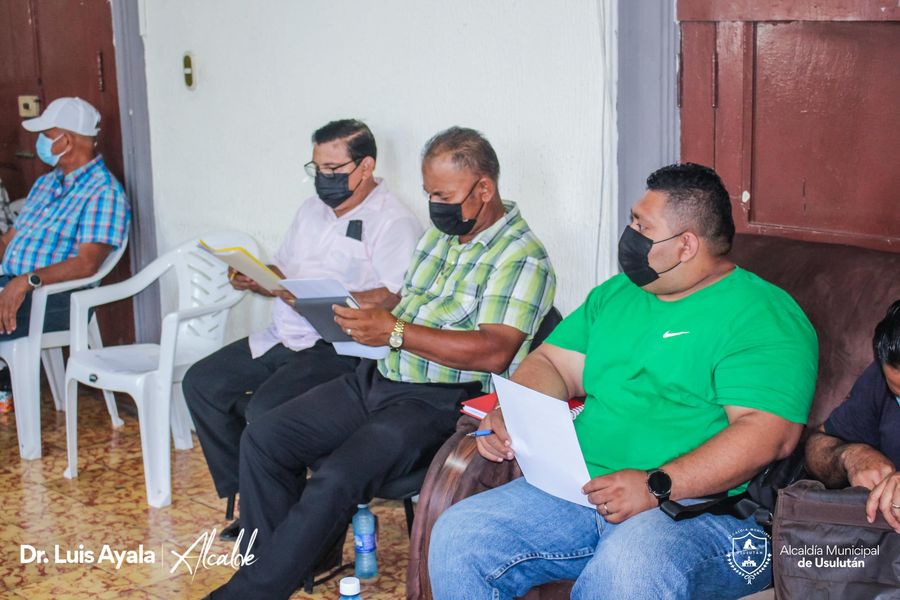 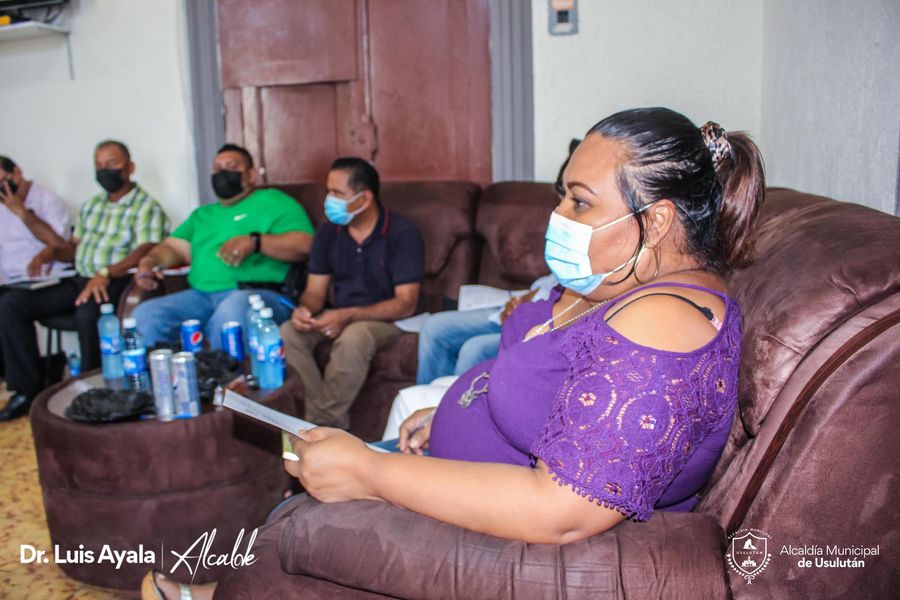 Colonia San Juan Bosco 2, esta mañana personal de la Unidad de Servicios Ciudadanos realizó el riego de las diferentes calles y el parque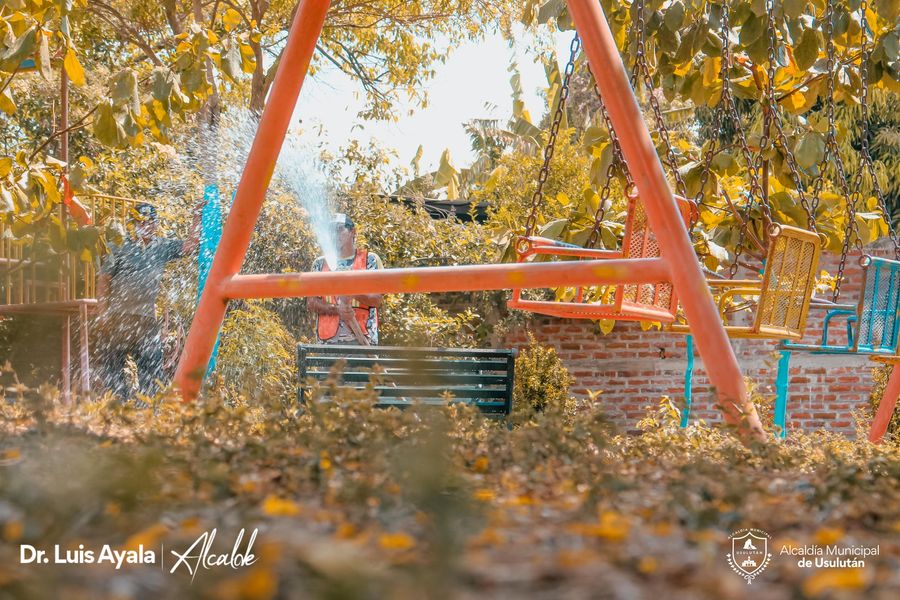 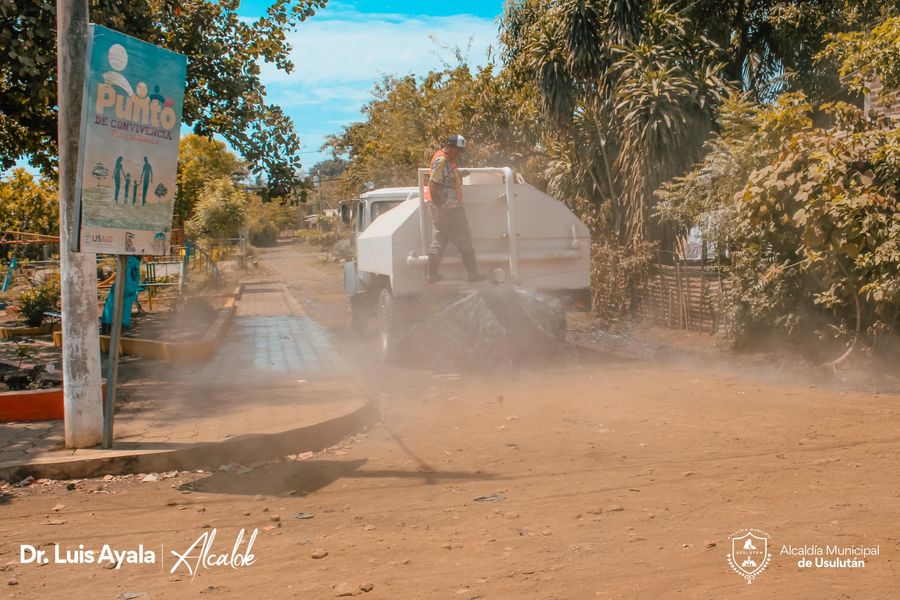 Nuestro equipo, liderado por el Doctor Luis Ernesto Ayala Benítez sostiene una reunión con representantes de Residencial Alejandría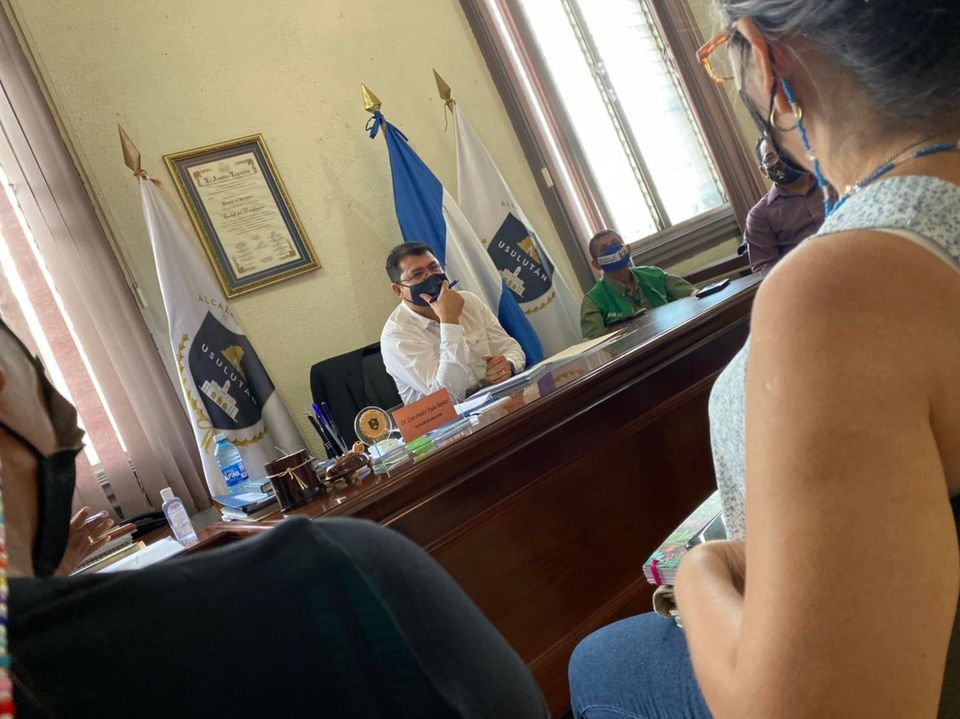 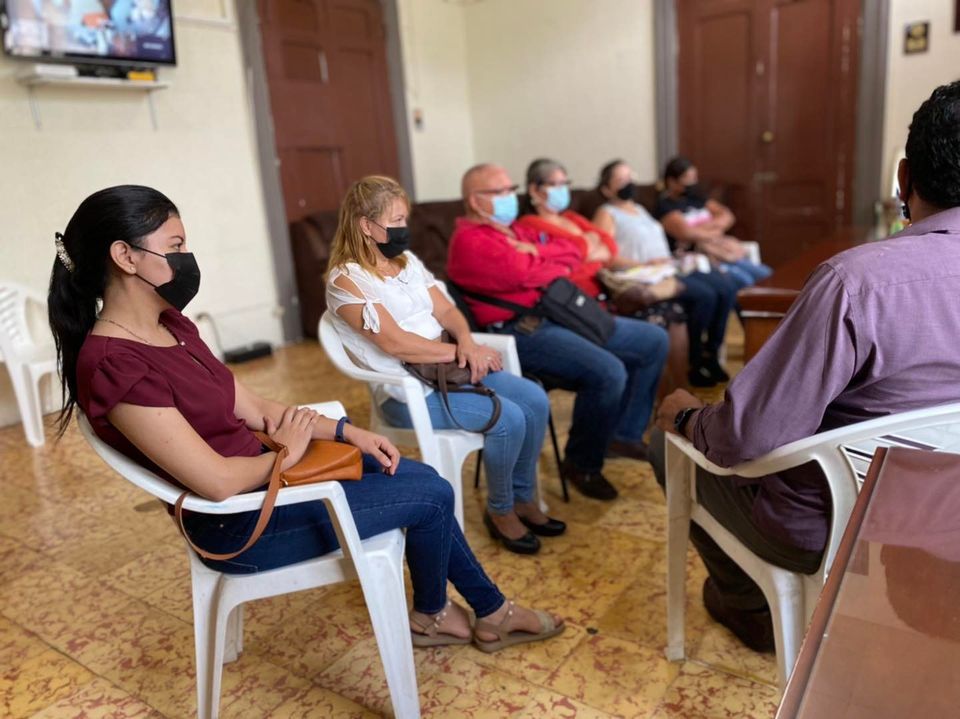 15-03-2022Proyecto de construcción de una bóveda para dar el tratamiento a las aguas sobre la quebrada las Yeguas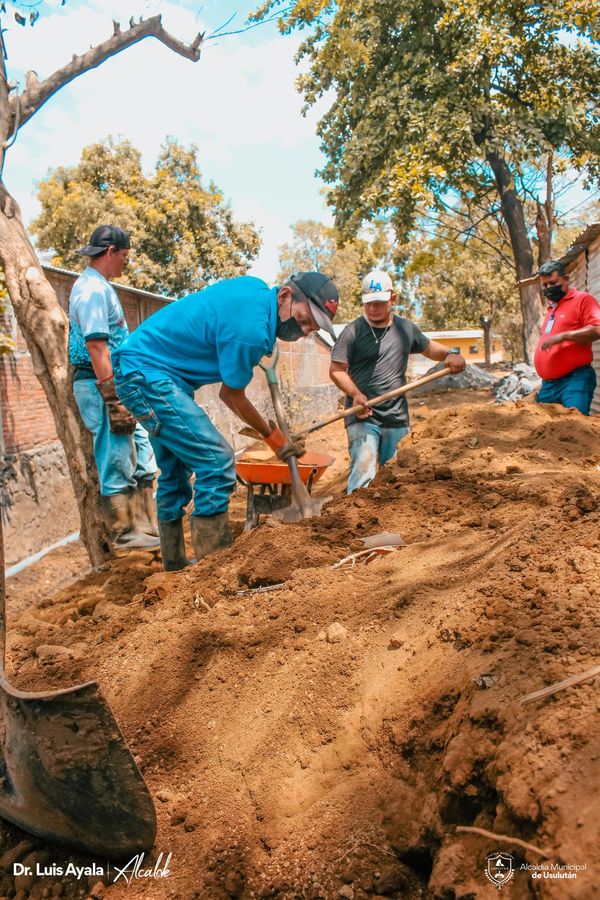 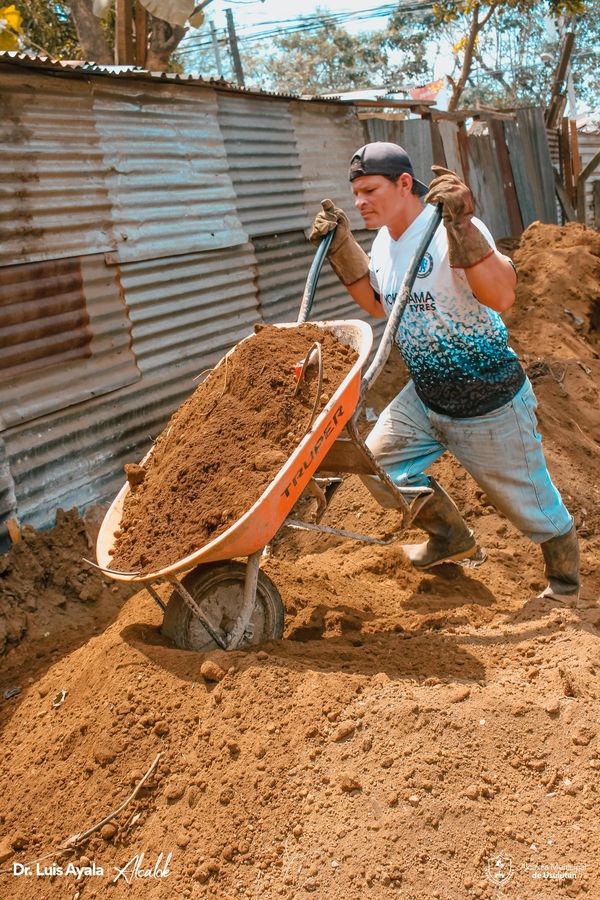 Colonia Santa Clara, Altamira y de Calle antigua a la Presa, personal de La Unidad de Servicios Ciudadanos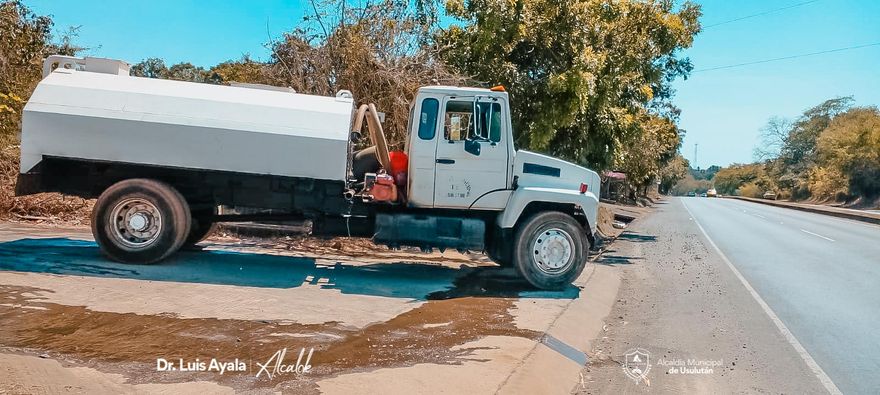 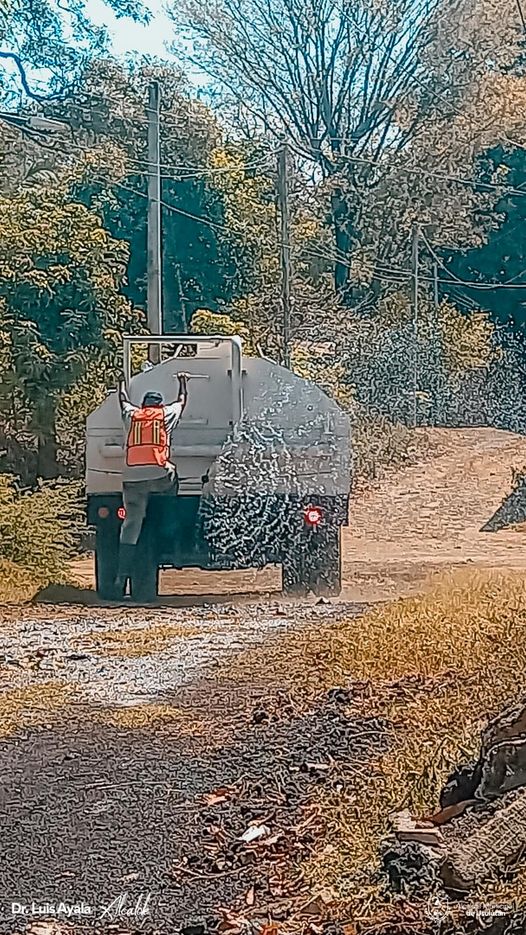 Trasladó la maquinaria hasta Colonia El Pedregal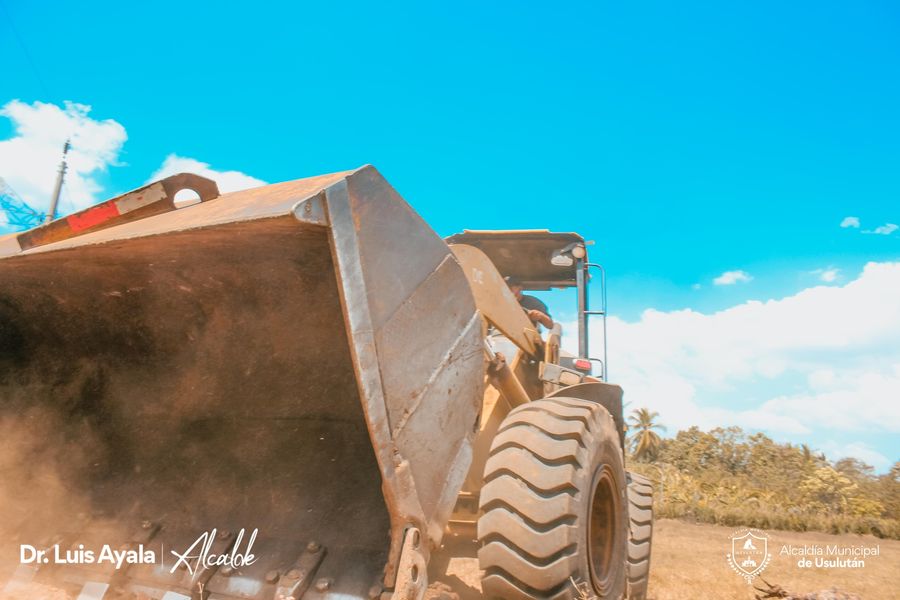 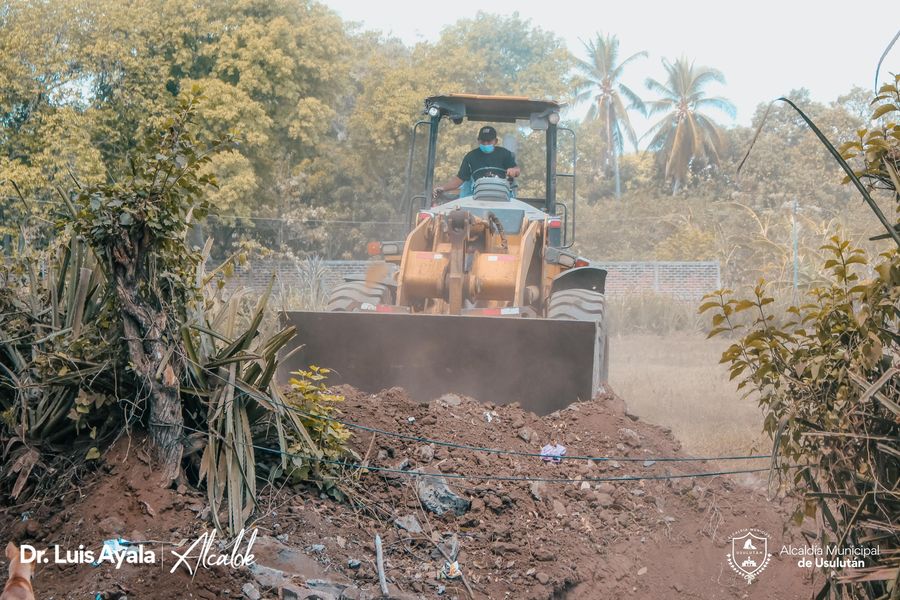 Servicios ciudadanos área de estructuras metálicas realizan los trabajos de elaboración de puertas metálica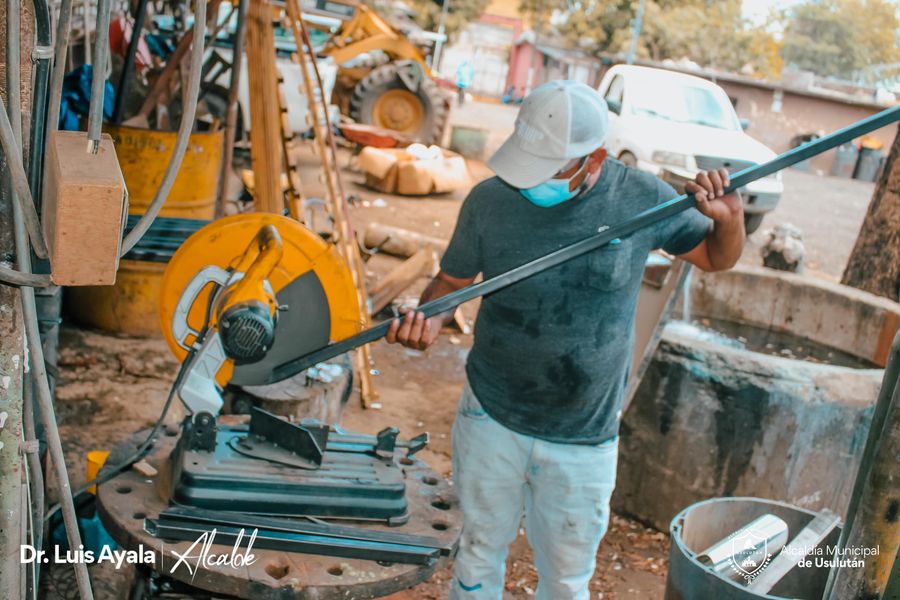 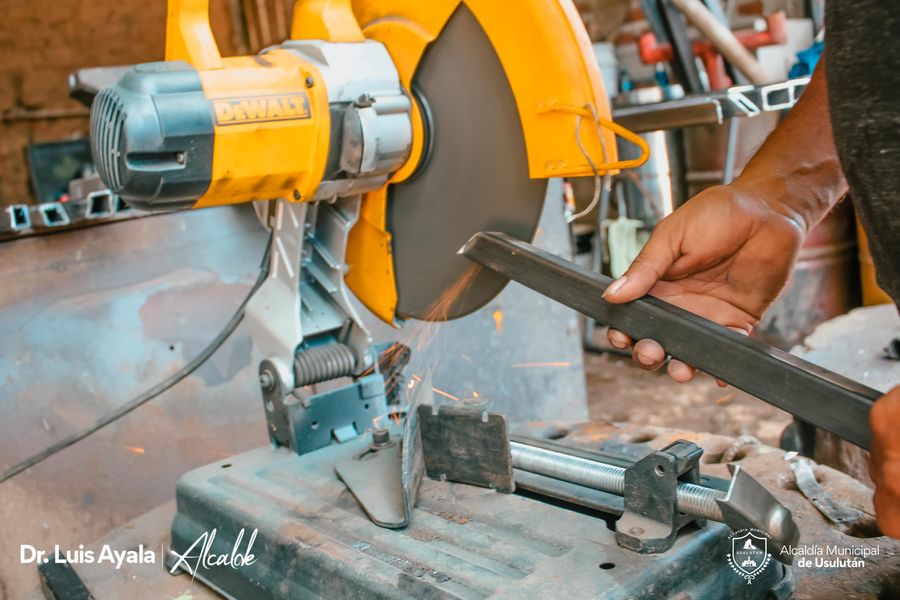 Entrega de kits educativos en el marco del proyecto "Educación equitativa, inclusiva y de calidad para niñas, niños y adolescentes migrantes o en desplazamiento interno"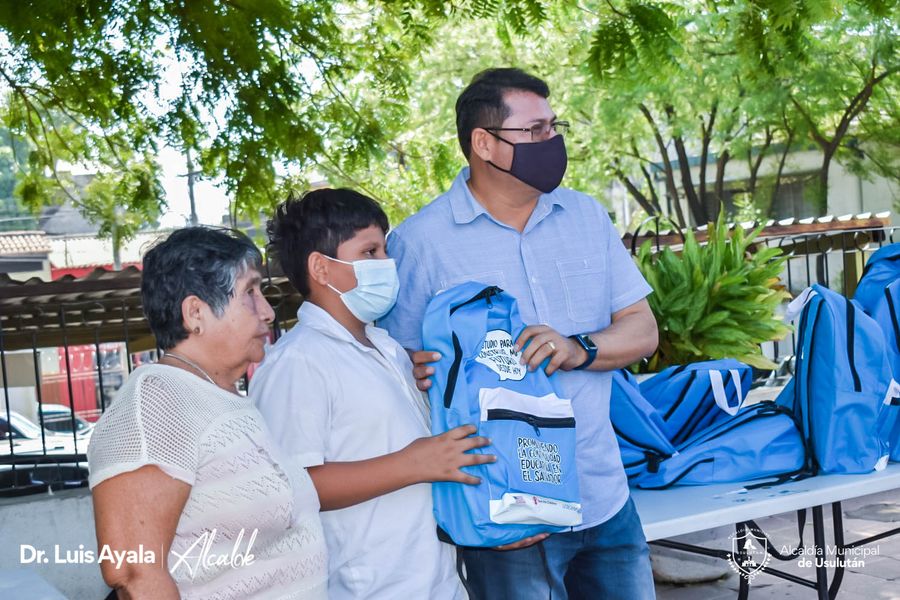 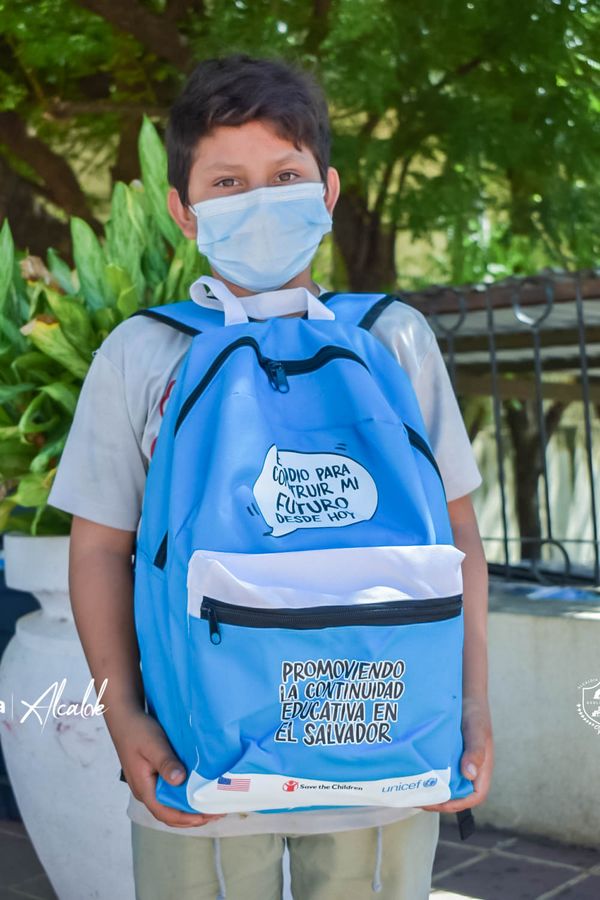 14-03-2022El proyecto EDUCA de UNICEF, Save The Children y el Comité Municipal de Prevención de la Violencia de Usulután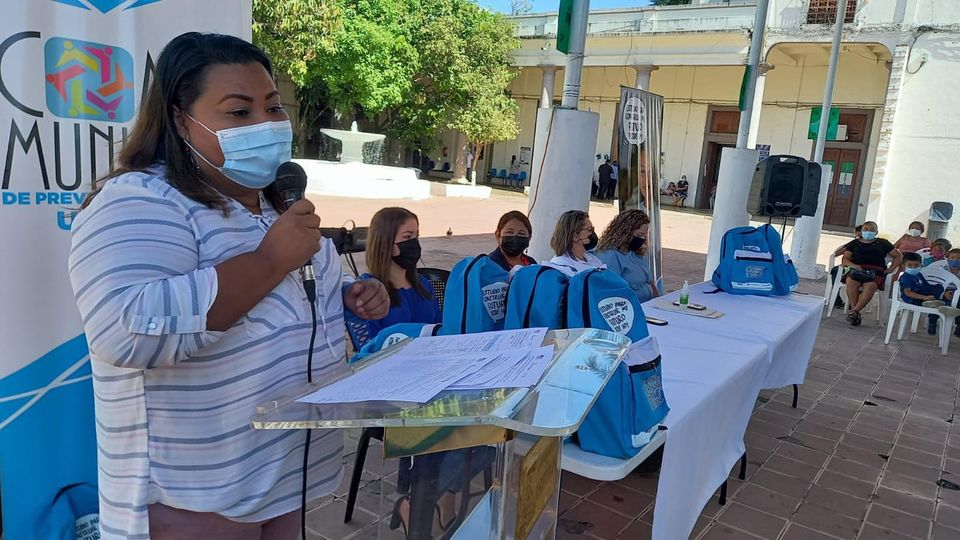 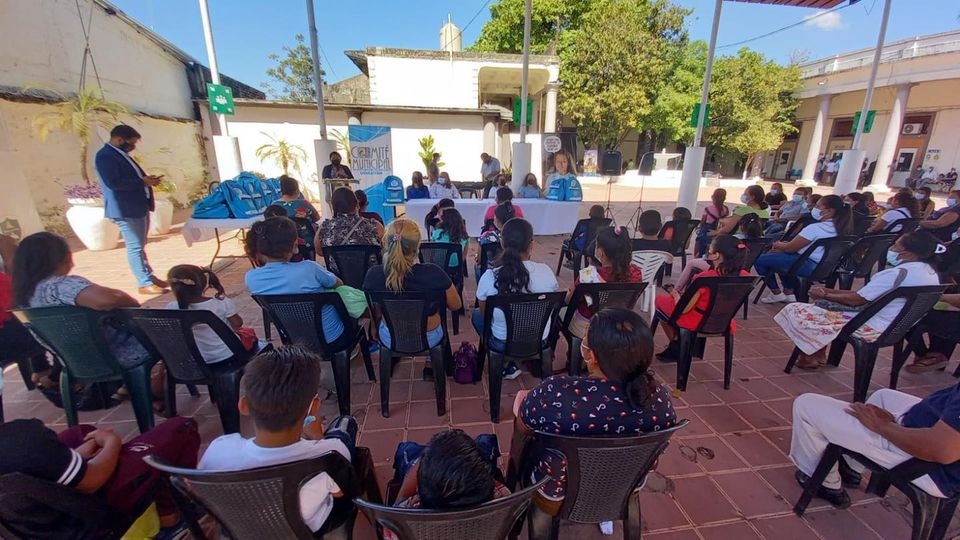 Barrio la Merced, con la limpieza de tragantes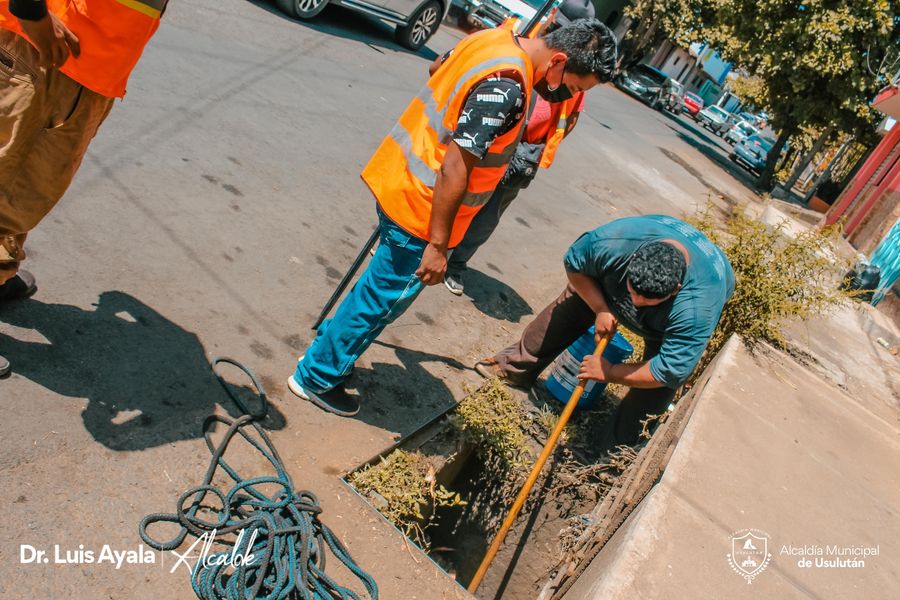 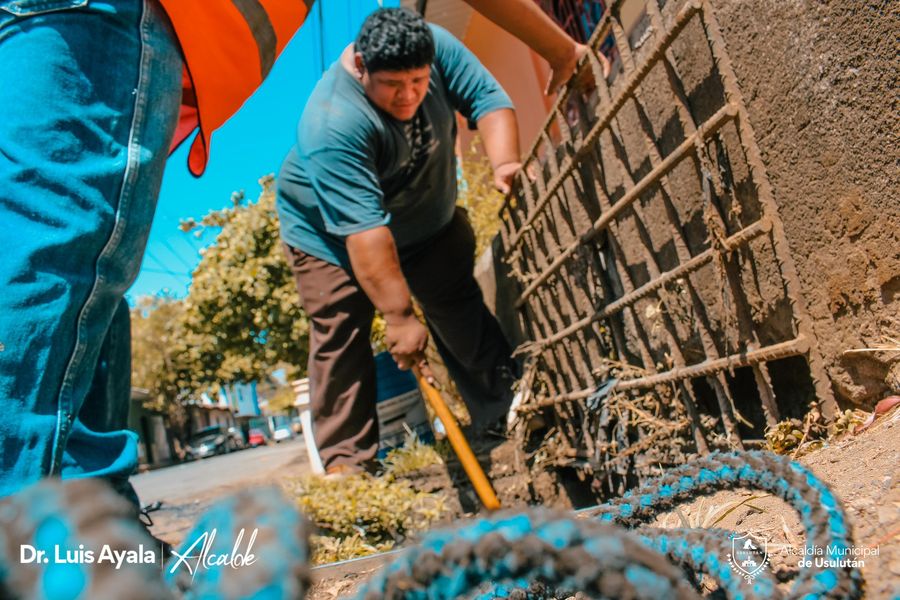 DOM) ha finalizado los trabajos de pavimentación de calle principal de Colonia Santa María y final 2ª Avenida Norte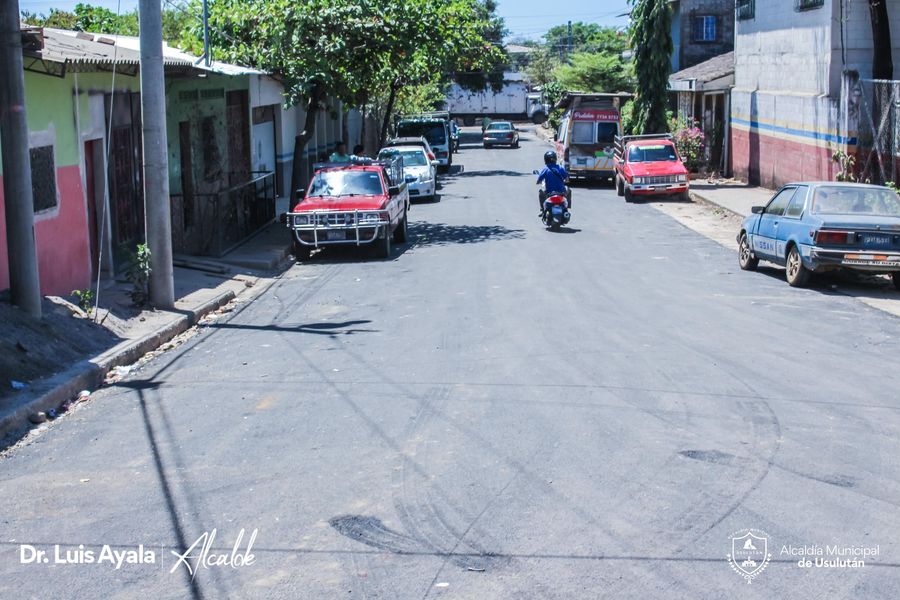 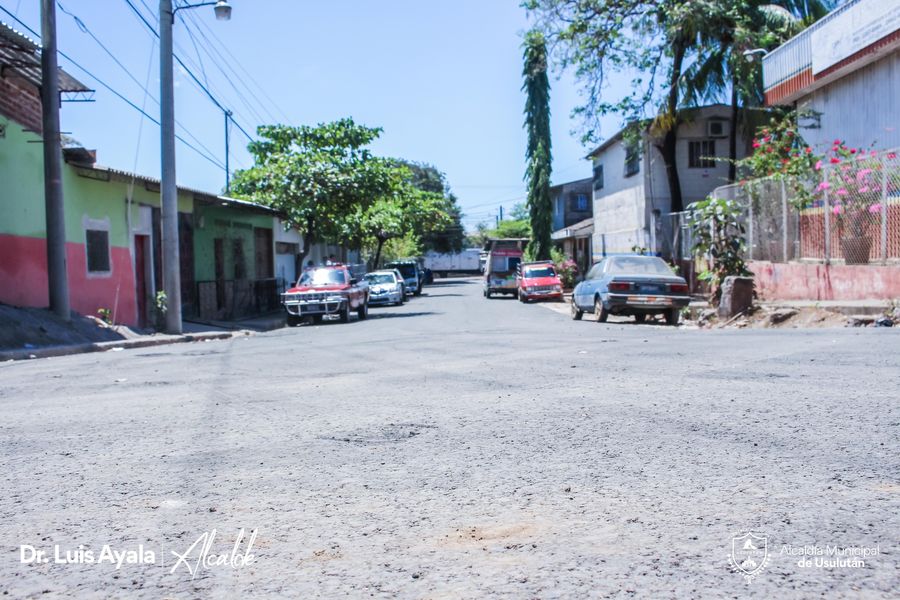 Camiones recolectores de basura realizan a tempranas horas sus respectivas rutas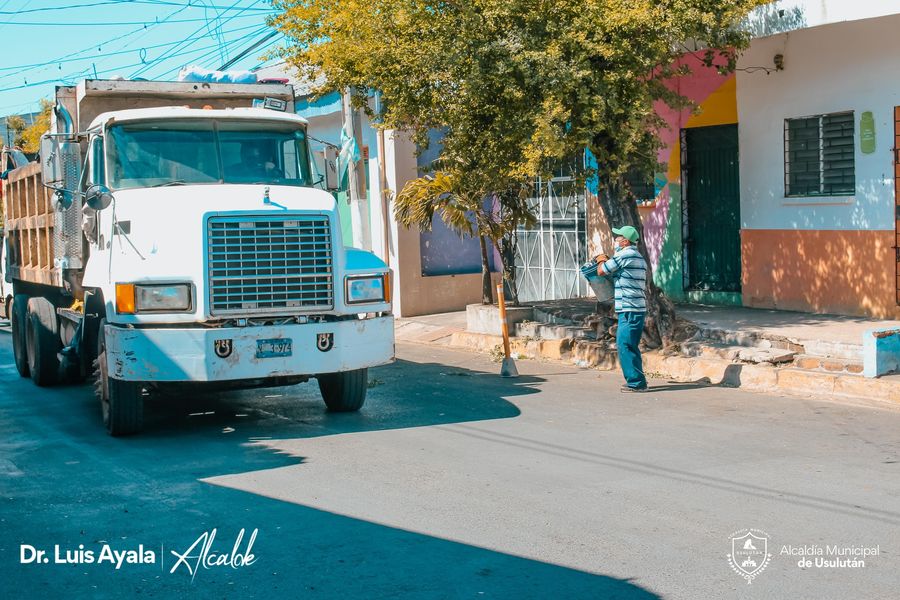 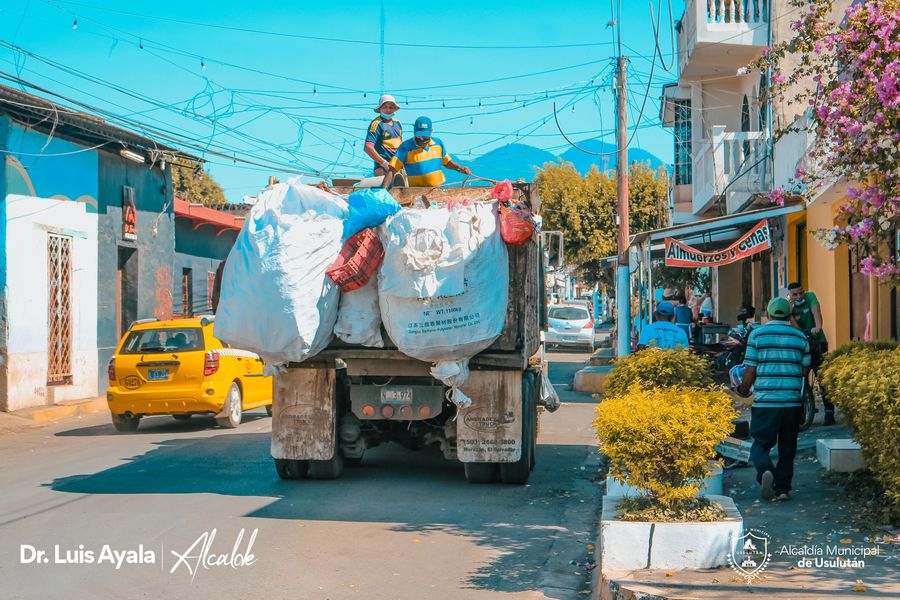 Cordón Cuneta de la calle principal de Cantón El Talpetate Sur,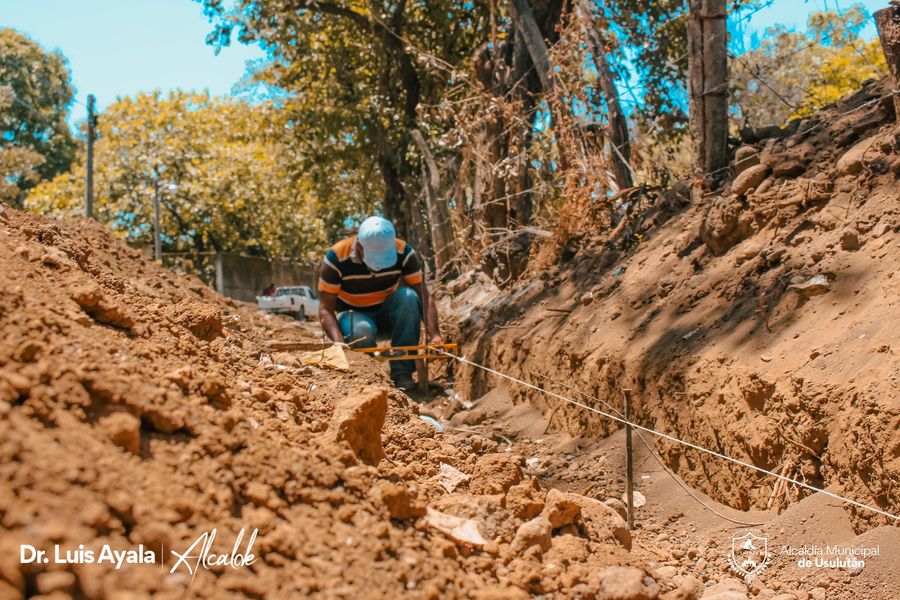 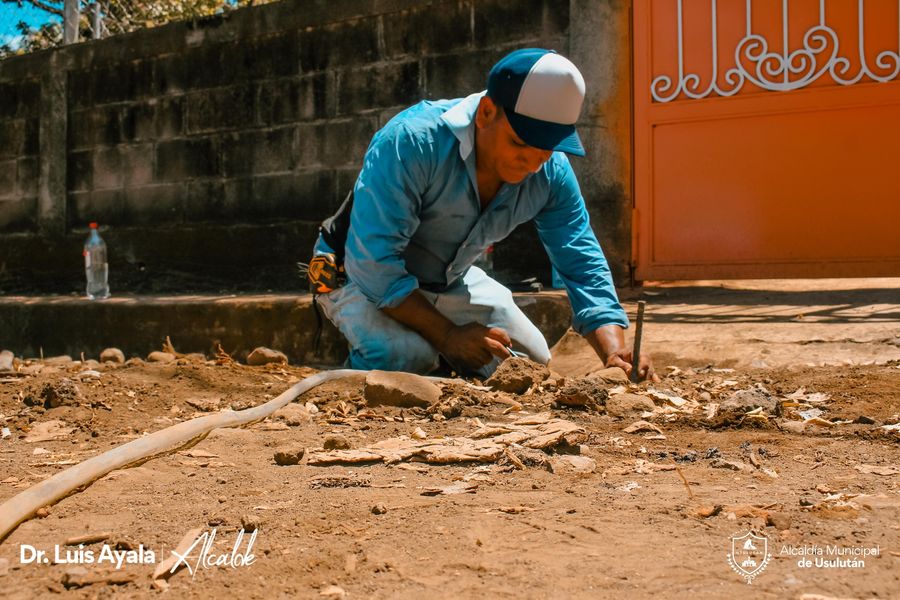 11-03-2022Esta tarde el Doctor Luis Ernesto Ayala Benítez recibió a los atletas, miembros de la Escuela de Fútbol de Usulután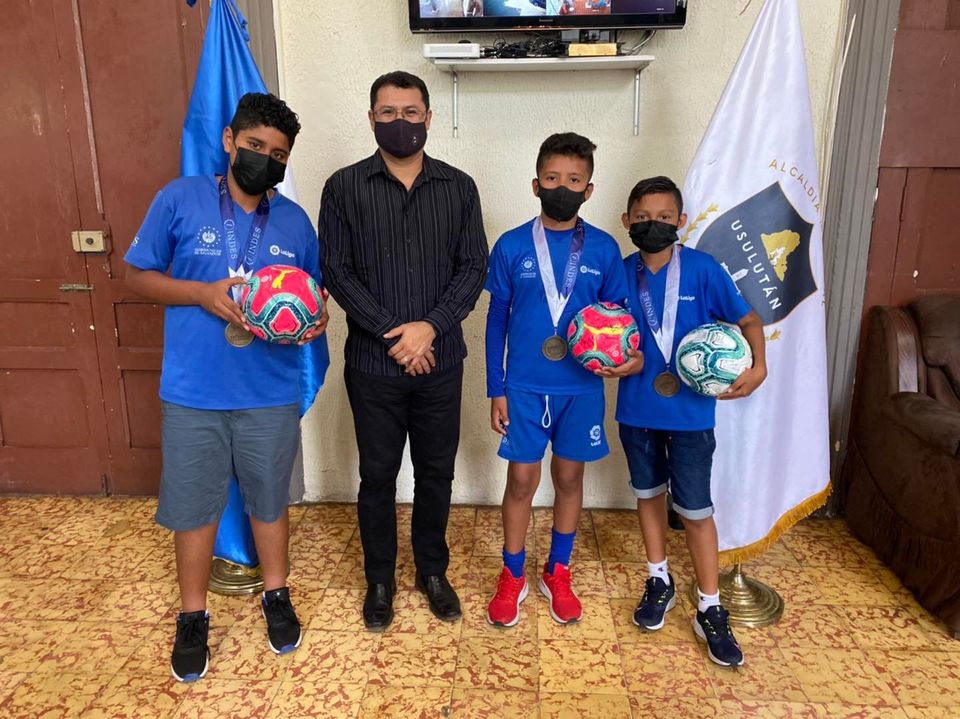 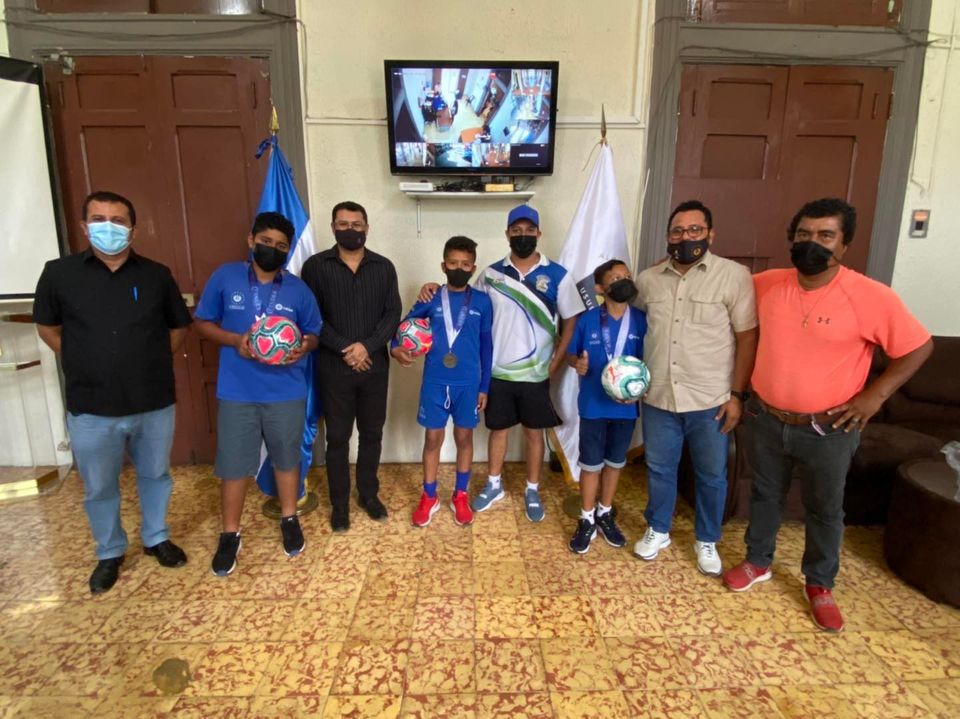 Tuberías y construcción de muro de contención en Colonia El Pedregal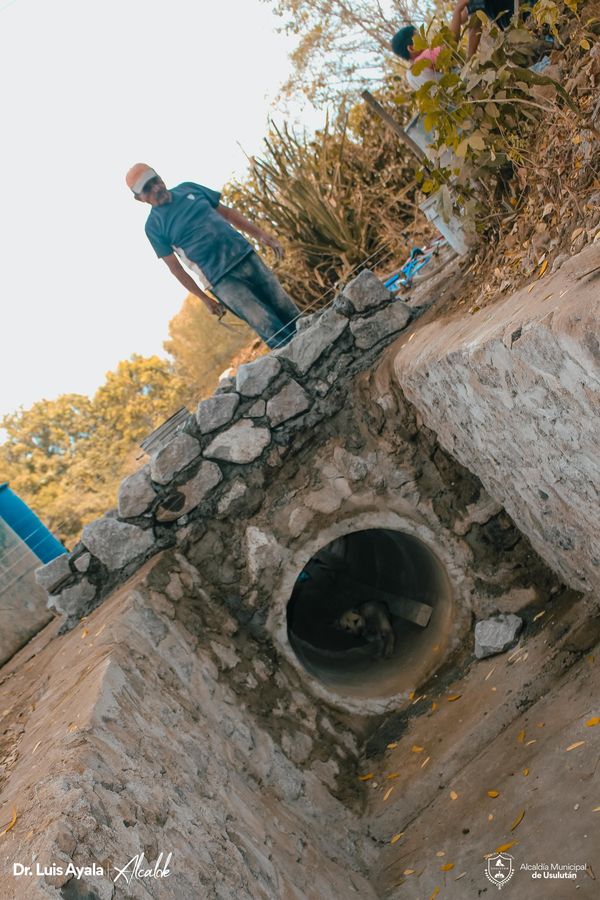 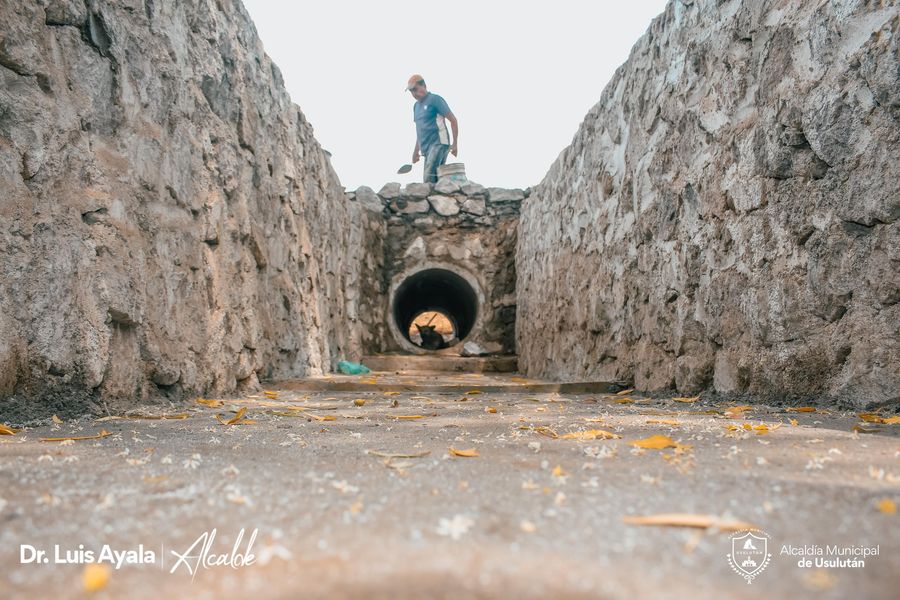 Calle a las Lomas este día personal de la Unidad de Servicios Ciudadanos realizó el riego de la calle principal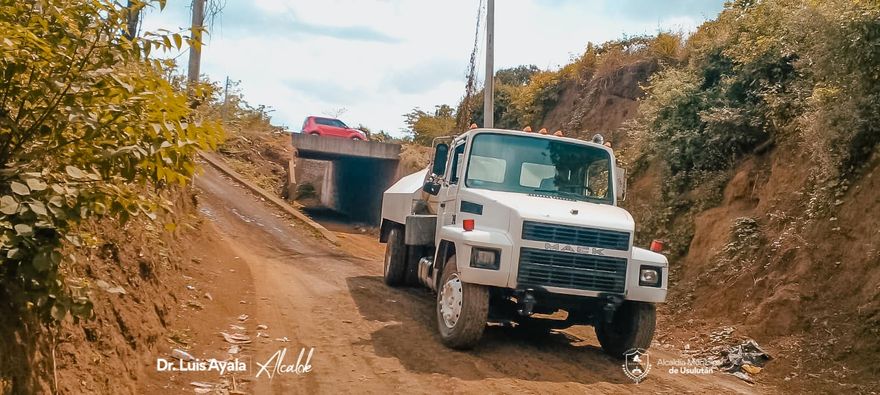 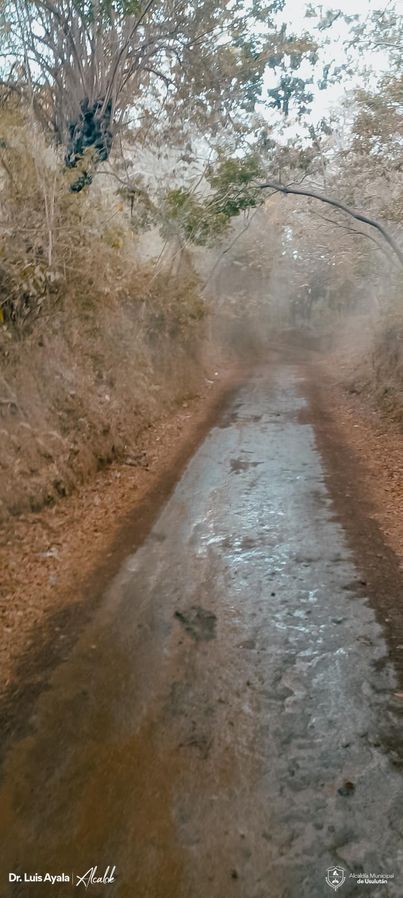 Proyecto de construcción de una bóveda para dar el tratamiento sobre la quebrada las Yeguas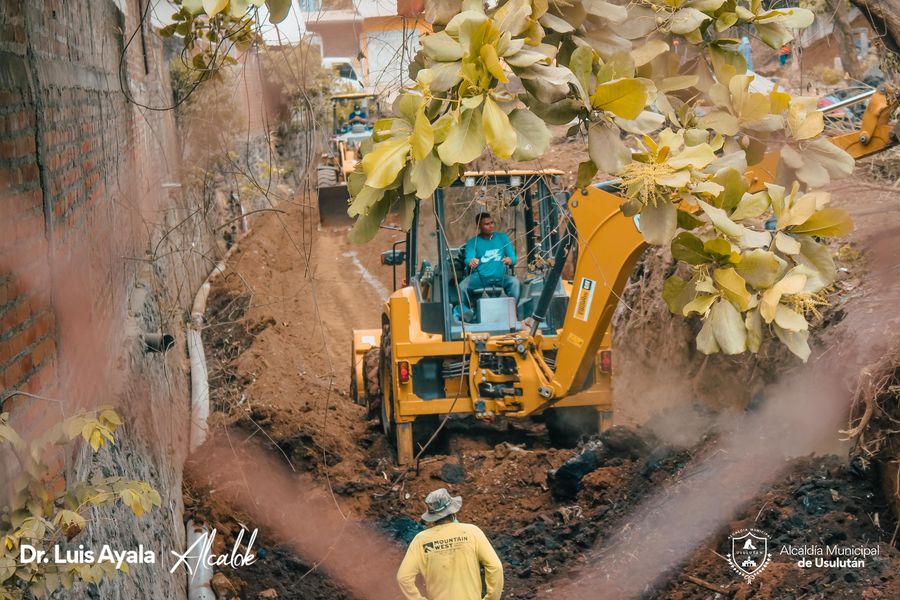 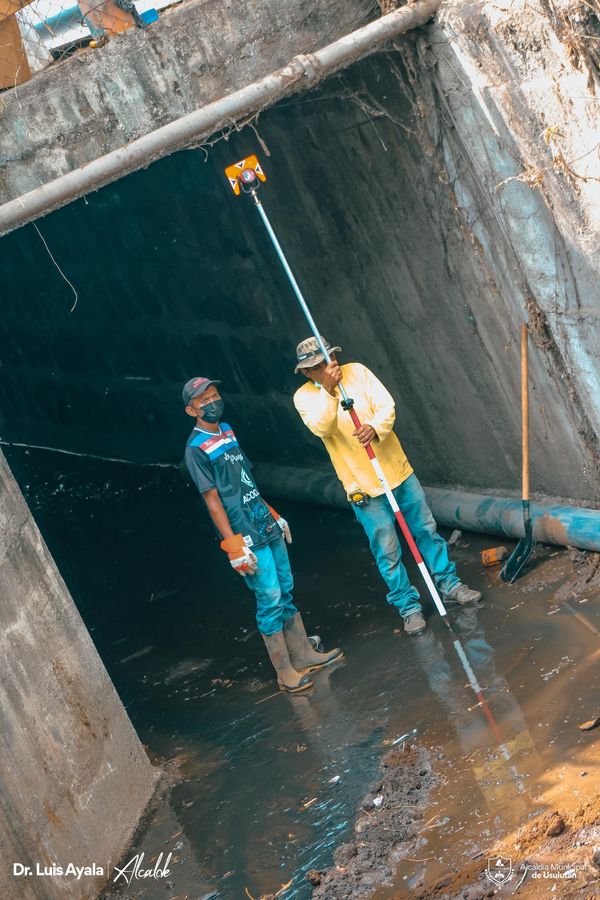 10-03-2022(DOM) está interviniendo en calle principal de Colonia Santa María y final 2ª Avenida Norte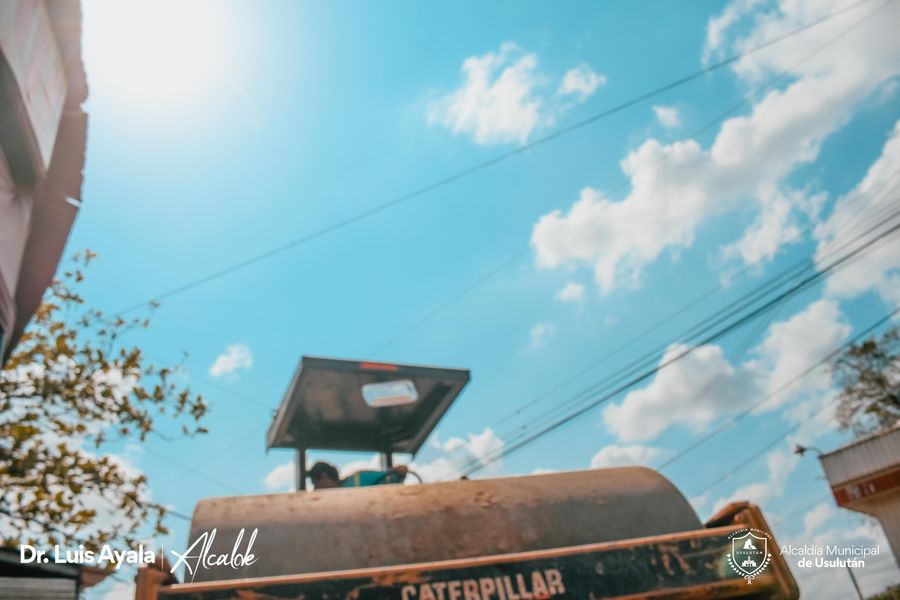 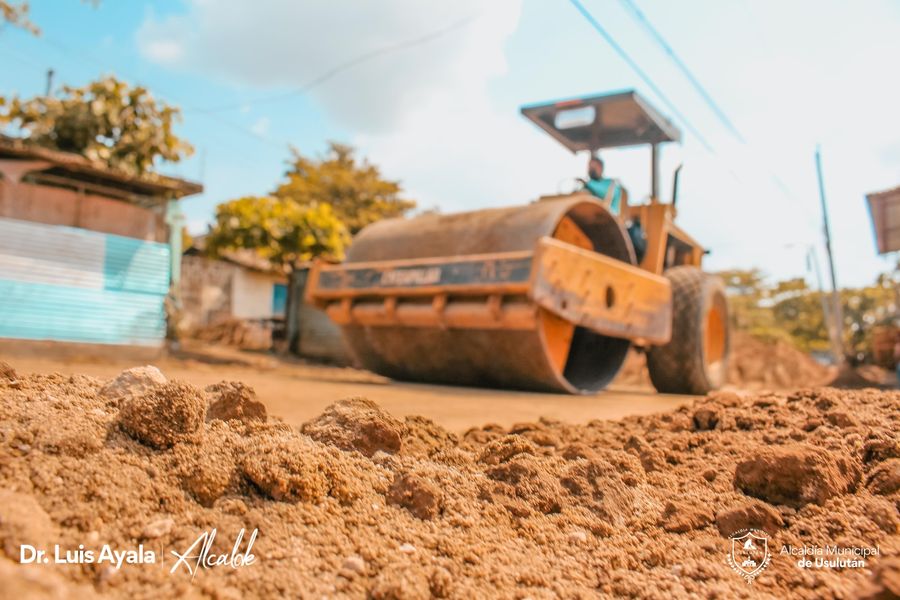 Proyecto de construcción de una bóveda para dar el tratamiento sobre la quebrada las Yeguas.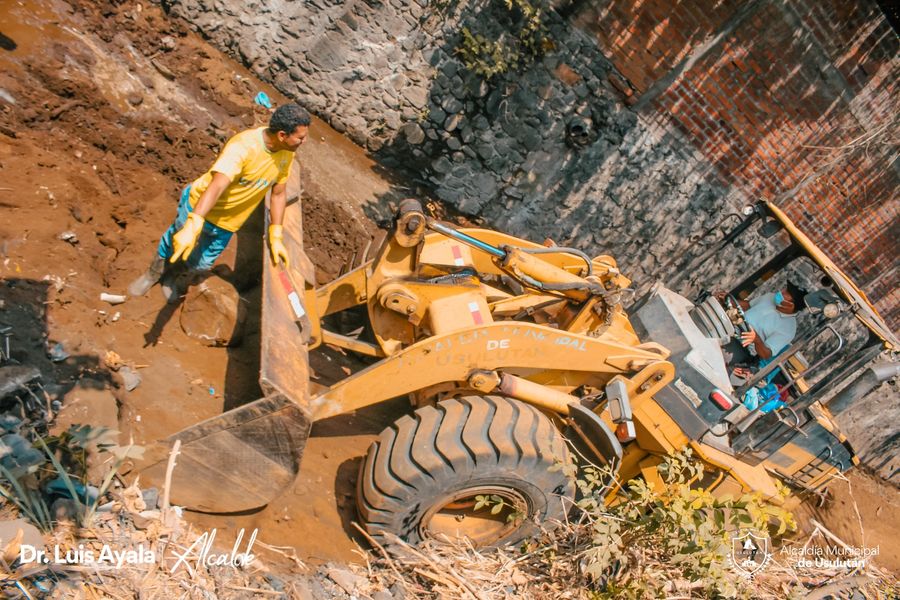 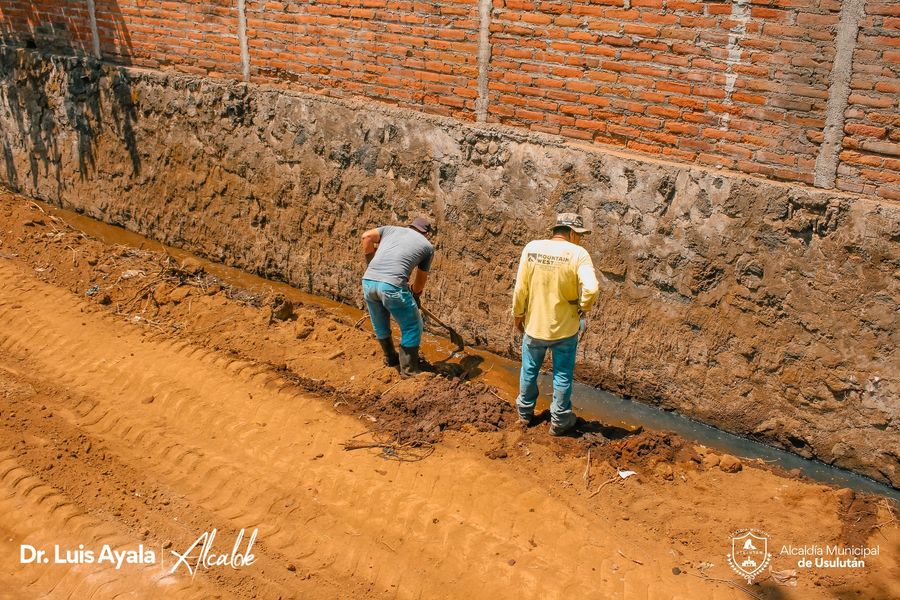 Acuatlón en las Instalaciones de la Laguna del Palo Galán,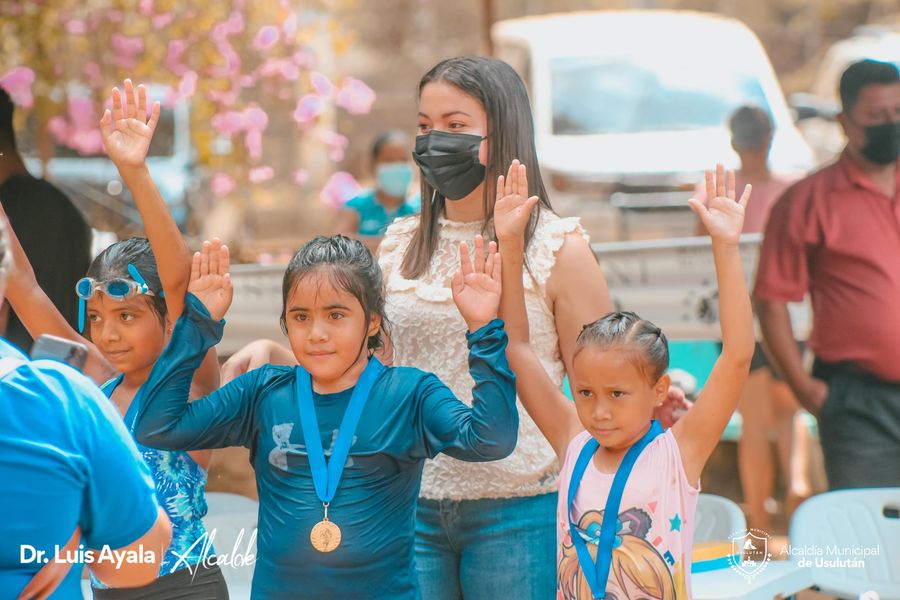 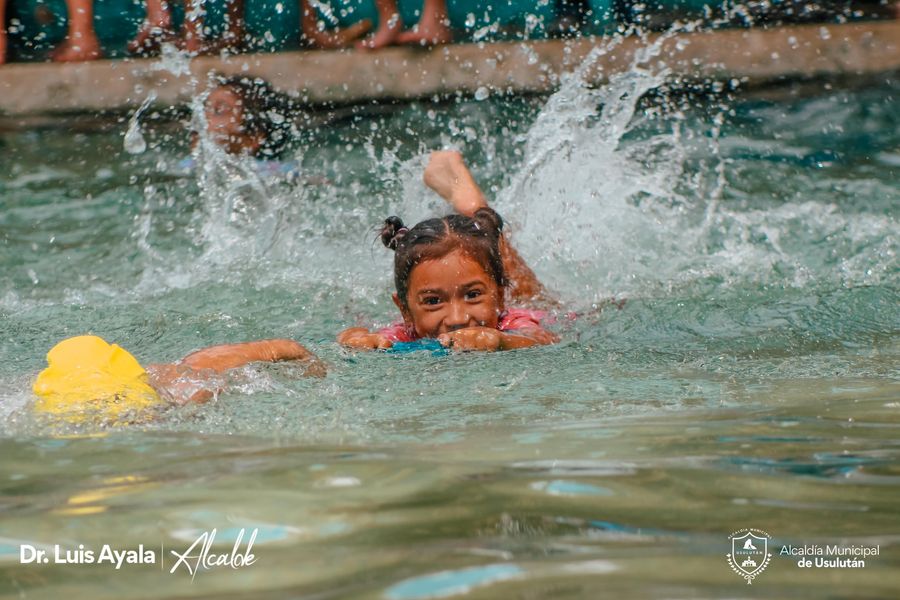 09-03-2022(DOM) está interviniendo en calle principal de Colonia Santa María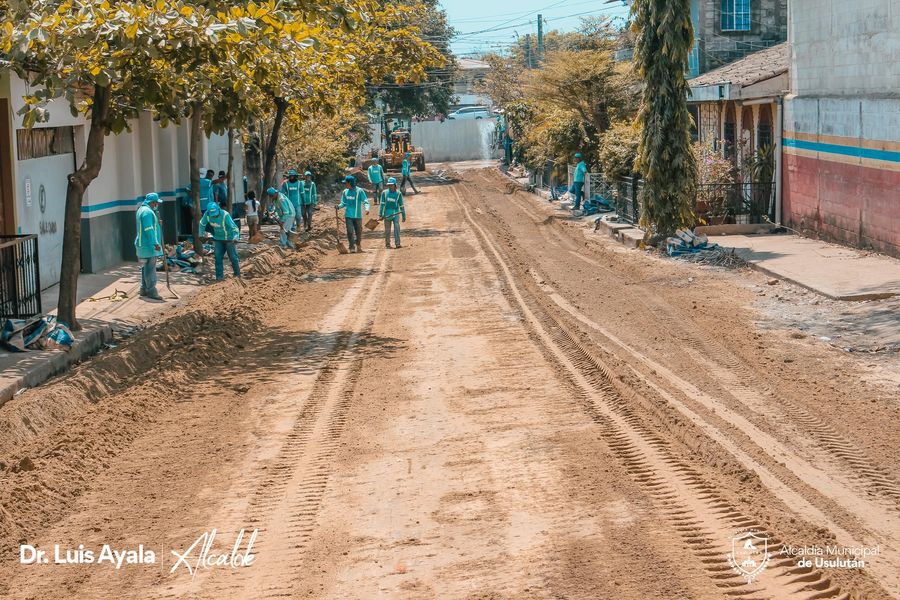 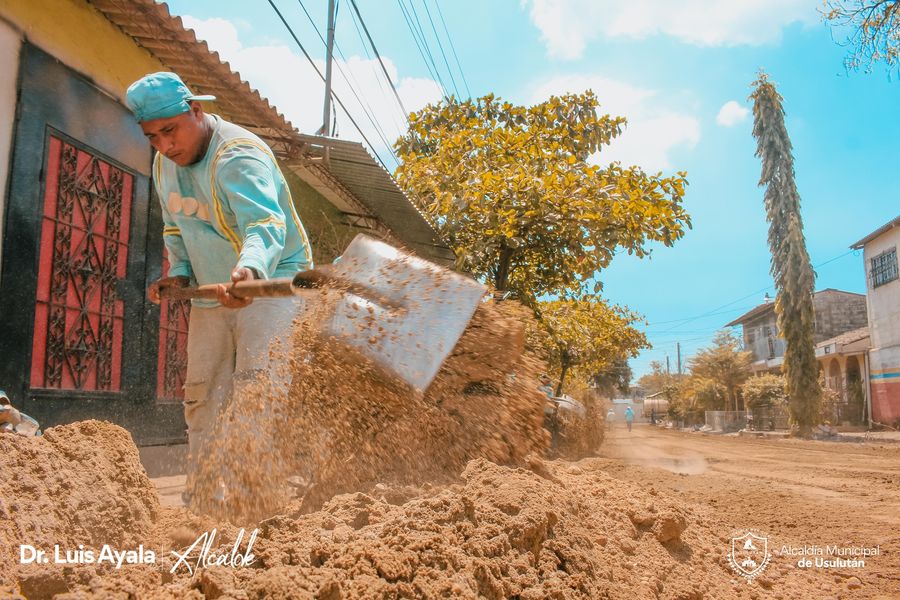 Trabajos de nivelación de suelo para Cordón Cuneta de la calle principal de Cantón El Talpetate Sur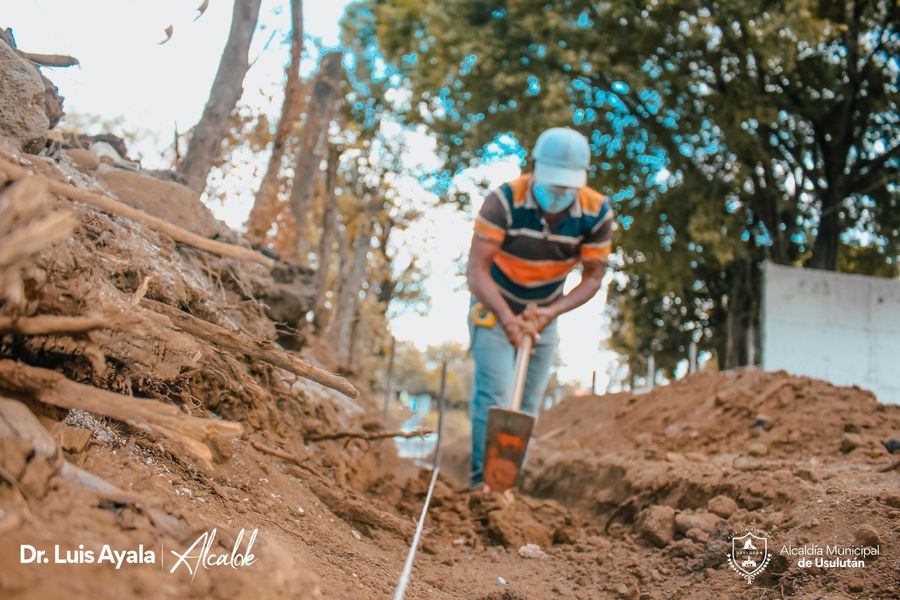 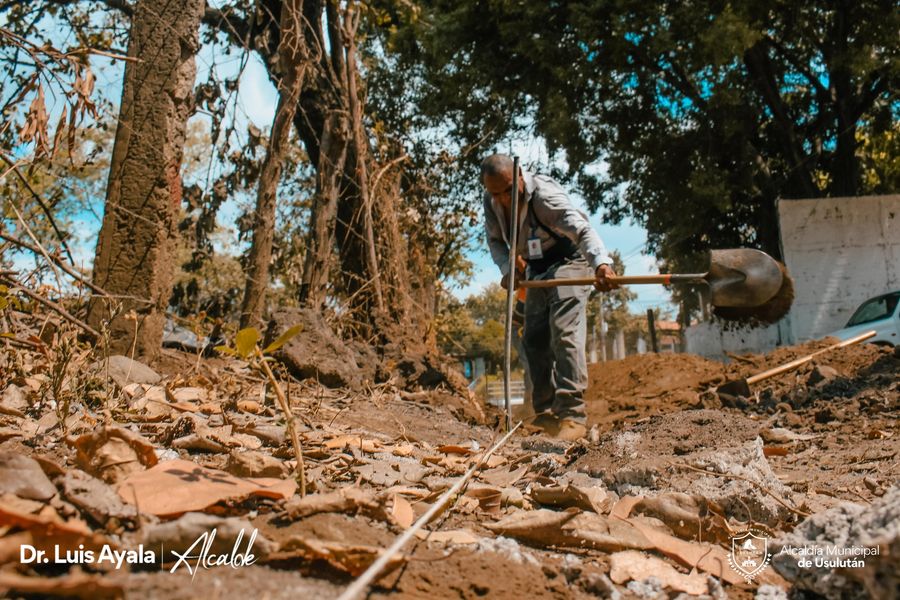 Cantón El Cerrito, el personal de Servicios Ciudadanos trasladó la maquinaria para habilitar el paso por la caída un árbol de gran crecimiento.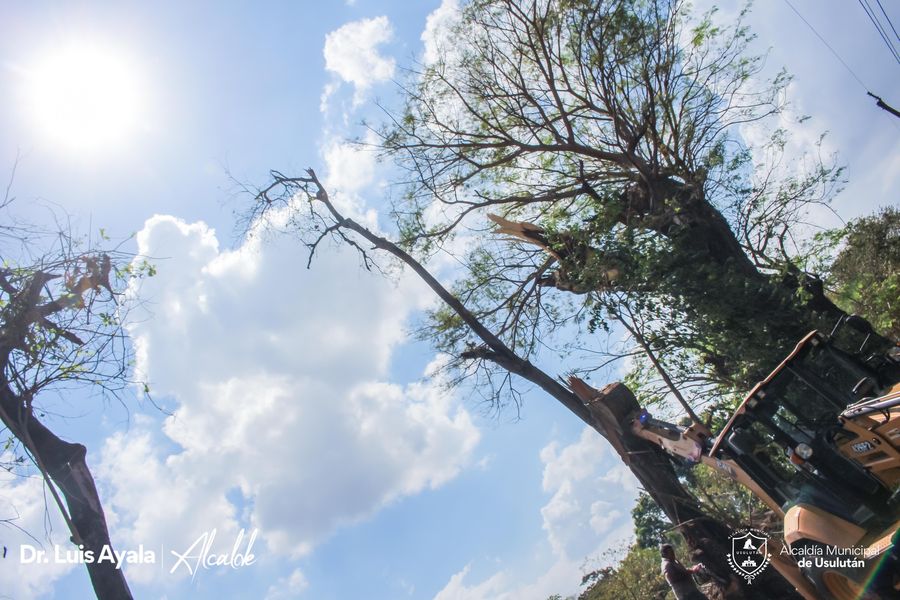 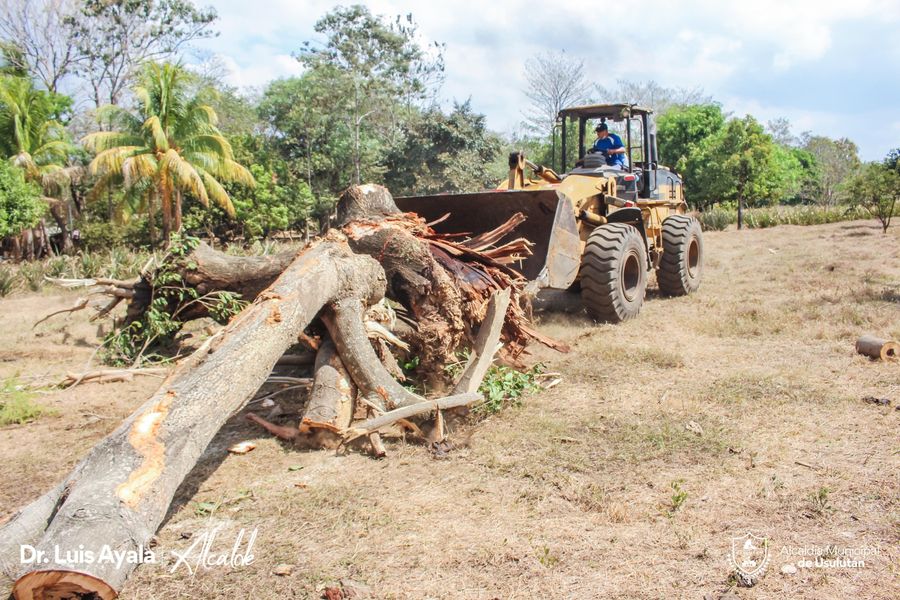 Servicios ciudadanos efectúa trabajos de reparación de luminarias en Iglesia El Calvario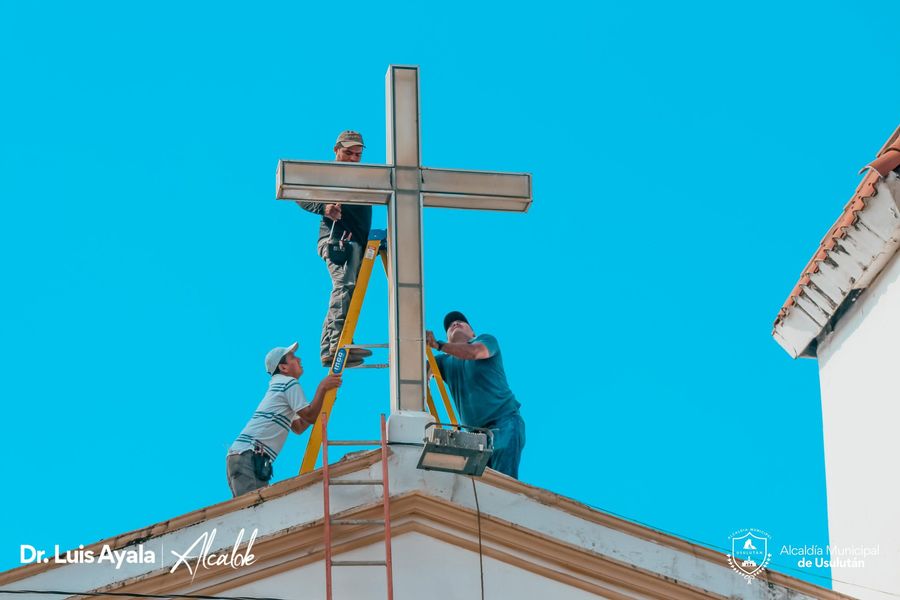 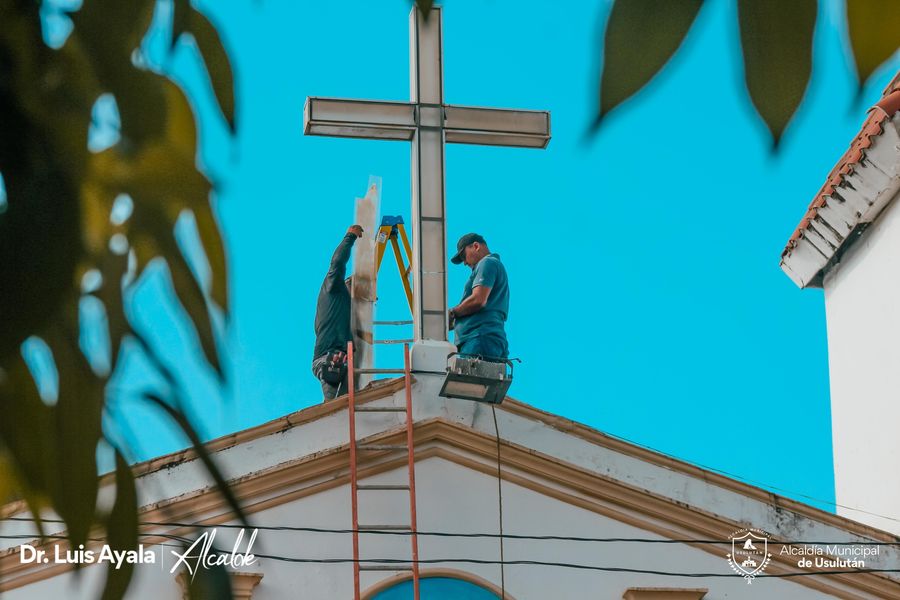 La Unidad de Servicios Ciudadanos realizó el riego del parque de la comunidad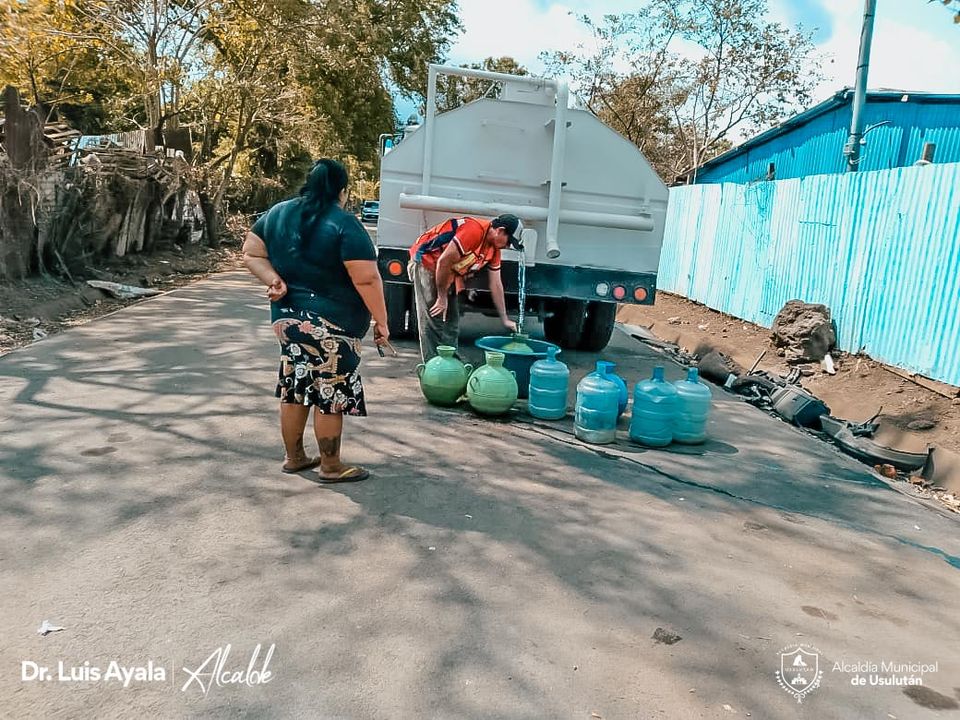 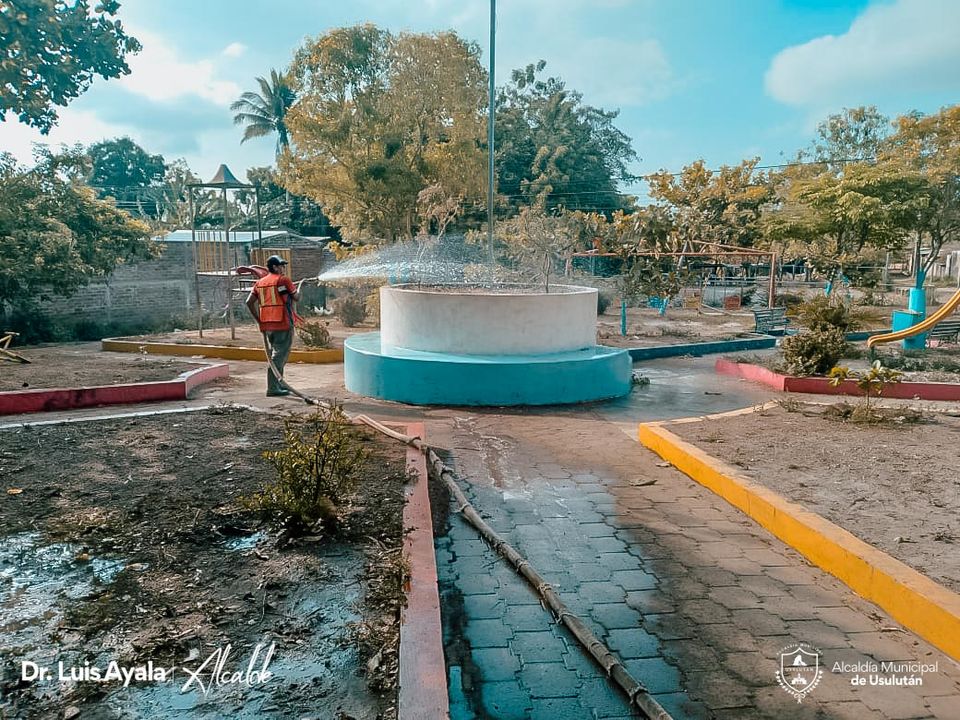 Sesión de Concejo Municipal Plural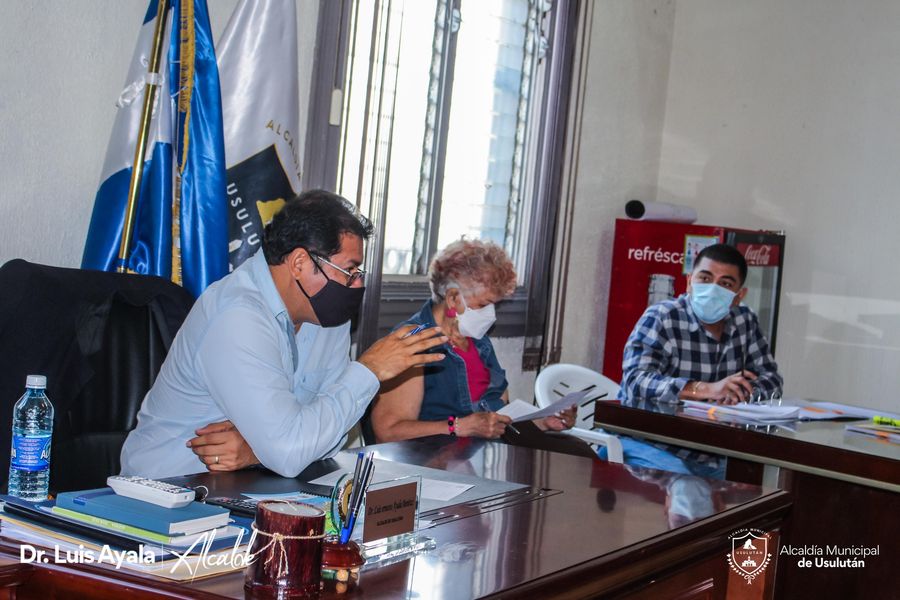 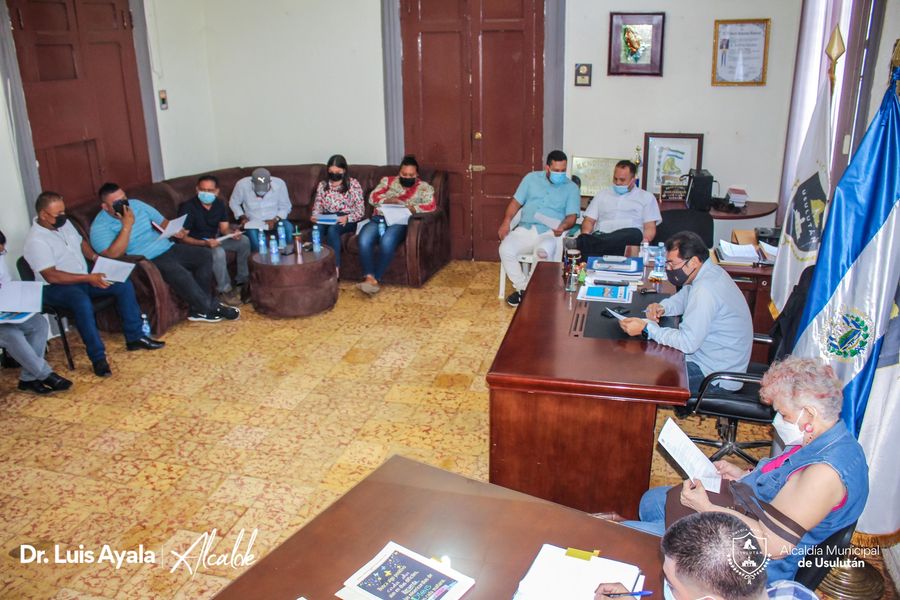 Elaboración de rótulo a solicitud del Centro Escolar Licda. Yessica Sánchez de Colonia San Juan Bosco #2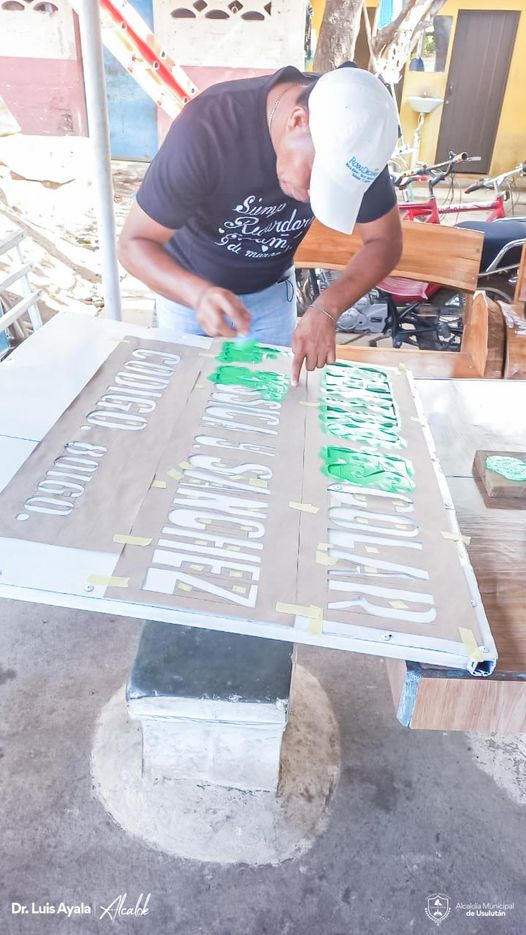 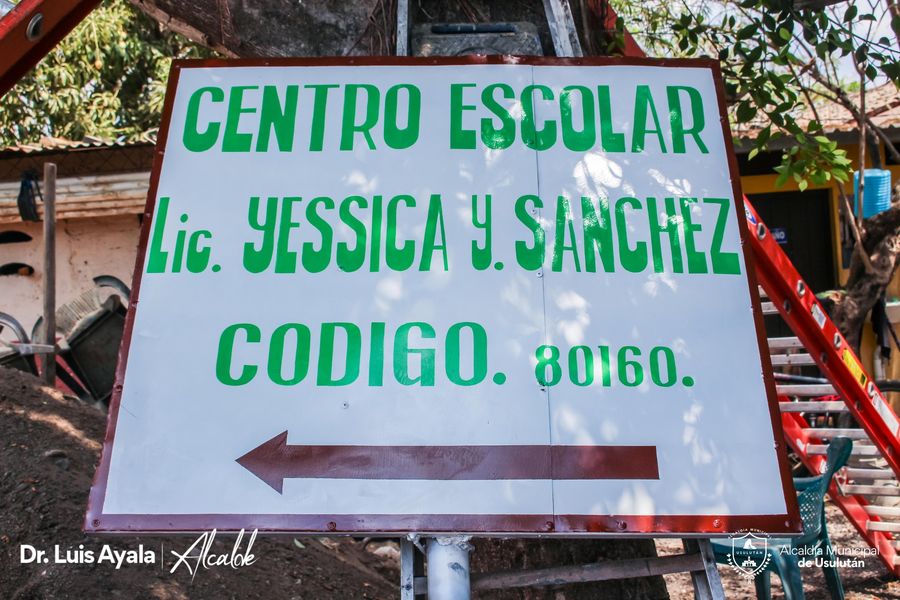 Reparación de los camiones recolectores de desechos sólidos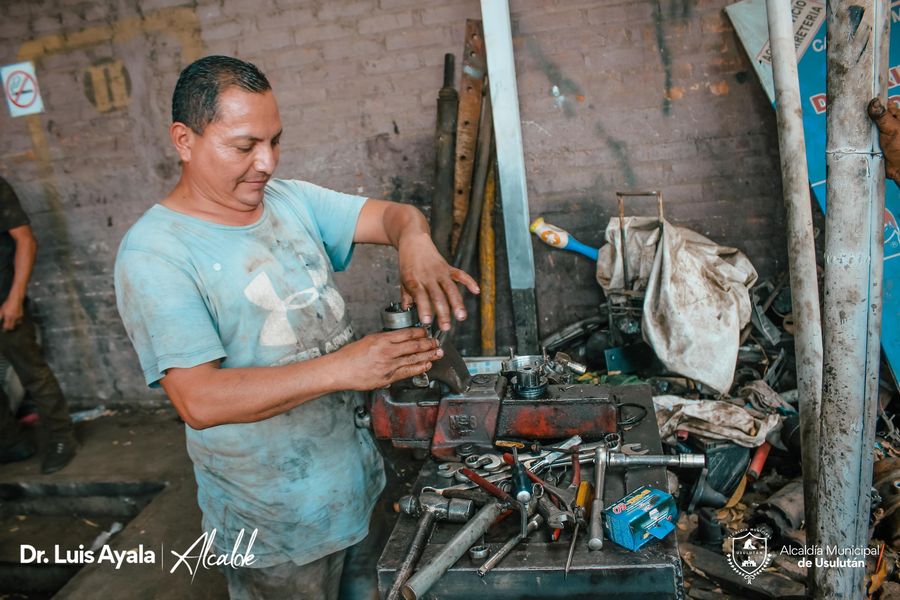 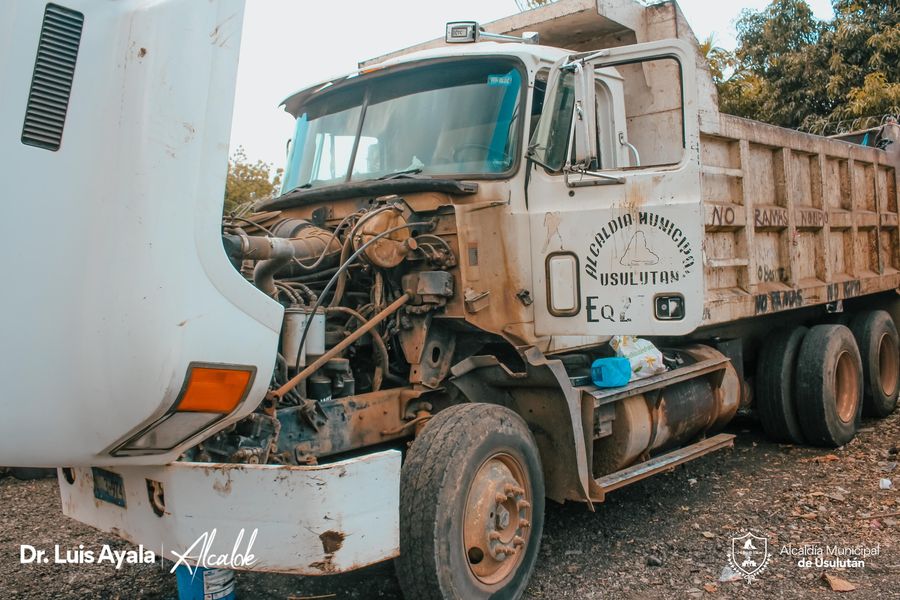 08-03-2022Alcalde Doctor Luis Ernesto Ayala Benítez recibió en el Despacho municipal el equipo de la ONG Lutheran World Relief, realizando la entrega del Mapa de Diagnóstico actualizado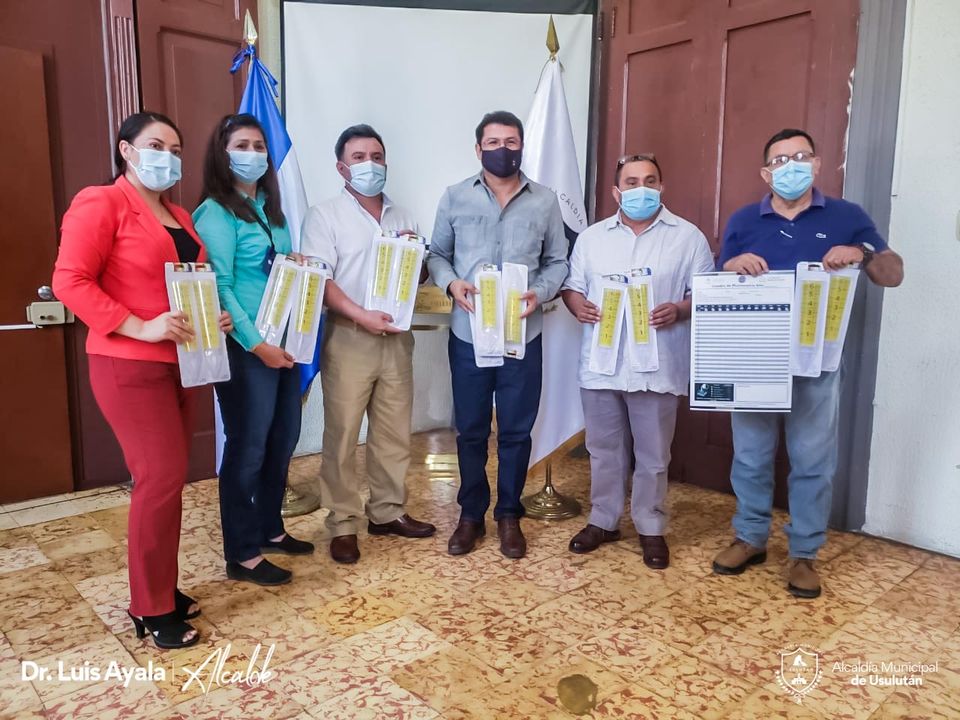 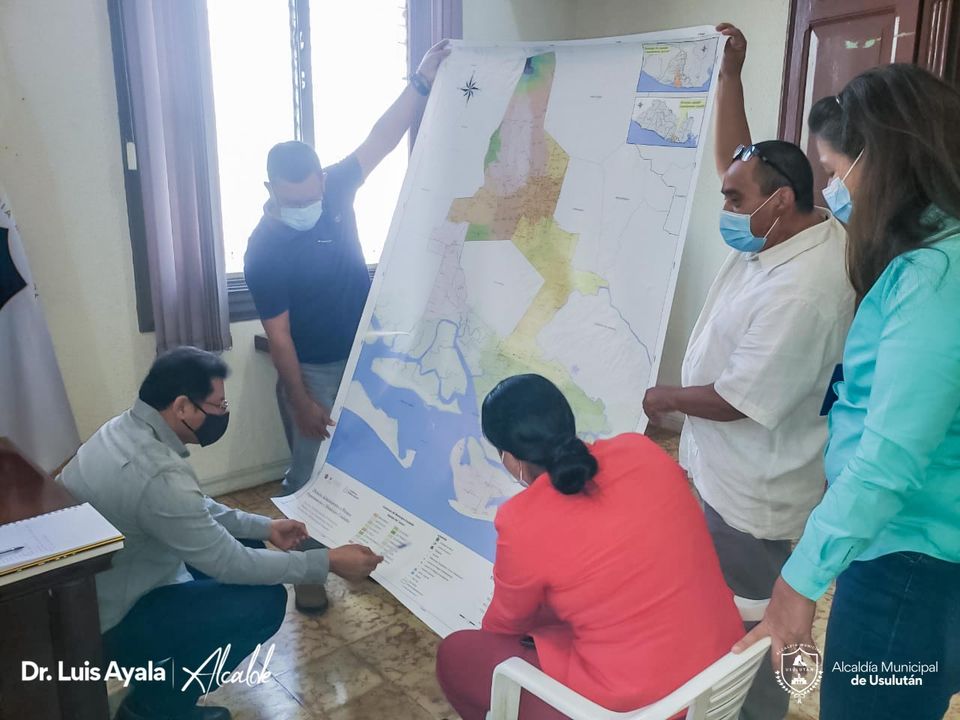 Doctor Luis Ernesto Ayala Benítez juramentando la ADESCO “Dios Proveerá” de Colonia La Cruz #2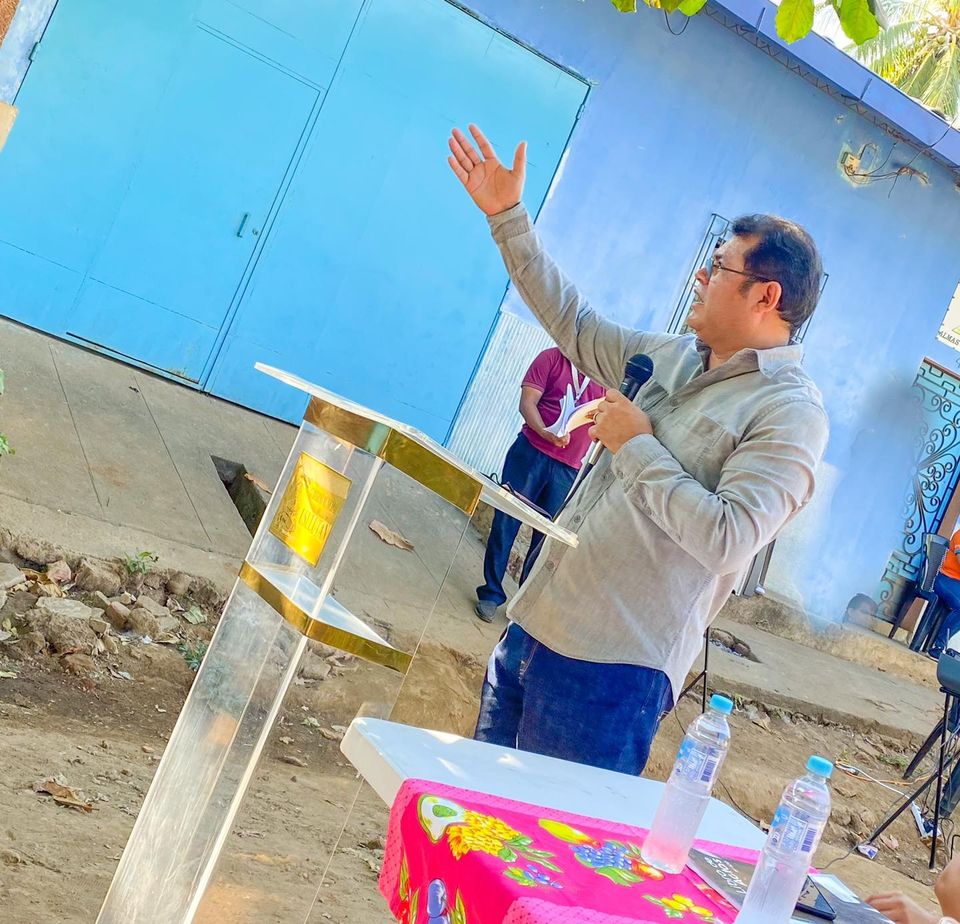 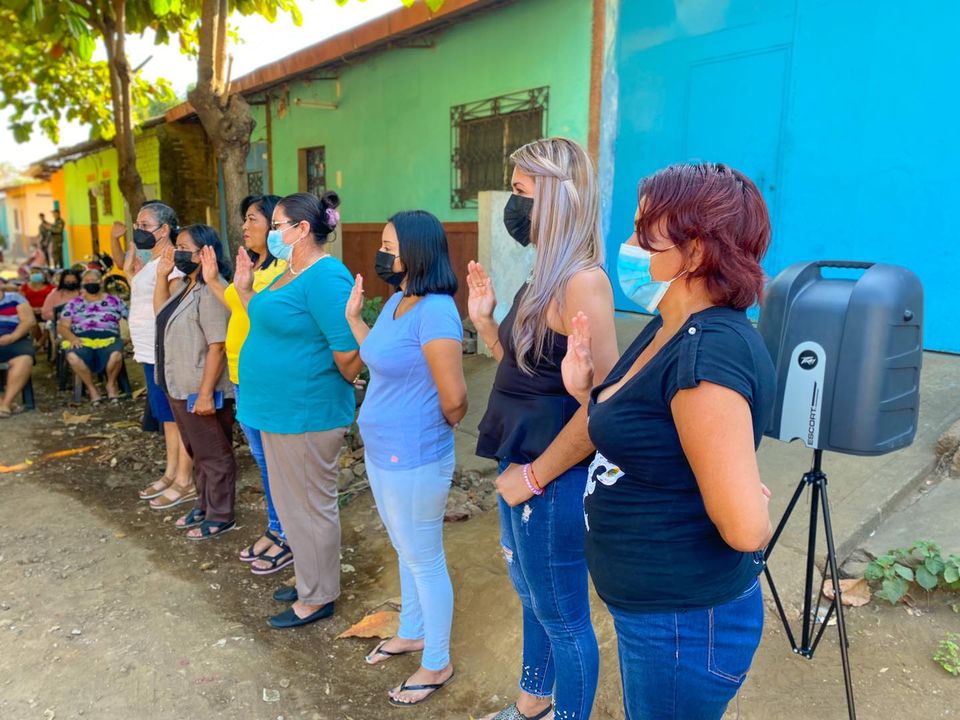 Unidad de Servicios Ciudadanos realizó el riego de la cancha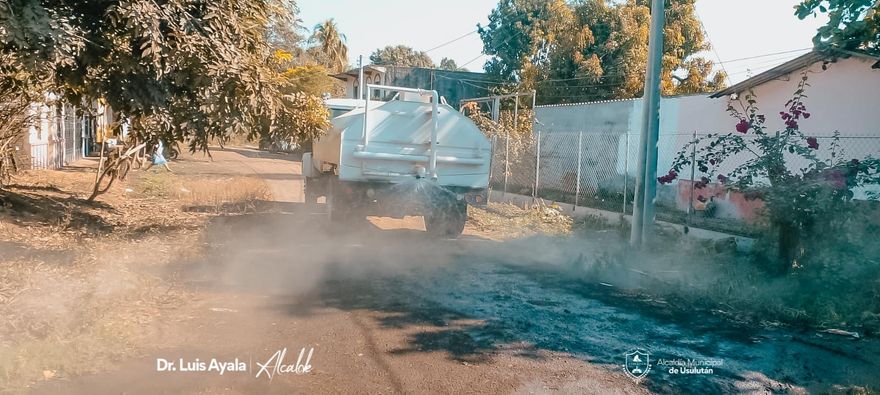 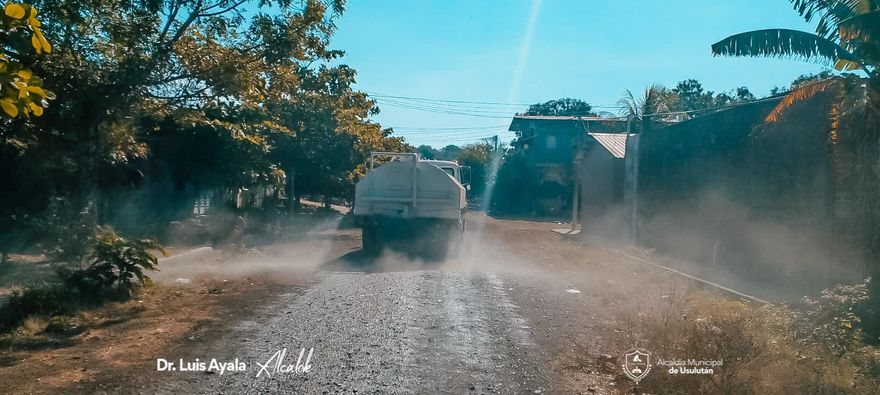 07-03-2022Unidad de Proyectos y Red Vial supervisaron los trabajos que se realizan en la quebrada las Yeguas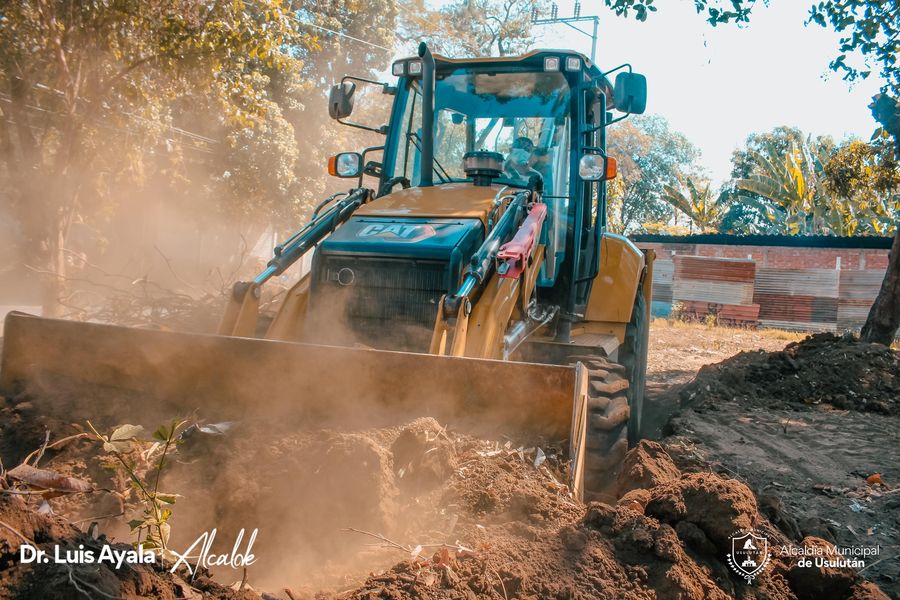 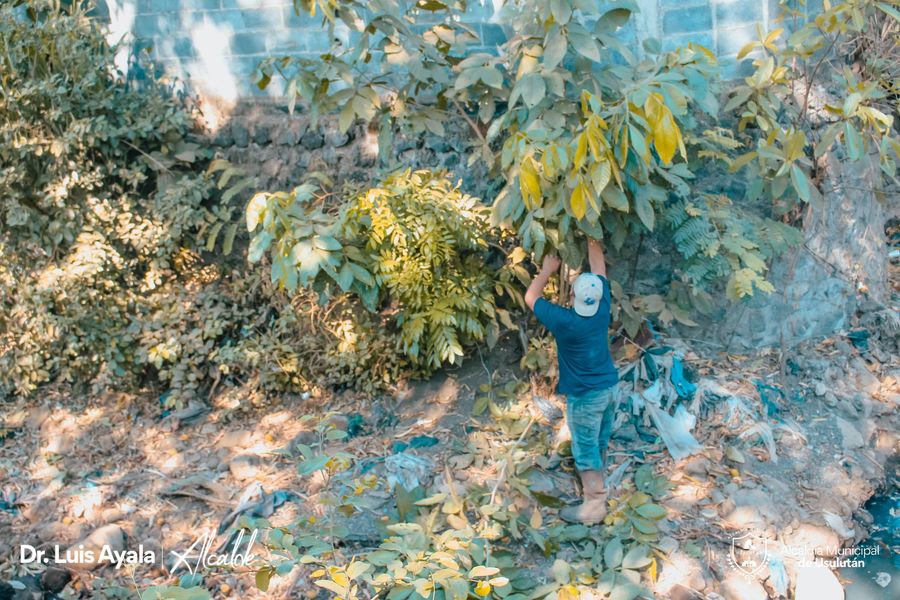 Reparación de los camiones recolectores de desechos sólidos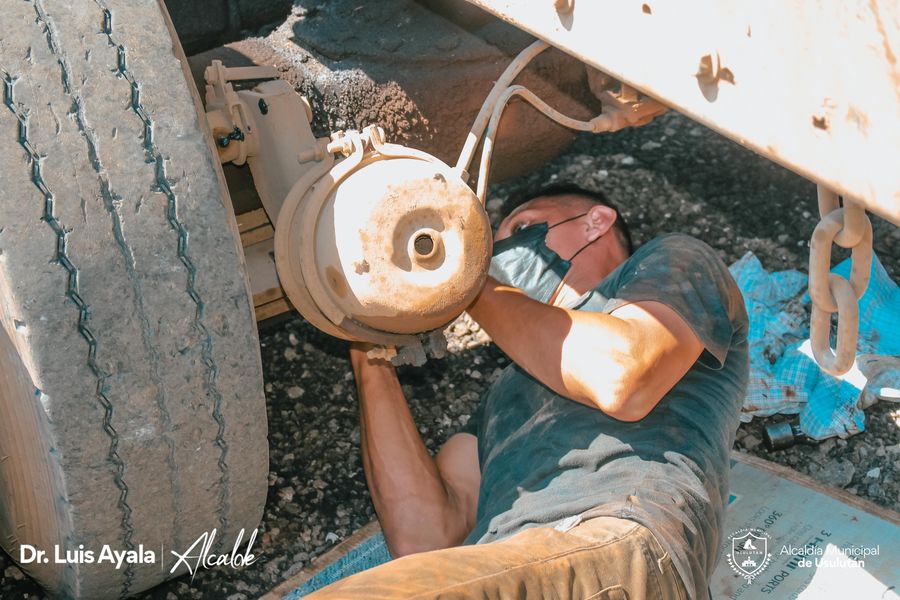 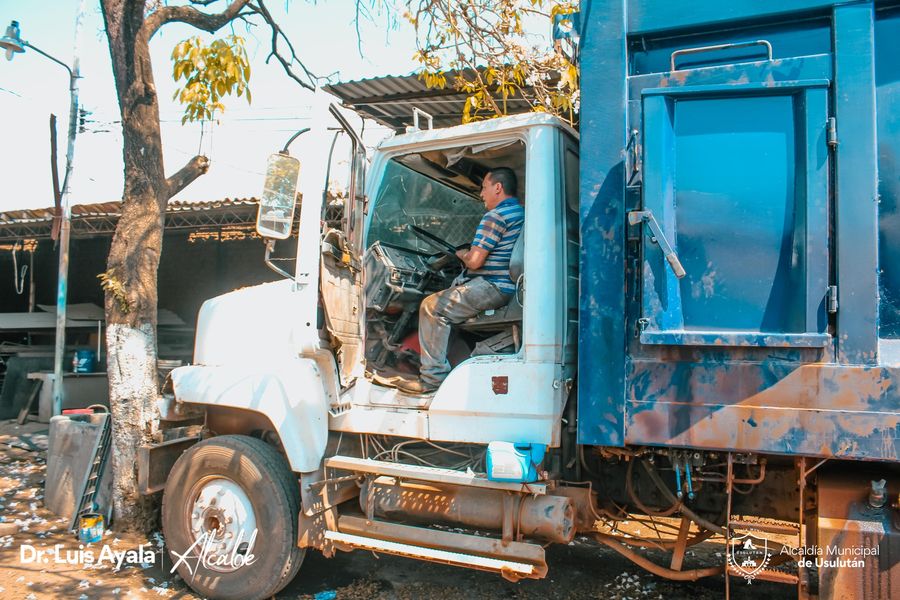 ¿Ya conocen el Río Los Hombres? Este recurso de agua cristalina está ubicado al sur del municipio de Usulután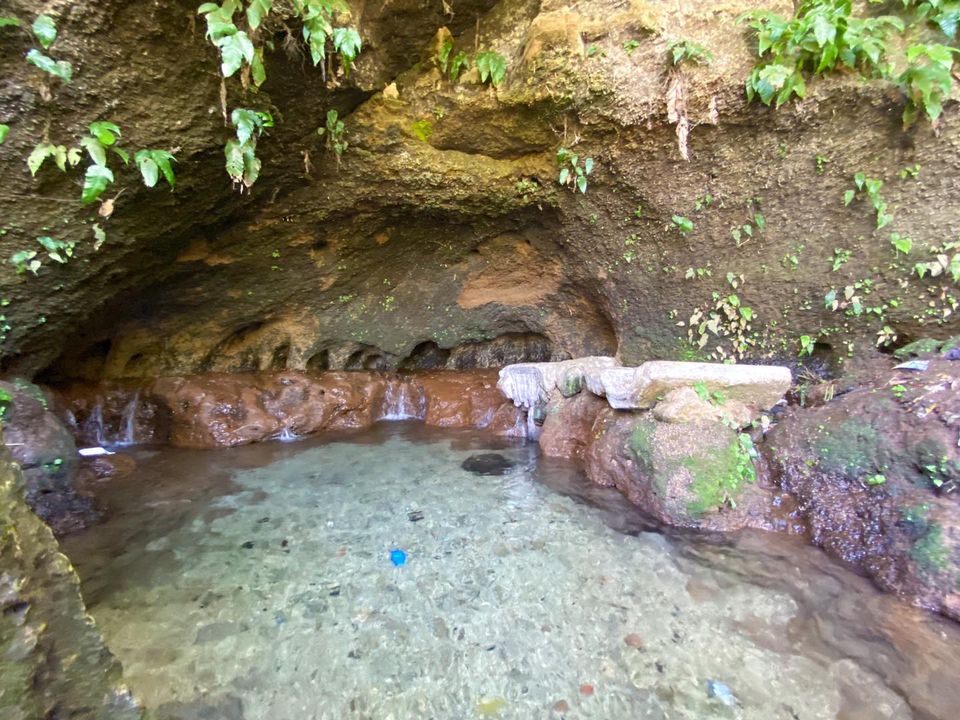 04-03-2022Servicios Ciudadanos realizaron trabajos de limpieza y pintura en las instalaciones del Turicentro de la Laguna del Palo Galán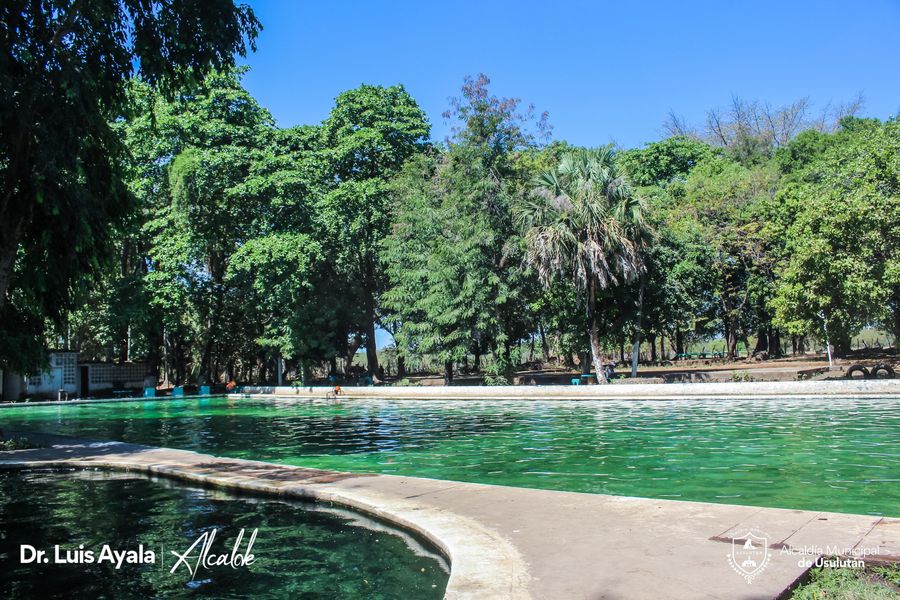 Construcción de una bóveda para el tratamiento de las aguas residuales.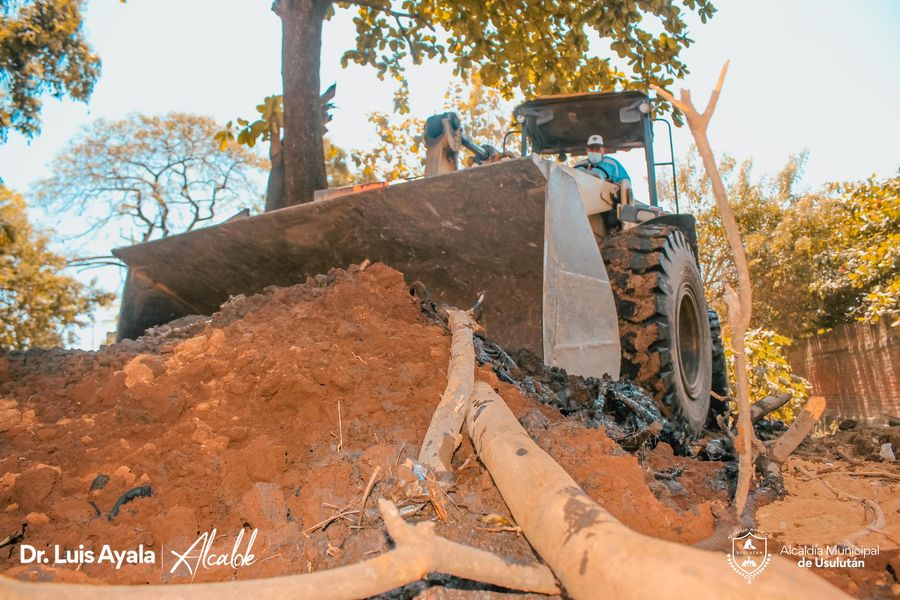 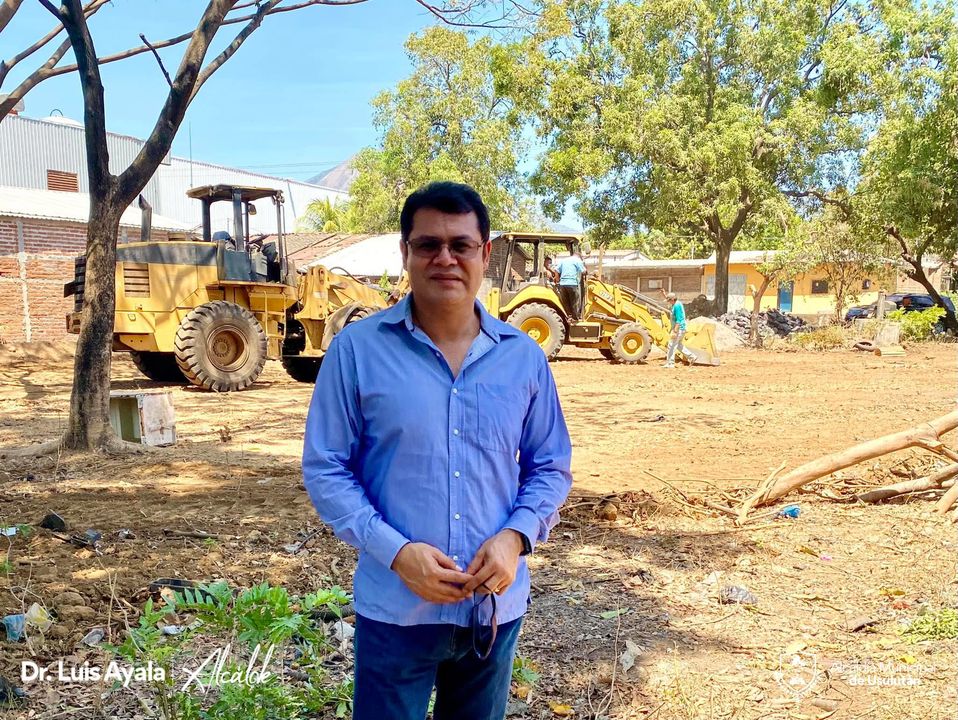 Colonia Lourdes esta mañana personal de La Unidad de Servicios Ciudadanos realizó el riego de la cancha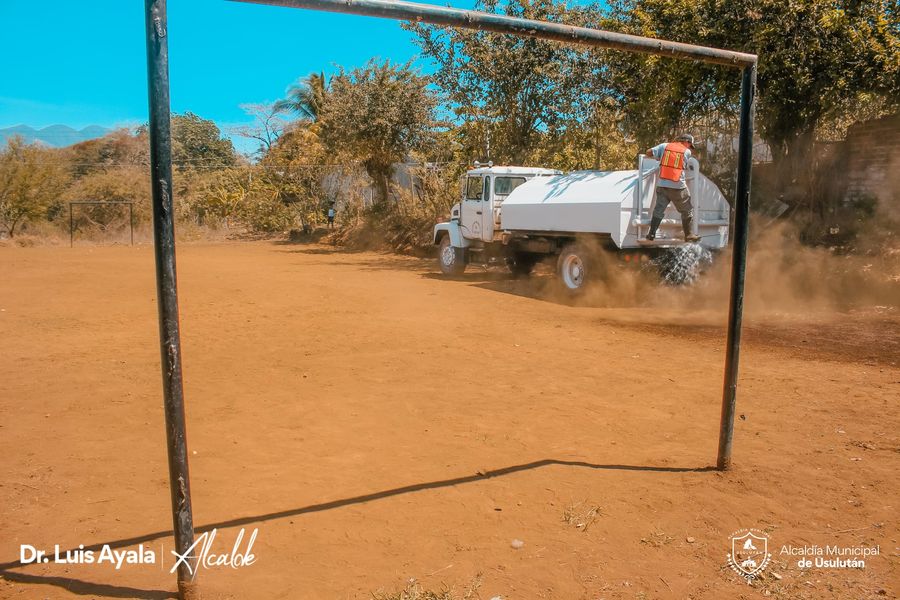 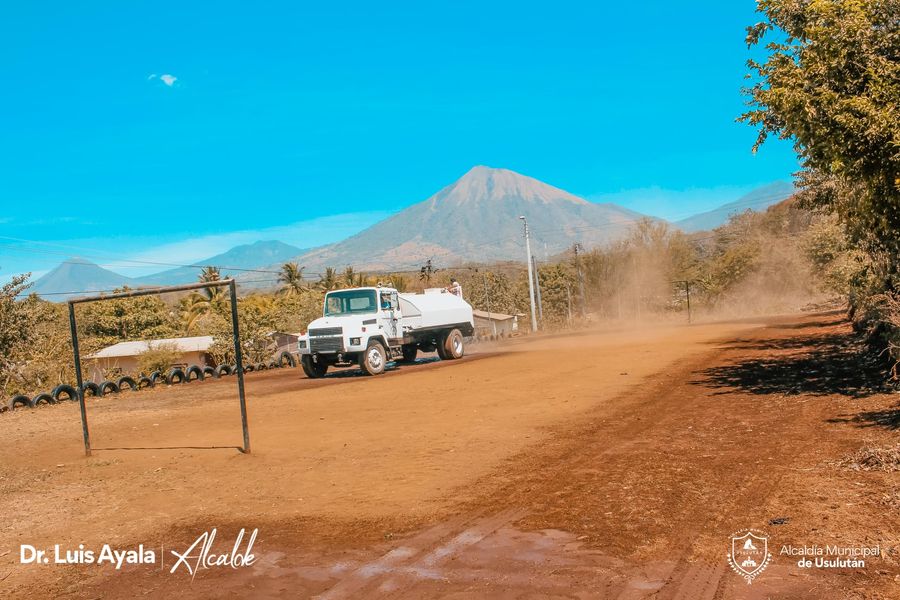 Juramentación de las Asociación de Desarrollo Comunal (Raúl Batres) de Caserío Puerto El Flor, Puerto Parada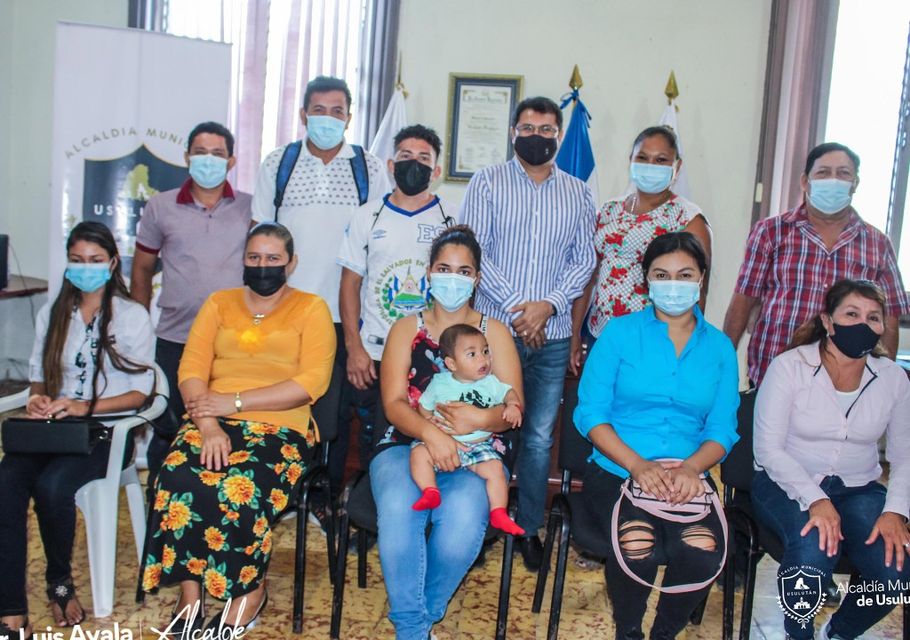 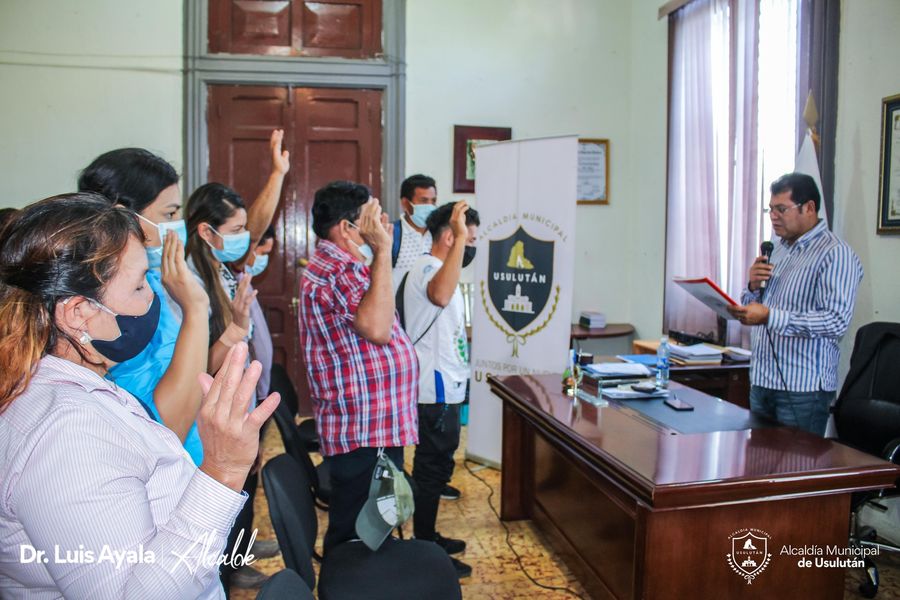 03-03-2022Juramentación de la Asociación de Desarrollo Comunal 6 de octubre, de Cantón Hacienda La Carrera.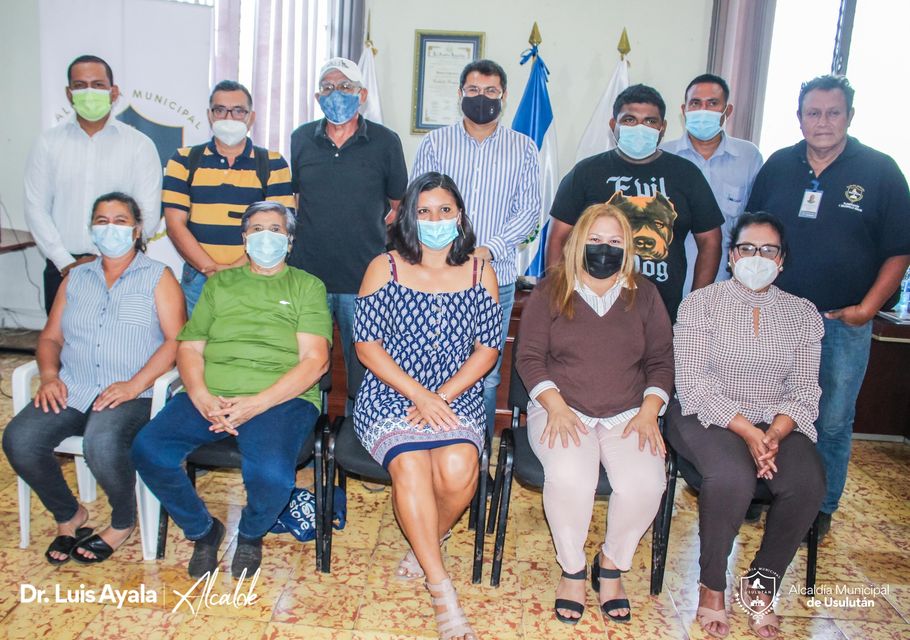 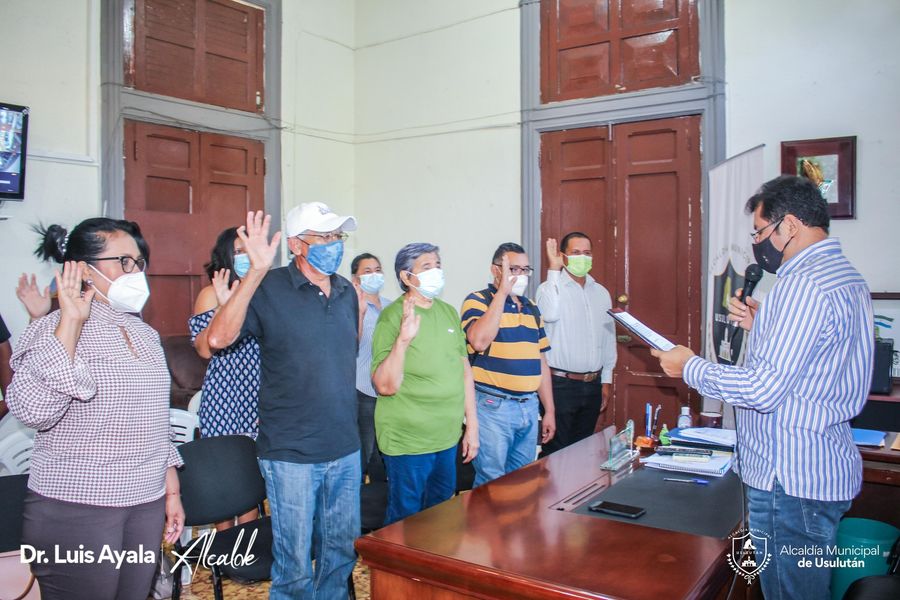 Servicios ciudadanos comenzó a realizar trabajos de limpieza en final 18ª Avenida Norte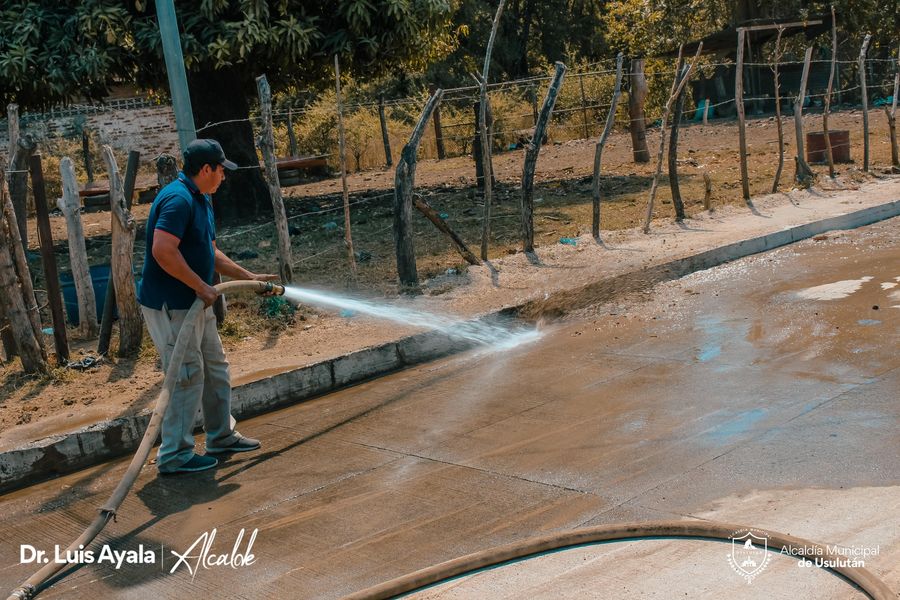 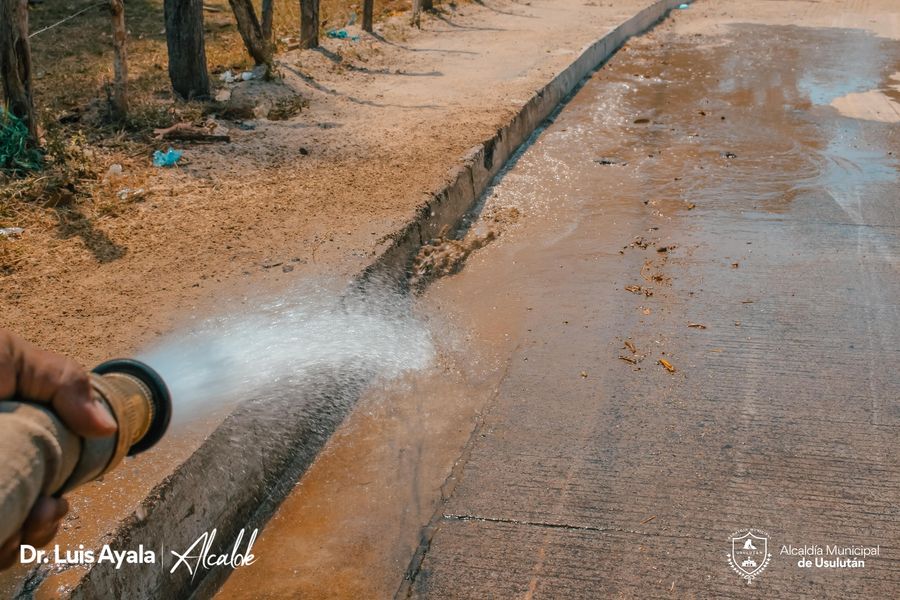 Mantenimiento a unidad retro excavadora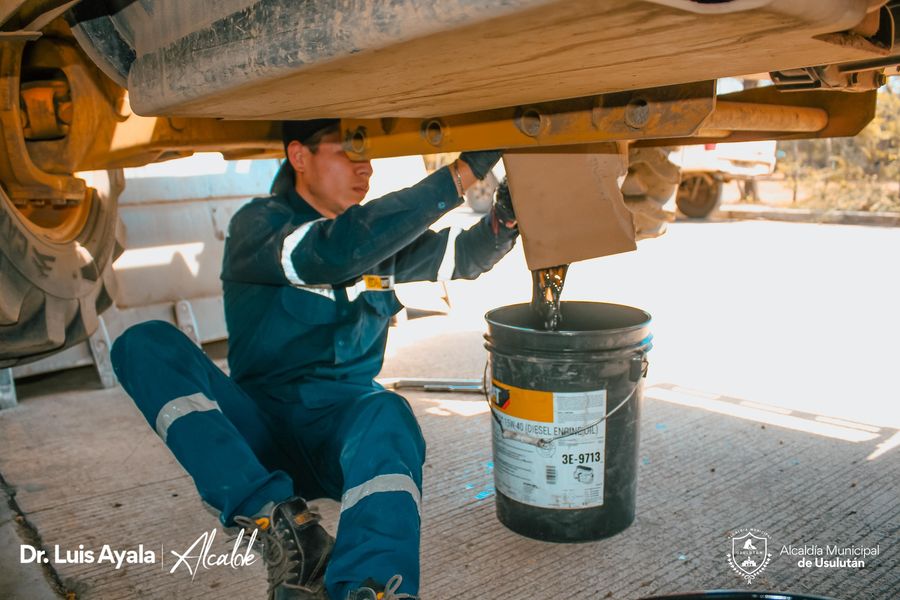 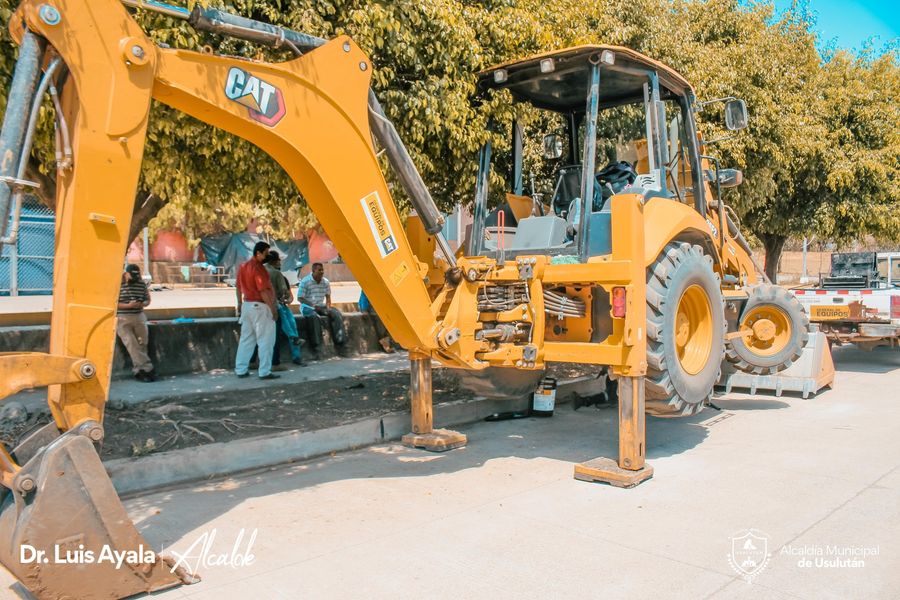 Personal de Servicio Ciudadanos traslado la maquinaria hasta final 18ª Avenida Norte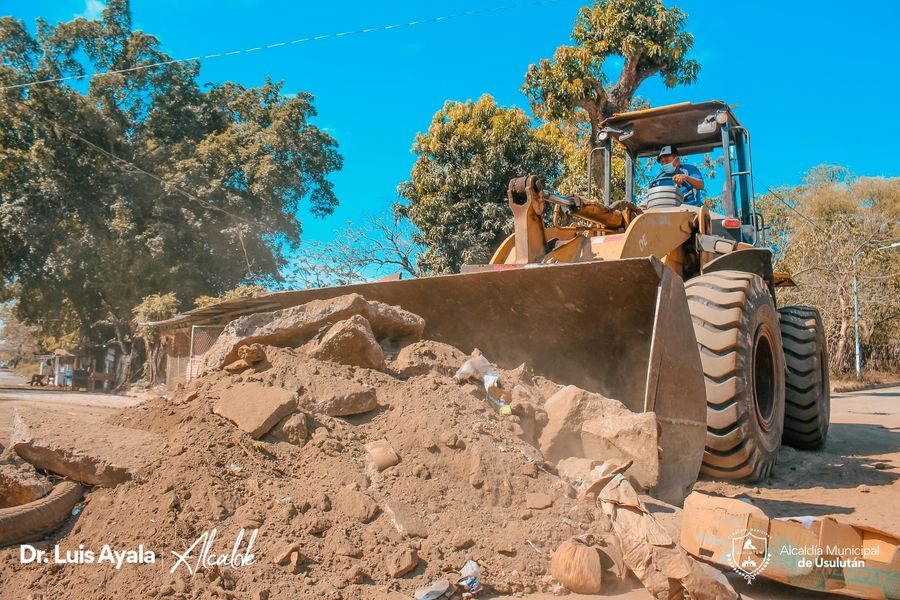 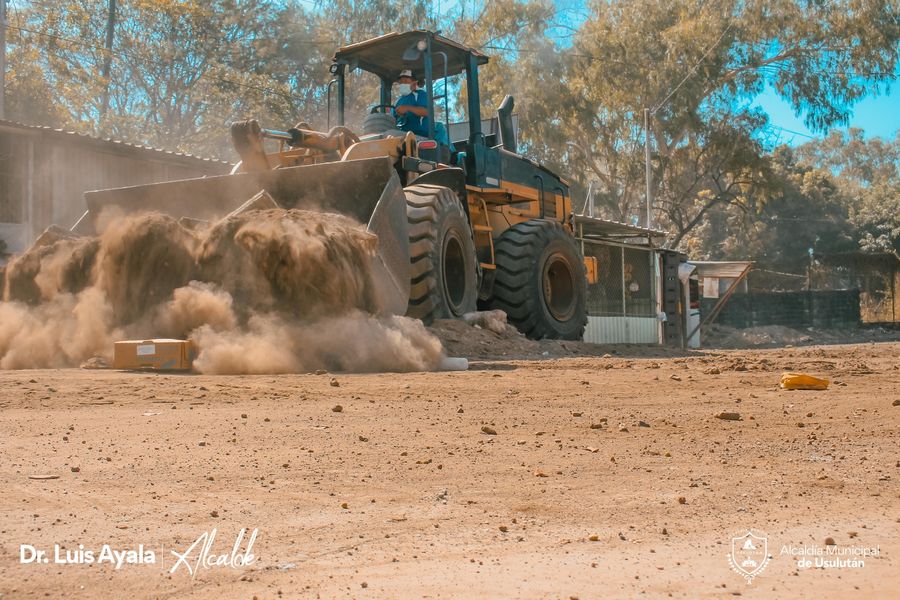 Limpieza de un tragante ubicado en Residencial La Pradera.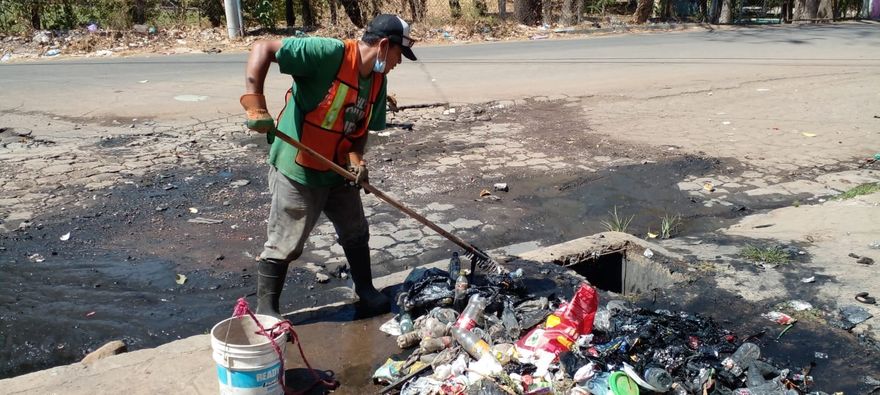 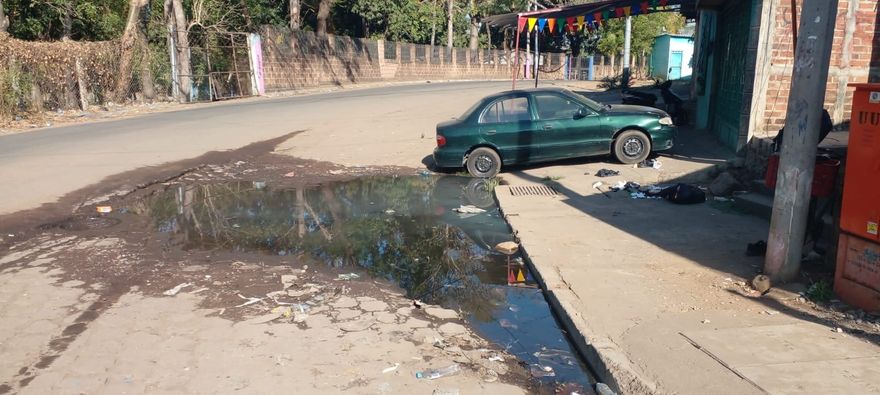 La Comisión Municipal de Protección Civil (CMPC) lista para atender emergencias.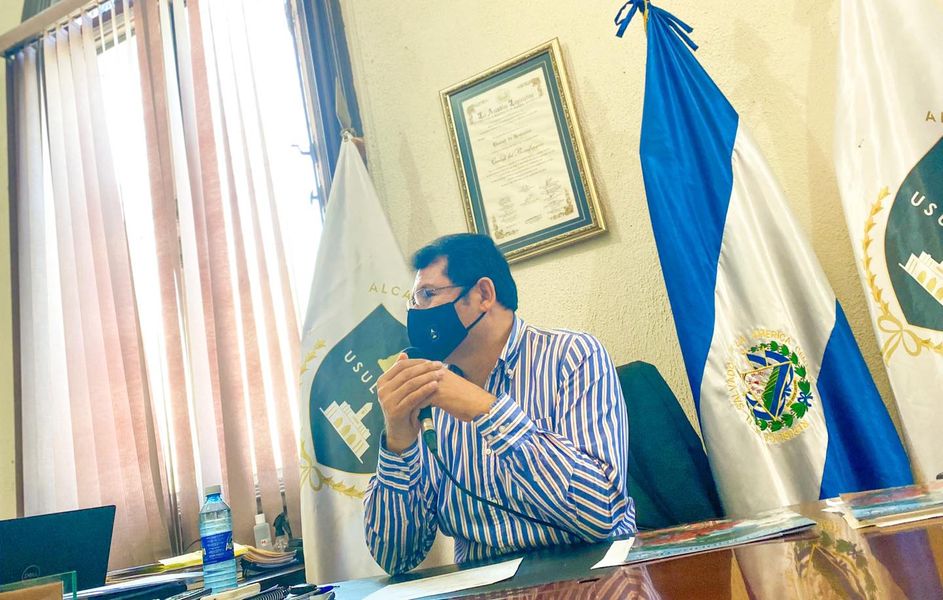 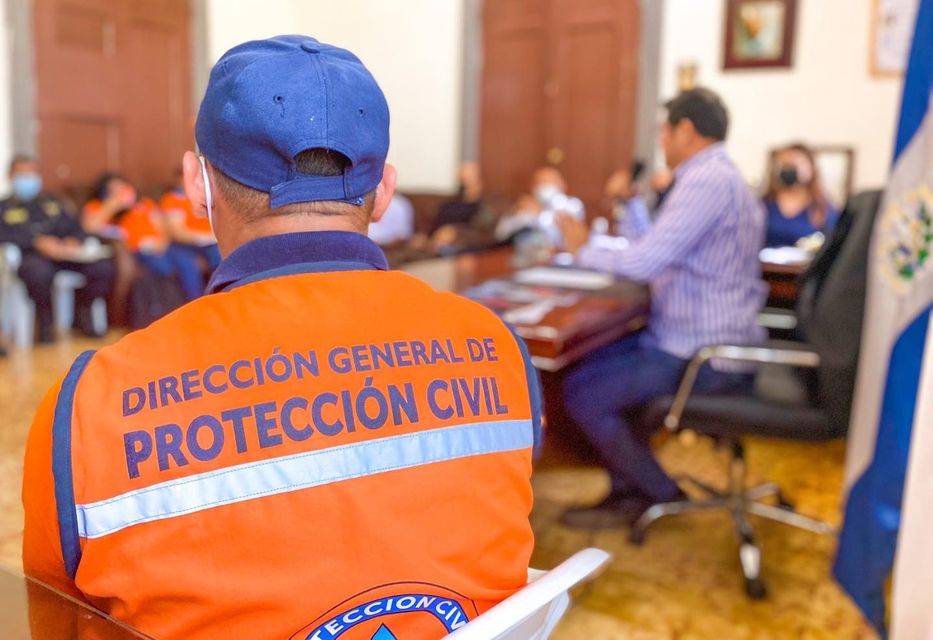 02-03-2022Municipalidad y cuerpo de bomberos para dar respuesta a un incendio que se reportó en el cementerio sur,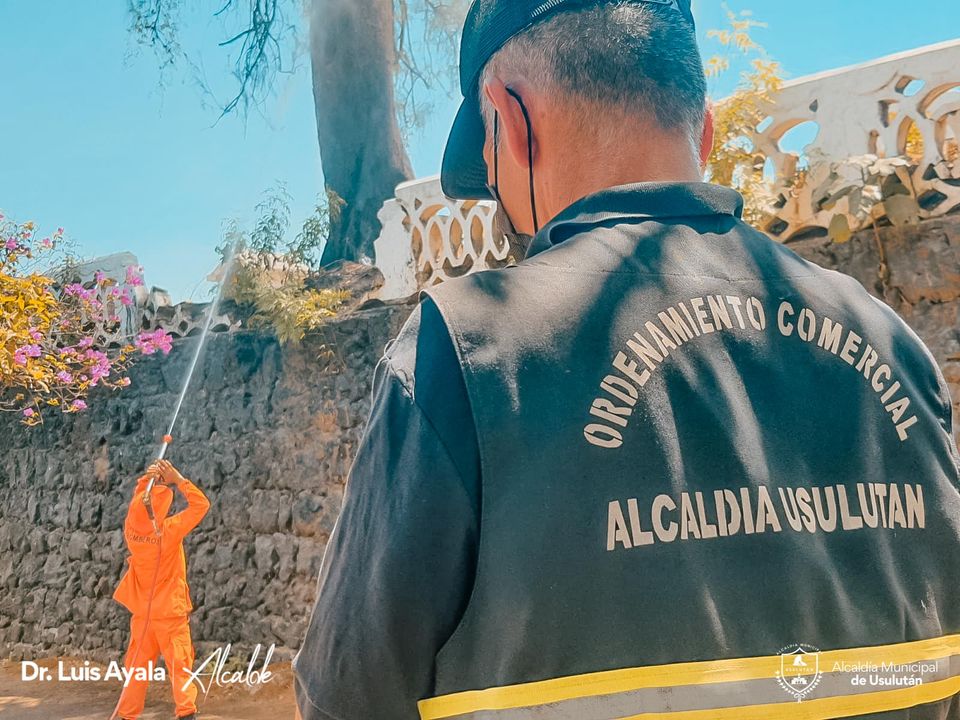 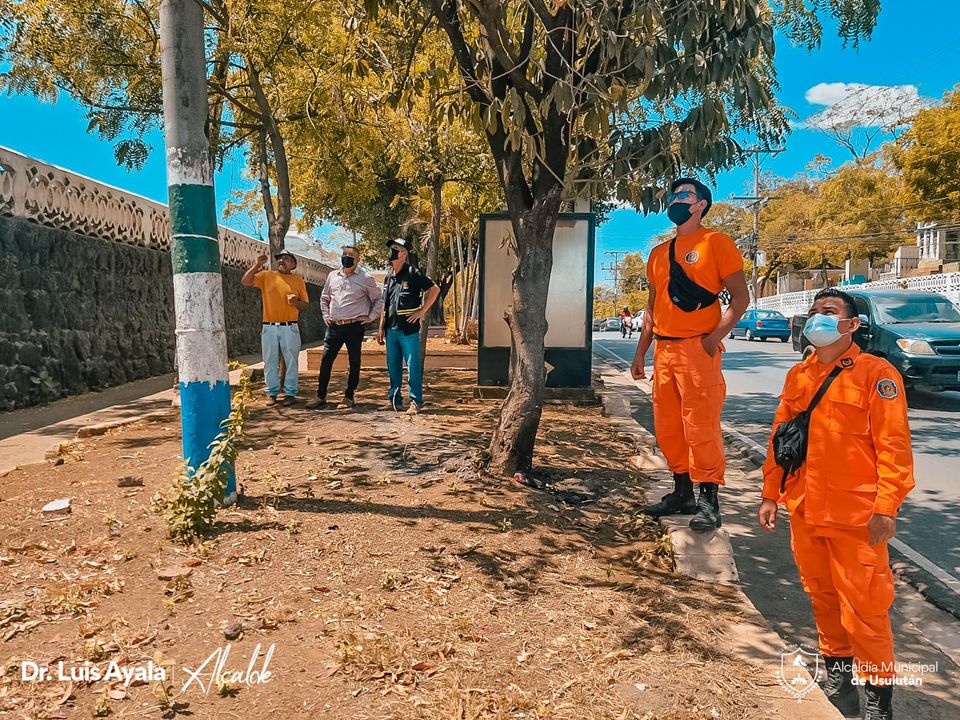 Servicios ciudadanos realizaron traslado de material a Calle Principal del Borinquén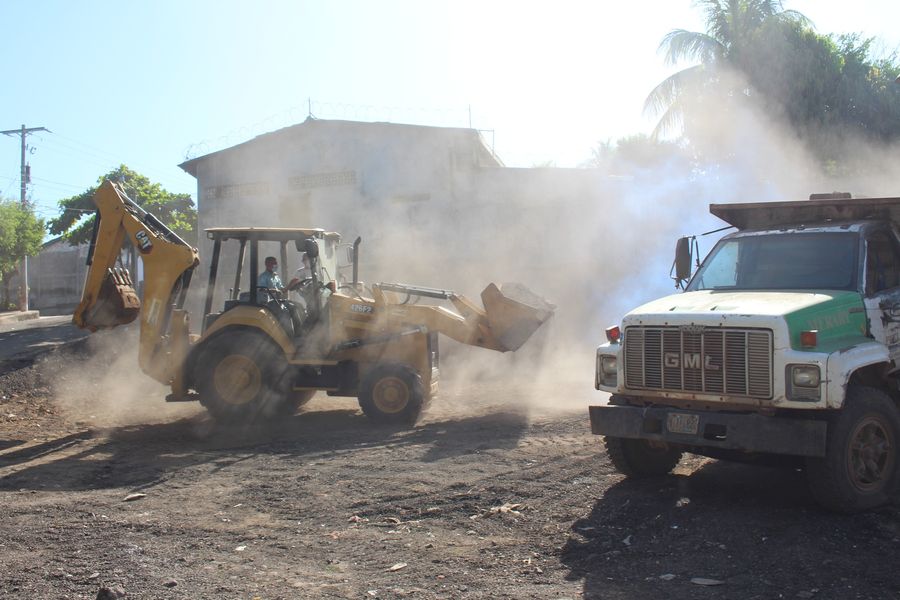 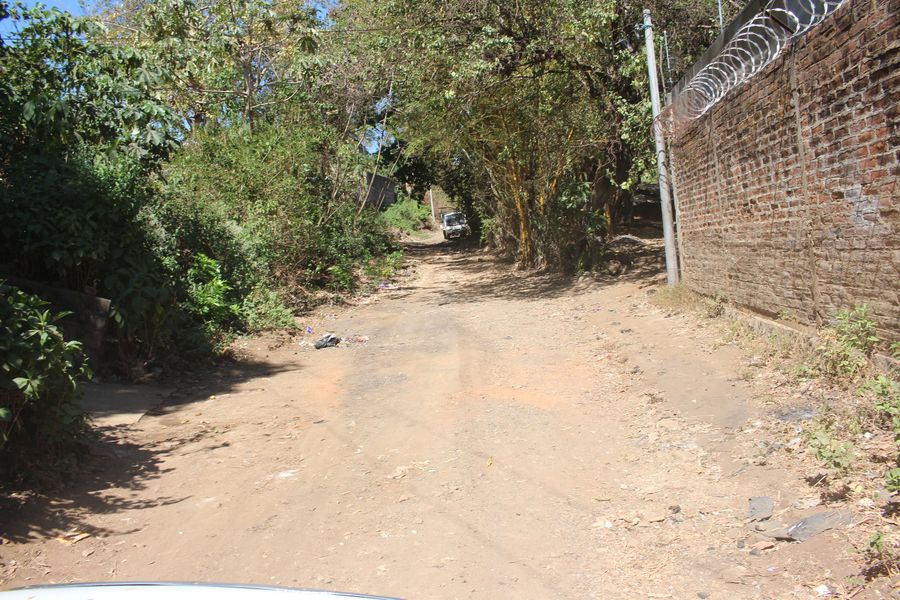 Concreteado Hidráulico en la entrada principal de Cantón El Talpetate Sur,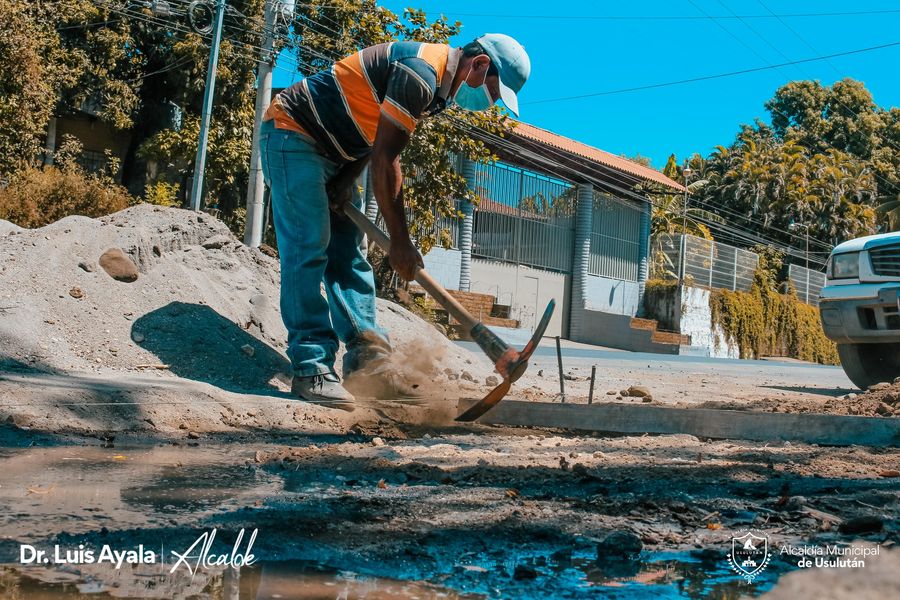 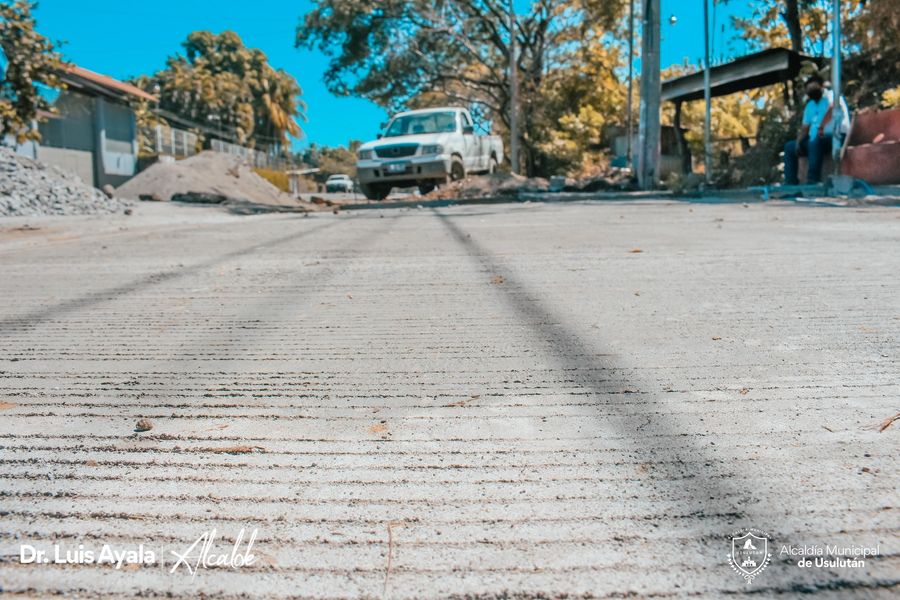 Trabajos de colocación de tuberías en Colonia El Pedregal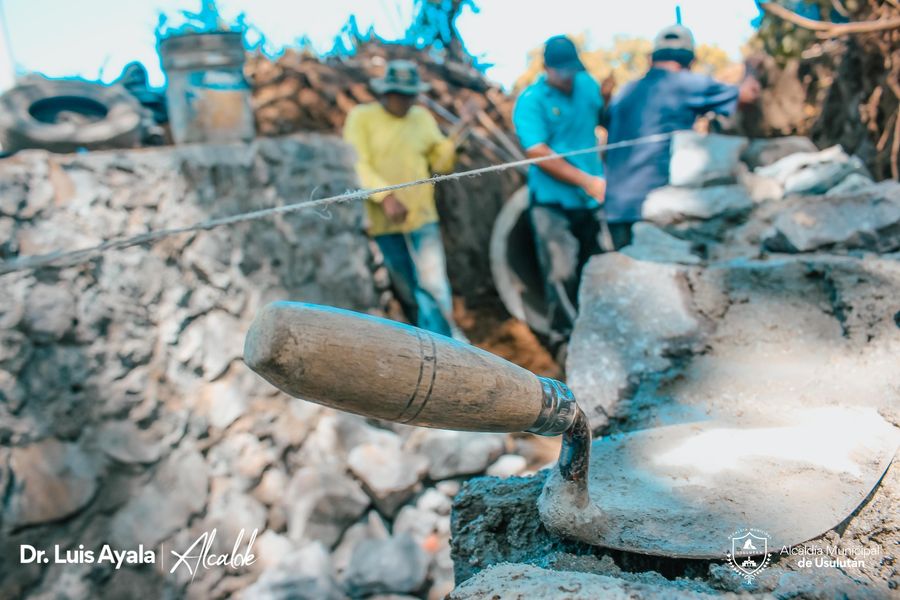 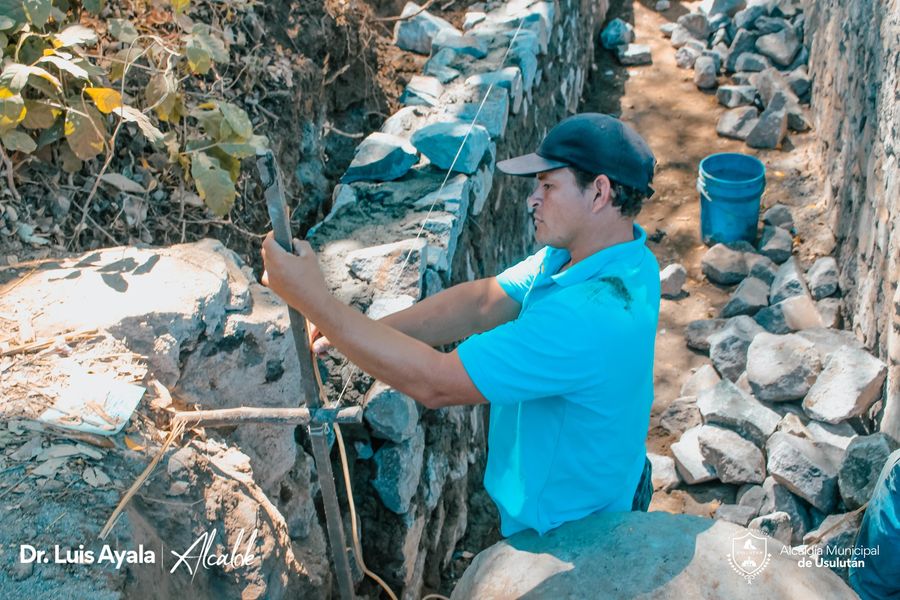 